ОШ ,, БРАНКО РАДИЧЕВИЋ“ БУНАР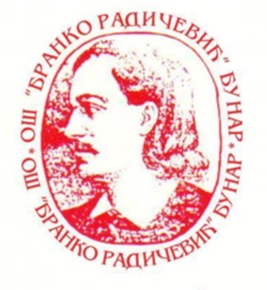 КРИТЕРИЈУМИ ОЦЕЊИВАЊА УЧЕНИКА 1-4. РАЗРЕДАКритријуми оцењивања ученика у I разреду основне школе     Ученици првог разреда оцењују се описном оценом орјентисаном ка исходима, из свих наставних предмета. СРПСКИ ЈЕЗИК Циљ наставе српског језика у првом разреду јесте:наставе српског језика  у првом разреду јесте да ученик савлада технику читања и писања на елементарном нивоу, као и да постакне коришћење језичких коментенције за организовање и проширивање сопствених знања и изражавање искустваЗадаци:  усвајање правилног изговарања гласова, гласовних скупова, речи и реченица•  савладавање технике читања и писања на ћириличком писму•  навикавање на употребу књижевног језика у говору и писању•  формирање навике за читко, уредно и лепо писање•  поступно увођење у доживљавање и разумевање књижевних текстова•  уочавање врста књижевних дела према захтевима програма•  усвајање основних књижевнотеоријских и функционалних појмова према захтевима програма оспособљавање за усмено и писмено препричавање, причање и описивање према    захтевима програма.   Ученици се у току године оцењују на следеће начине:евидентираним писменим проверамаусменом провером ангажовањем и односом према раду на настави ( активност на часу, израда домаћих задатака, ангажовање у пројектима, сарадња у групи, припремљеност за час, уредност...) МАТЕМЕТИКАЦиљ наставе и учења математике је да ученик, овладавајући математичким концептима, знањима и вештинама, развије основе апстрактног и критичког мишљења, позитивне ставове према математици,  способност комуникације математичким језиком и писмом и примени стечена знања и вештине у даљем школовању и решавању проблема из свакодневног живота, као и да формира основ за даљи развој математичких појмова.ЗадациУченици треба да:  препознају, разликују и исправно именују облике предмета, површи и линија;посматрањем и цртањем упознају тачку и дуж и стекну умешност у руковању лењиром;на једноставнијим, конкретним примерима из своје околине уочавају односе између предмета по облику, боји и величини;  успешно одређују положај предмета према себи и предмета према предмету;уочавају разне примере скупова, припадање елемената скупу и користе речи: "скуп" и "елемент", усвајајући значење везивањем за примере из природног окружења детета;  науче да броје, читају, записују и упоређују бројеве до 100, као и да исправно употребљавају знаке једнакости и неједнакости;  савладају сабирање и одузимање до 100 (без прелаза преко десетице), разумеју поступке на којима се заснивају ове операције, схвате појам нуле и уочавају њено својство у сабирању и одузимању, упознају термине и знаке сабирања и одузимања; науче да правилно користе изразе "за толико већи" и "за толико мањи";  упознају (на примерима) комутативност и асоцијативност сабирања (без употребе ових назива);  савладају таблицу сабирања и да до нивоа аутоматизације усвоје технику усменог сабирања једноцифрених бројева и одговарајуће случајеве одузимања;  одређују непознати број у одговарајућим једнакостима искључиво путем "погађања";успешно решавају текстуалне задатке (с једном и две операције) у оквиру сабирања и одузимања до 100 (помоћу састављања израза, као и обратно, да на основу датог израза умеју да састављају одговарајуће задатке);  упознају метар, динар и пару. Ученици се у току године оцењују на следеће начине:- евидентираним писменим проверама- усменом провером - ангажовањем и односом према раду на настави ( активност на часу, израда домаћих задатака, ангажовање у пројектима, сарадња у групи, припремљеност за час, уредност...) СВЕТ ОКО НАС Циљ наставе и учења предмета Свет око нас јесте упознавање себе, свог природног и друштвеног окружења и развијање способности за одговоран живот у њему.Задаци: Развијање техника сазнајног процеса: посматрање, уочавање, упоређивање, класификовање, именовање;  формирање елементарних научних појмова из природних и друштвених наука;  подстицање дечијих интересовања, питања, идеја и одговора у вези са појавама, процесима и ситуацијама у окружењу у складу са њиховим когнитивно-развојним способностима;  подстицање и развијање истраживачких активности деце;подстицање уочавања једноставних узрочно-последичних веза, појава и процеса, слободног исказивања својих запажања и предвиђања;  решавање једноставних проблем-ситуација кроз огледе, самостално и у тиму;развијање одговорног односа према себи и окружењу и уважавање других;  разумевање чињенице да је човек део природе и да својим поступцима утиче на природу, као и развијање способности препознавања човековог утицаја на здравље и животну средину. Ученици се у току године оцењују на следеће начине:- евидентираним писменим проверама- усменом провером - ангажовањем и односом према раду на настави ( активност на часу, израда домаћих задатака, ангажовање у   пројектима, сарадња у групи, припремљеност за час, уредност...) - извођењем закључака на основу података- развијањем стваралачког и критичког мишљењаЛИКОВНА КУЛТУРА ЦИЉ учења предмета ликовна култура је да се ученик, развијајући стваралачко мишљење и естетичке критеријуме кроз практични рад, оспособљава за комуникацију и да изграђује позитиван однос према култури и уметничком наслеђу свог и других народа.ЗадациУ првом разреду треба:  оспособљавати ученика да се служи средствима и техникама ликовно – визуелног изражавања који су доступни његовом узрасту;  стварати услове за креативно опажање и тумачење предвиђених садржаја у првом разреду (облике и њихове квалитете, односе у видном пољу, светло и сенку, тактилност, цртани филм и стрип, разликовање појединих средина, дизајн, перформанс, преобликовање материјала или предмета њиховим спајањем);  мотивисати ученика да се слободно ликовно-визуелно изражава, својствено узрасту и индивидуалној способности и да маштовито представља свет око себе.Ученици се у току године оцењују на следеће начине:- ангажовањем и односом према раду на настави ( активност на часу, ангажовање , сарадња у групи, припремљеност за час, уредност...) - умешност при примени техника- креативност, маштовитост, оригиналност...- развијање критичког мишљења о раду других (естетска анализа) МУЗИЧКА КУЛТУРА ЦИЉЕВИ  наставе и учења Музичке култура је у првом разреду је неговање способности извођења музике -стицање навика слушања музике,подстицање доживљаја и оспособљавање за разумевање музичких порука; -подстицање старалачког ангажовања у свим музичким активностима; -упознавање традиционалне и уметничке музике свога и других народа; -развијање критичког мишљења; -упознавање основа музичке писмености и изражајних средстава музичке уметности; -певање песама по слуху; -слушање вредних дела уметничке и народне музике; -свирање на дечијим музичким инструментима; -извођење дечије,народне и уметничке музикеЗадациУченици треба да:  певају по слуху;  слушају вредна дела уметничке и народне музике;  изводе музичке игре;  свирају на дечјим музичким инструментима. Ученици се у току године оцењују на следеће начине:- усменом провером ( певање по слуху)- ангажовањем и односом према раду на настави ( активност на часу, сарадња у групи, припремљеност за час, уредност...) - развијањем естетског и критичког мишљења- извођење музичких игара- препознавање и илустрација слушаних дела ФИЗИЧКО И ЗДРАВСТВЕНО ВАСПИТАЊЕЦИЉЕВИ наставе и учења предмета Физичког и здравственог  васпитање у првом разреду су: Подстицање раста,развоја и утицање на правилно држање тела; - развој и усавршавање моторичких способности; - стицање моторичких учења која су,као садржаји,утврђени програмом физичког васпитања и стицање теоријских знања неопходних за њихово усвајање - оспособљавање ученика да стечена знања,умења и навике користе у свакодневним условима живота и рада; - стицање и развијање свести о потреби здравља и чување здравља; - стицање моторичких умења у свим природним облицима кретања у различитим условима:елементарним играма,ритмици,плесним играма и вежбама на тлу; - задовољавање основних дечијих потреба за кретањем и игром; - стварање услова за социјално прилагођавање ученика на колективни живот и рад;Задаци: задовољавање основних дечјих потреба за кретањем и игром   развијање координације, гипкости, равнотеже и експлозивне снаге;стицање моторичких умења у свим природним (филогенетским) облицима кретања у различитим условима: елементарним играма, ритмици, плесним вежбама и вежбама на тлу; упознавање са кретним могућностима и ограничењима сопственог тела;стварање претпоставки за правилно држање тела, јачање здравља и развијање  хигијенских навика;  формирање и овладавање елементарним облицима кретања - "моторичко описмењавање";  стварање услова за социјално прилагођавање ученика на колективан живот и радУченици се у току године оцењују на следеће начине:- ангажовањем и односом према раду на настави ( активност на часу, сарадња у групи, припремљеност за час, хигијена...) - вежбе обликовања- извођење елемантарних и музичких игара- однос према вршњацима и сарадња ДИГИТАЛНИ СВЕТ Циљ наставе и учења предмета Дигитални свет је развијање дигиталнe компетенције ученика ради њиховог оспособљавања за безбедну и правилну употребу дигиталних уређаја за учење, комуникацију, сарадњу и развој алгоритамског начина размишљањаУченици се у току године оцењују на следеће начине:- ангажовањем и односом према раду на настави ( активност на часу, сарадња у групи, припремљеност за час, ...) - прпознавање дигиталних уређаја из окружења и њихова правилна употреба- развијање социјалних и комуникацијских вештина- безбедност на интернету (заштита ученика од ризичних понашања на интернету)- однос према вршњацима и сарадња КРИТЕРИЈУМИ ОЦЕЊИВАЊА   2. РАЗРЕД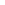 Праћење развоја, напредовања и остварености постигнућа ученика у току школске године
обавља се формативним и сумативним оцењивањем.Формативно оцењивање садржи:- повратну информацију о остварености прописаних исхода и стандарда постигнућа,
- ангажовање ученика,- предузете активности од стране наставника за унапређивање постигнућ ученика,
- јасне и конкретне препоруке за даље напредовање.Формативне оцене се евидентирају у педагошкој документацији наставника, а могу бити
евидентиране и у дневнику рада у евиденцији о активности ученика, као и у свесци ученика.Ученик се у току школске године сумативно (бројчано) оцењује на основу:- Писмене провере постигнућа (тестови, контролне вежбе и писмени задаци)
- Усмене провере постигнућа- Практичног рада, ангажовањем и односом према раду на настави (излагање,
представљање, учешће у дебати и дискусији, писање есеја, активност на часу, израда домаћих
задатака, ангажовање у пројектима, сарадња у групи, припремљеност за час, уредност...)Сумативне оцене се евидентирају у дневнику рада, а могу бити унете и у педагошку
документацију наставника.Закључна оцена се формира као аритметичка средина свих оцена добијених током целе
школске године.ПИСМЕНЕ ПРОВЕРЕПисмена оцењивања се врше након пређене области, уз ранију најаву, а по распореду писаних
провера знања које су истакнуте на огласној табли и на сајту школе. Писане провере, које
трају 15 минута, не најављују се, а спроводе се ради утврђивања остварености
операционализованих исхода. Оцене из писмене провере постигнућа у трајању до 15 минута
се не уписују у дневник, али могу се узети у обзир приликом утврђивања закључне оцене
ученика, а у најбољем интересу ученика.Провере знања садрже око 45% задатака основног нивоа, 35% задатака средњег нивоа и 15%
задатака напредног нивоа.Скала може да варира у циљу мотивисаности ученика и у завсиности од његовог
постигнућа али не више од 10%.Уколико ученик стиче образовање и васпитање по ИОП-у 1 или ИОП-у 2, оцењује се на основу
ангажовања и степена остварености исхода уз прилагођавање начина и поступка оцењивања
(према Правилнику о оцељивању ученика у основном образовању и васпитању („Службени
гласник РС“ број 34/2019, 59/2020 и 81/2020)).УСМЕНЕ ПРОВЕРЕУсмено одговарање подразумева израду задатака на табли или давање усмених одговора на
постављена питања.ПРАКТИЧАН РАД, АНГАЖОВАЊЕ И ОДНОС ПРЕМА РАДУ*Оцена за израду практичних радова, ангажовање и однос према раду није обавезујућа.Ангажовање у пројектима и сарадња у групи*Оцена за ангажовање у пројектима и сарадњи у групи није обавезујућа.Израда домаћих задатака*Оцена за израду домаћих задатака није обавезујућа.КРИТЕРИЈУМИ ЗА УСМЕНО И ПИСМЕНО ОЦЕЊИВАЊЕ ПО ПРЕДМЕТИМА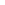 МАТЕМАТИКА 2. РАЗРЕДОбласти Оцена Исходи и стандардиКРИТЕРИЈУМИ ОЦЕЊИВАЊА ВЕЋА 3. РАЗРЕДАПраћење развоја, напредовања и остварености постигнућа ученика у току школске године обавља се формативним и сумативним оцењивањем.Формативно оцењивање садржи:повратну информацију о остварености прописаних исхода и стандарда постигнућа,ангажовање ученика,предузете активности од стране наставника за унапређивање постигнућ ученика,јасне и конкретне препоруке за даље напредовање.Формативне оцене се евидентирају у педагошкој документацији наставника, а могу бити евидентиране и у дневнику рада у евиденцији о активности ученика, као и у свесци ученика.Ученик се у току школске године сумативно (бројчано) оцењује на основу:Писмене провере постигнућа (тестови и контролне вежбе)Усмене провере постигнућаПрактичног рада, ангажовањем и односом према раду на настави (излагање,представљање, учешће у дебати и дискусији, писање есеја, активност на часу, израда домаћих задатака, ангажовање у пројектима, сарадња у групи, припремљеност за час, уредност...)Сумативне оцене се евидентирају у дневнику рада, а могу бити унете и у педагошку документацију наставника.Закључна оцена се формира као аритметичка средина свих оцена добијених током целе школске године.ПИСМЕНЕ ПРОВЕРЕПисмена оцењивања се врше након пређене области, уз ранију најаву, а по распореду писаних провера знања које су истакнуте на огласној табли и на сајту школе. Писане провере, којетрају 15 минута, не најављују се, а спроводе се ради утврђивања остварености операционализованих исхода. Оцене из писмене провере постигнућа у трајању до 15 минута се не уписују у дневник, али могу се узети у обзир приликом утврђивања закључне оцене ученика, а у најбољем интересу ученика.Провере знања садрже око 45% задатака основног нивоа, 35% задатака средњег нивоа и 15% задатака напредног нивоа.Скала може да варира у циљу мотивисаности ученика и у завсиности од његовог постигнућа али не више од 10%.Уколико ученик стиче образовање и васпитање по ИОП-у 1 или ИОП-у 2, оцењује се на основу ангажовања и степена остварености исхода уз прилагођавање начина и поступка оцењивања (према Правилнику о оцељивању ученика у основном образовању и васпитању („Службени гласник РС“ број 34/2019, 59/2020 и 81/2020)).УСМЕНЕ ПРОВЕРЕУсмено одговарање подразумева израду задатака на табли или давање усмених одговора на постављена питања.КРИТЕРИЈУМИ ЗА УСМЕНО ОЦЕЊИВАЊЕ ПО ПРЕДМЕТИМАКРИТЕРИЈУМИ ОЦЕЊИВАЊА ВЕЋА 4. РАЗРЕДАПраћење развоја, напредовања и остварености постигнућа ученика у току школске године обавља се формативним и сумативним оцењивањем.Формативно оцењивање садржи:повратну информацију о остварености прописаних исхода и стандарда постигнућа,ангажовање ученика,предузете активности од стране наставника за унапређивање постигнућ ученика,јасне и конкретне препоруке за даље напредовање.Формативне оцене се евидентирају у педагошкој документацији наставника, а могу бити евидентиране и у дневнику рада у евиденцији о активности ученика, као и у свесци ученика.Ученик се у току школске године сумативно (бројчано) оцењује на основу:Писмене провере постигнућа (тестови, контролне вежбе и писмени задаци)Усмене провере постигнућаПрактичног рада, ангажовањем и односом према раду на настави (излагање,представљање, учешће у дебати и дискусији, писање есеја, активност на часу, израда домаћих задатака, ангажовање у пројектима, сарадња у групи, припремљеност за час, уредност...)Сумативне оцене се евидентирају у дневнику рада, а могу бити унете и у педагошку документацију наставника.Закључна оцена се формира као аритметичка средина свих оцена добијених током целе школске године.ПИСМЕНЕ ПРОВЕРЕПисмена оцењивања се врше након пређене области, уз ранију најаву, а по распореду писаних провера знања које су истакнуте на огласној табли и на сајту школе. Писане провере, којетрају 15 минута, не најављују се, а спроводе се ради утврђивања остварености операционализованих исхода. Оцене из писмене провере постигнућа у трајању до 15 минута се не уписују у дневник, али могу се узети у обзир приликом утврђивања закључне оцене ученика, а у најбољем интересу ученика.Провере знања садрже око 45% задатака основног нивоа, 35% задатака средњег нивоа и 15% задатака напредног нивоа.Скала може да варира у циљу мотивисаности ученика и у завсиности од његовог постигнућа али не више од 10%.Уколико ученик стиче образовање и васпитање по ИОП-у 1 или ИОП-у 2, оцењује се на основу ангажовања и степена остварености исхода уз прилагођавање начина и поступка оцењивања (према Правилнику о оцељивању ученика у основном образовању и васпитању („Службени гласник РС“ број 34/2019, 59/2020 и 81/2020)).УСМЕНЕ ПРОВЕРЕУсмено одговарање подразумева израду задатака на табли или давање усмених одговора на постављена питања.ПРАКТИЧАН РАД, АНГАЖОВАЊЕ И ОДНОС ПРЕМА РАДУ*Оцена за израду практичних радова, ангажовање и однос према раду није обавезујућа.Ангажовање у пројектима и сарадња у групи*Оцена за ангажовање у пројектима и сарадњи у групи није обавезујућа.Израда домаћих задатака*Оцена за израду домаћих задатака није обавезујућа.КРИТЕРИЈУМИ ЗА УСМЕНО И ПИСМЕНО ОЦЕЊИВАЊЕ ПО ПРЕДМЕТИМАОЦЕЊИВАЊЕ ПИСМЕНИХ ЗАДАТАКАСве писане провере знања треба писати писаним словима читко и уредно.ПРАКТИЧАН РАД, АНГАЖОВАЊЕ И ОДНОС ПРЕМА РАДУ*Оцена за израду практичних радова, ангажовање и однос према раду није обавезујућа.Ангажовање у пројектима и сарадња у групи*Оцена за ангажовање у пројектима и сарадњи у групи није обавезујућа.Израда домаћих задатака*Оцена за израду домаћих задатака није обавезујућа.ОБЛАСТ / ТЕМАИСХОДИпо завршетку разреда ученик ће бити у стању да:Почетно читање и писање- Разликује изговорене речи и реченице.- Пише елементе слова.- Уочава позицију гласова у речи која је изговорена и позицију слова    у речи која је написана. Раставља речи на гласове.- Речи које су растављене на гласове слива у целину.- Разликује изговорени глас и написано слово.- Правилно пише штампана слова ћириличног писма.- Разликује написане речи и реченице.- Влада основном техником писања штампаног ћириличног текста.  Пише читко и уредно.- Влада основном техником читања штампаног ћириличног текста.   Гласно чита, правилно са разумевањем. Тихо чита са разумевањем   прочитаног.- Разуме оно што прочита.- Правилно изговара све гласове.- Правилно пише писана слова ћириличног писма.- Влада  основном техником писања писаног ћириличног   текста. Пише читко и уредно- Влада основном техником читања писаног ћириличног   текста.- Гласно чита, правилно са разумевањем. Тихо чита са разумевањем    прочитаног.Књижевност- Активно слуша и разуме садржај књижевноуметничког текста који   му се чита.- Препознаје песму.- Напамет говори краће песме.- Проналази информације експлицитно изнете у тексту.- Уочава битне појединости у описима бића и природе.- Уочава стих и строфу.- Уочава непознате речи у песми и пита учитеља за њихово   објашњење.- Препознаје и доживљава мелодичност песме.- Доводи садржај песме у везу са илустрацијама.- Препознаје причу.- Одређује главни догађај, време (редослед  догађаја) и место   дешавања у вези са прочитаним текстом.- Уочава ликове и прави разлику између позитивних и негативних   оспобина. - Изражава своје мишљење о понашању ликова у књижевном делу.- Проналази информације експлицитно изнете у тексту.- Препознаје басну и разуме њено значење.- Обликује усмену поруку служећи се одговарајућим речима. - Препознаје загонетку и разуме њено значење. - Препознаје драмски текст. Зна правила понашања у позоришту.- Реализује стваралачке активности (сценски наступ, драмска игра,   драмски дијалози, коментарисање и сл.) - Упознаје живот знаменитих личности српске културе.- Стиче читалачке навике.  - Уочава  догађаје, просторне и временске односе и битне   појединости у описима бића и природе.Језик(граматика, правопис, ортоепија)- Разликује реченице као обавештења, питања и заповести према   изговору и препознавањем у тексту. - Правилно употребљава велико слово (на почетку реченице, у   писању личних имена и презимена, једночланих назива  насеља).- Зна правилно потписивање (име, па презиме).- Правилно употребљава тачку, упитник и узвичник на крају   реченице,односно зна место и функцију тачке,упитника и узвичника.Језичка култура(говорење, слушање, писање, читање)- Усавршава говор, слушање, читање и писање.- Развија комуникативне способности (у вођеном разговору о   одређеној теми одговара на питања, поставља питања и износи своје   мишљење и ставове; учтиво започиње разговор; размењује   информације, обликује усмену поруку).- Прича о доживљајима и догађајима.- Саставља и прича причу на основу слика.- Рецитује.- Богати речник (усваја нове речи).- Учествује у  сценском извођењу драмских текстова из школске   лектире. - Препричава краће текстове из школске лектире.- Описује бића, предмете и природу  на основу слика и/или   сопственог искуства.- Пажљиво и културно слуша саговорника. У наставном контексту   слуша интерпретативно читање и казивање књижевних текстова,   шта други говоре и то потврђује репродуковањем или   парафразирањем слушне поруке, као и поступањем по усменим   инструкцијама и молбама одраслих и вршњака.- Репродукује аудио-визуелне записе.- Пише реченице/кратак текст по диктату.- Пише краће текстуалне целине о сликама, поводом књижевног   текста, о сопствениом искуству, о доживљају. - Решава ребусе и укрштене речи. - Спаја више реченица у целину.- Пише поруке којима износи информације из свакодневног школског   живота.- Пише списак за куповину. - Чита књижевне текстове, позивнице, спискове, текстове у табели,   распоред часова.ОБЛАСТ / ТЕМАИСХОДИпо завршетку разреда ученик ће бити у стању да:ГЕОМЕТРИЈА: ВЕЛИЧИНА, ПОЛОЖАЈ И ОБЛИК ПРЕДМЕТА- одреди међусобни положај предмета и бића и њихов   положај у односу на тло;- упореди предмете и бића по величини;- уочи и именује геометријске облике предмета из   непосредне околине;- именује геометријска тела и фигуре;- групише предмете и бића са заједничким својством;- сложи/разложи фигуру која се састоји од познатих облика. ГЕОМЕТРИЈА: ЛИНИЈА- разликује криву, праву, изломљену, затворену и отворену   линију;- црта праву линију и дуж помоћу лењира. БРОЈЕВИ- броји унапред и уназад и са прескоком;- прочита, запише, упореди и уреди бројеве прве стотине и   прикаже их на бројевној правој;- користи редне бројеве;- разликује парне и непарне бројеве, одреди највећи и   најмањи број, претходника и следбеника;- користи појмове сабирак, збир, умањеник, умањилац,   разлика;- сабира и одузима два једноцифрена броја не записујући    поступак;- сабира и одузима до 100 без прелаза преко десетице;- растави број на сабирке и примени замену места и   здруживање сабирака ради лакшег рачунања;- реши текстуални задатак са једном операцијом;- разликује новчане апоене до 100 динара и упореди њихову   вредност;- правилно уочи и одреди следећи члан започетог низа;- прочита и користи податке са једноставнијег стубичног и    сликовног дијаграма или табеле.МЕРЕЊЕ И МЕРЕ- измери дужину задатом, нестандардном јединицом мере;- преслика тачке и фигуре у квадратној мрежи на основу   задатог упутства.OБЛАСТ / ТЕМАИСХОДИпо завршетку разреда ученик ће бити у стању да:ЈА И ДРУГИ- препозна и искаже радост, страх, тугу и бес,   уважавајући себе и друге;- правовремено и примерено ситуацији искаже своје   основне животне потребе за храном, водом и   одласком у тоалет;- уважава различитости својих вршњака и других   људи;- придржава се договорених правила понашања у   школи и прихвата последице ако их прекрши;- сарађује са вршњацима у заједничким активностима;- одржава личну хигијену и адекватно се одева ради   очувања здравља;- чува своју, школску и имовину других;- примењује правила безбедног понашања на путу од   куће до школе приликом кретања улицом са   тротоаром и без њега и приликом преласка улице.РАЗНОВРСНОСТ ПРИРОДЕ- прати инструкције одраслих у опасним ситуацијама:   поплава, земљотрес, пожар;- својим речима опише пример неке опасне ситуације   из свог непосредног окружења;- препознаје облике појављивања воде у непосредном   окружењу: потоци, реке, баре, језера;- препознаје изглед земљишта у непосредном   окружењу: равница, брдо, планина;- идентификује биљке и животиње из непосредног   окружења на основу њиховог спољашњег изгледа;- уочава разноврсност биљака и животиња на основу   спољашњег изгледа;- препознаје главу, труп, руке и ноге као делове тела и   њихову улогу у свом свакодневном животу;- препознаје улогу чула вида, слуха, мириса, укуса и   додира у свом свакодневном функционисању и    сазнавању окружења;- штеди воду и одлаже отпад на предвиђена места;- не угрожава биљке и животиње у непосредном   окружењу;- учествује у извођењу једноставних огледа којима   испитује природне феномене.ЧОВЕК СТВАРА- посматрањем и опипавањем предмета одреди   својства материјала: тврдо-меко, провидно-  непровидно, храпаво-глатко;- разликује природу од производа људског рада на   примерима из непосредног окружења.СНАЛАЖЕЊЕ У ПРОСТОРУ И ВРЕМЕНУ- снађе се у простору помоћу просторних одредница:    напред-назад, лево-десно, горе-доле и   карактеристичних објеката;- одреди време својих активности помоћу временских   одредница: делови дана, обданица и ноћ, дани у   недељи, пре, сада, после, јуче, данас, сутра, прекјуче,   прекосутра.ОБЛАСТ / ТЕМАИСХОДИпо завршетку разреда ученик ће бити у стању да:ЛИКОВНА КУЛТУРА И ОКРУЖЕЊЕ- опише, својим речима, визуелне карактеристике по којима    препознаје облике и простор; - пореди своје утиске и утиске других о уметничким делима,    изгледу објеката/ предмета и облицима из природе и   окружења; - одреди, самостално и у сарадњи са другима, положај   облика у простору и у равни; - користи материјал и прибор у складу са инструкцијама; - изрази, материјалом и техником по избору, своје замисли,     доживљаје, утиске, сећања и опажања; - преведе једноставне појмове и информације у ликовни рад. - повеже одабрану установу културе са њеном наменом; - поштује договоре и правила понашања и облачења   приликом посете установама културе. ОБЛИЦИ У СВЕТУ ОКО МЕНЕ- опише, својим речима, визуелне карактеристике по којима   препознаје облике и простор; - пореди своје утиске и утиске других о уметничким делима,   изгледу објеката/ предмета и облицима из природе и   окружења; - одреди, самостално и у сарадњи са другима, положај   облика у простору и у равни; - користи материјал и прибор у складу са инструкцијама; - изрази, материјалом и техником по избору, своје замисли,   доживљаје, утиске, сећања и опажања; - црта на различитим подлогама и форматима папира; - опише, својим речима, визуелне карактеристике по којима   препознаје облике и простор;- обликује једноставне фигуре од меког материјала;- одабере,самостално,начин спајања најмање два материјала; - преведе једноставне појмове и информације у ликовни рад;- преобликује, сам или у сарадњи са другима, употребне   предмете мењајући им намену.ОБЛИКОВАЊЕ- опише, својим речима, визуелне карактеристике по којима   препознаје облике и простор; - пореди своје утиске и утиске других о уметничким делима,   изгледу објеката/предмета и облицима из природе и   окружења; - одреди, самостално и у сарадњи са другима, положај   облика у простору и у равни; - црта на различитим подлогама и форматима папира; - користи материјал и прибор у складу са инструкцијама; - преведе једноставне појмове и информације у ликовни рад; - доживљаје, утиске, сећања и опажања. - преведе једноставне појмове и информације у ликовни рад; - изрази, материјалом и техником по избору, своје замисли,   доживљаје, утиске, сећања и опажања. - одабере, самостално, начин спајања најмање два   материјала; - преобликује, сам или у сарадњи са другима, употребне   предмете мењајући им намену.СПОРАЗУМЕВАЊЕ- опише, својим речима, визуелне карактеристике по којима   препознаје облике и простор; - пореди своје утиске и утиске других о уметничким делима,   изгледу објеката/предмета и облицима из природе и   окружења; - одреди, самостално и у сарадњи са другима, положај   облика у простору и у равни.; - црта на различитим подлогама и форматима папира; - користи материјал и прибор у складу са инструкцијама; - изрази, материјалом и техником по избору, своје замисли,   доживљаје, утиске, сећања и опажања - обликује једноставне фигуре од меког материјала; - одабере,самостално,начин спајања најмање два материјала; - преведе једноставне појмове и информације у ликовни рад.ОБЛАСТ / ТЕМАИСХОДИпо завршетку разреда ученик ће бити у стању да:СЛУШАЊЕ МУЗИКЕ- објасни својим речима утиске о слушаном делу, особине тона, доживљај      прегласне музике и њеног утицаја на тело и зашто је тишина важна;
- разликује одабране звукове и тонове, певање/свирање; хор /један   певач/група певача; оркестар /један свирач/група свирача, боју     различитих певачких гласова и инструмената и музичке изражајне     елементе;
- препозна музички почетак и крај и понављање теме или   карактеристичног мотива у слушаном делу;
- повезује музичко дело у односу на њему блиске ситуације, врсту гласа и   боју инструмента са карактером дела;
- поштује договорена правила понашања при слушању музике;
- користи самостално или уз помоћ одраслих, доступне носиоце звука;
- изговара у ритму уз покрет бројалице;
- пева по слуху песме различитог садржаја и расположења;
- пева по слуху уз покрет народне песме, музичке игре;
- примењује правилан начин певања и договорена правила понашања у    групном певању и свирању;
- свира по слуху звучне ономатопеје и илустрације, ритмичку пратњу уз   бројалице и песме, једноставне аранжмане, свирачке деонице у музичким   играма;
- повезује почетне тонове песама-модела и једноставних наменских песама   са бојама, ритам са графичким приказом;
- објашњава својим речима доживљај свог и туђег извођења;
- учествује у школским приредбама и манифестацијама;
- направи дечје ритмичке инструменте;
- ствара звучне ефекте, покрете уз музику, мању ритмичку целину помоћу   различитих извора звука, ритмичку пратњу за бројалице, песме и музичке   игре помоћу различитих извора звука, музичко питање и одговор на   ритмичким удараљкама, једноставну мелодију на краћи задати текст;
- изабере према литерарном садржају одговарајући музички садржај… ИЗВОЂЕЊЕ МУЗИКЕ- објасни својим речима утиске о слушаном делу, особине тона, доживљај      прегласне музике и њеног утицаја на тело и зашто је тишина важна;
- разликује одабране звукове и тонове, певање/свирање; хор /један   певач/група певача; оркестар /један свирач/група свирача, боју     различитих певачких гласова и инструмената и музичке изражајне     елементе;
- препозна музички почетак и крај и понављање теме или   карактеристичног мотива у слушаном делу;
- повезује музичко дело у односу на њему блиске ситуације, врсту гласа и   боју инструмента са карактером дела;
- поштује договорена правила понашања при слушању музике;
- користи самостално или уз помоћ одраслих, доступне носиоце звука;
- изговара у ритму уз покрет бројалице;
- пева по слуху песме различитог садржаја и расположења;
- пева по слуху уз покрет народне песме, музичке игре;
- примењује правилан начин певања и договорена правила понашања у    групном певању и свирању;
- свира по слуху звучне ономатопеје и илустрације, ритмичку пратњу уз   бројалице и песме, једноставне аранжмане, свирачке деонице у музичким   играма;
- повезује почетне тонове песама-модела и једноставних наменских песама   са бојама, ритам са графичким приказом;
- објашњава својим речима доживљај свог и туђег извођења;
- учествује у школским приредбама и манифестацијама;
- направи дечје ритмичке инструменте;
- ствара звучне ефекте, покрете уз музику, мању ритмичку целину помоћу   различитих извора звука, ритмичку пратњу за бројалице, песме и музичке   игре помоћу различитих извора звука, музичко питање и одговор на   ритмичким удараљкама, једноставну мелодију на краћи задати текст;
- изабере према литерарном садржају одговарајући музички садржај… МУЗИЧКО СТВАРАЛАШТВО- објасни својим речима утиске о слушаном делу, особине тона, доживљај      прегласне музике и њеног утицаја на тело и зашто је тишина важна;
- разликује одабране звукове и тонове, певање/свирање; хор /један   певач/група певача; оркестар /један свирач/група свирача, боју     различитих певачких гласова и инструмената и музичке изражајне     елементе;
- препозна музички почетак и крај и понављање теме или   карактеристичног мотива у слушаном делу;
- повезује музичко дело у односу на њему блиске ситуације, врсту гласа и   боју инструмента са карактером дела;
- поштује договорена правила понашања при слушању музике;
- користи самостално или уз помоћ одраслих, доступне носиоце звука;
- изговара у ритму уз покрет бројалице;
- пева по слуху песме различитог садржаја и расположења;
- пева по слуху уз покрет народне песме, музичке игре;
- примењује правилан начин певања и договорена правила понашања у    групном певању и свирању;
- свира по слуху звучне ономатопеје и илустрације, ритмичку пратњу уз   бројалице и песме, једноставне аранжмане, свирачке деонице у музичким   играма;
- повезује почетне тонове песама-модела и једноставних наменских песама   са бојама, ритам са графичким приказом;
- објашњава својим речима доживљај свог и туђег извођења;
- учествује у школским приредбама и манифестацијама;
- направи дечје ритмичке инструменте;
- ствара звучне ефекте, покрете уз музику, мању ритмичку целину помоћу   различитих извора звука, ритмичку пратњу за бројалице, песме и музичке   игре помоћу различитих извора звука, музичко питање и одговор на   ритмичким удараљкама, једноставну мелодију на краћи задати текст;
- изабере према литерарном садржају одговарајући музички садржај… ИСХОДИпо завршетку разреда ученик ће бити у стању да:ФИЗИЧКЕСПОСОБНОСТИ- примени једноставне двоставне општеприпремне вежбе   (вежбе обликовања); - примењује правилну технику дисања приликом вежбања.МОТОРИЧКЕ ВЕШТИНЕ- правилно изведе вежбе, разноврсна природна и изведена   кретања;- комбинује и користи усвојене моторичке вештине у игри и   свакодневном животу;- одржава равнотежу у различитим кретањима;- разликује правилно од неправилног држања тела и правилно   држи тело;- изведе кретања, вежбе и кратке саставе уз музичку пратњу;- игра дечји и народни плес.ФИЗИЧКА И ЗДРАВСТВЕНА КУЛТУРА- користи основну терминологију вежбања;- одговорно се односи према објектима, справама и   реквизитима у просторима за вежбање;- поштује правила игре;- навија фер и бодри учеснике у игри;- прихвати сопствену победу и пораз;- уредно одлаже своје ствари пре и након вежбања;- наведе делове свога тела и препозна њихову улогу;- уочи промене у расту код себе и други;- уочи разлику између здравог и болесног стања;- примењује здравстено -  хигијенске мере пре, у току и након   вежбања;- одржава личну хигијену;- учествује у одржавању простора у коме живи и борави;- схвати значај коришћења воћа у исхрани;- правилно се понаша за столом.ОБЛАСТ / ТЕМАИСХОДИпо завршетку разреда ученик ће бити у стању да:ДИГИТАЛНО ДРУШТВО- препозна дигиталне уређаје из окружења и именује неке од   њих;- наведе неке од животних ситуација у којима дигитални    уређаји олакшавају обављање послова;- упореди начине рада и живота људи пре и после појаве   дигиталних уређаја;- упореди начине креативног изражавања са дигиталним    уређајима и без њих;- користи дигиталне уџбенике за учење (самостално и/или уз    помоћ наставника);- упореди дигитални и папирни уџбеник;- упореди традиционалне видове комуникације са   комуникацијом посредством дигиталних уређаја;- наведе неке од карактеристика „паметног“ дигиталног уређаја;- наведе на који начин дигитални уређаји могу да допринесу   упознавању културне баштине.БЕЗБЕДНО КОРИШЋЕЊЕ ДИГИТАЛНИХ УРЕЂАЈА- наведе основна правила за коришћење дигиталних уређаја   како не би угрозио здравље; - наведе неке од здравствених ризика везаних за прекомерно   или неправилно коришћење дигиталних уређаја;- доведе у везу начин одлагања електронског отпада са   загађењем животне средине;- наброји основне податке о личности;- објасни зашто саопштавање података о личности представља    ризично понашање при комуникацији помоћу дигиталних     уређаја;- именује особе или институције којима се треба обратити за          помоћ у случају контакта са непримереним дигиталним    садржајем, непознатим, злонамерним особама или особама      које комуницирају на неприхватљив начин;- наведе основне препоруке за руковање дигиталним уређајем      на одговоран начин (примена мера физичке заштите) и     објасни зашто је важно примењивати их.АЛГОРИТАМСКИ НАЧИН РАЗМИШЉАЊА- анализира једноставан познати поступак/активност и предлаже   кораке за његово спровођење;- протумачи симболе познатог/договореног значења и спроведе   поступак описан њима;- уочи и исправи грешку у симболима израженом упутству   (алгоритму), провери ваљаност свог решења и по потреби га    поправи (самостално или сараднички);- доведе у везу алгоритам и понашање дигиталног уређаја.Оцена КРИТЕРИЈУМ ОЦЕЊИВАЊА ЗА ОБАЕЗНЕ ПРЕДМЕТЕОДЛИЧАН (5)− у потпуности показује способност трансформације знања и примене
у новим ситуацијама;− лако лoгички пoвeзуje чињeницe и пojмoвe; − самостално изводи закључке који се заснивају на подацима;− решава проблеме на нивоу стваралачког мишљења и у потпуности критички рaсуђуje;− показује изузетну самосталност уз изузетно висок степен активности
и ангажовања.ВРЛО ДОБАР (4)− у великој мери показује способност примене знања и лoгички пoвeзуje чињeницe и пojмoвe;− самостално изводи закључке који се заснивају на подацима;-решава поједине проблеме на нивоу стваралачког мишљења и у знатној
мери критички рaсуђуje;− показује велику самосталност и висок степен активности и
ангажовања.ДОБАР (3)-у довољној мери показује способност употребе информација у новим ситуацијама; − у знатној мери лoгички пoвeзуje чињeницe и пojмoвe;− већим делом самостално изводи закључке који се заснивају на подацима и делимично самостално решава поједине проблеме; − у довољној мери критички рaсуђуje; − показује делимични степен активности и ангажовањаДОВОЉАН (2)− знања која је остварио су на нивоу репродукције, уз минималнупримену;− у мањој мери лoгички пoвeзуje чињeницe и пojмoвe и искључиво узподршку наставника изводи закључке који се заснивају на подацима;− понекад је самосталан у решавању проблема и у недовољној мерикритички рaсуђуje;− показује мањи степен активности и ангажовања.НЕДОВОЉАН (1)− знања која је остварио нису ни на нивоу препознавања и не показујеспособност репродукције и примене;− не изводи закључке који се заснивају на подацима;− критички не рaсуђуje;− не показује интересовање за учешће у активностима нитиангажовање.СКАЛА БРОЈЧАНОГ ОЦЕЊИВАЊА УЧЕНИКА  НА ПИСМЕНИМ ПРОВЕРАМАСКАЛА БРОЈЧАНОГ ОЦЕЊИВАЊА УЧЕНИКА  НА ПИСМЕНИМ ПРОВЕРАМАСКАЛА БРОЈЧАНОГ ОЦЕЊИВАЊА УЧЕНИКА  НА ПИСМЕНИМ ПРОВЕРАМАСКАЛА БРОЈЧАНОГ ОЦЕЊИВАЊА УЧЕНИКА  НА ПИСМЕНИМ ПРОВЕРАМАОцена Проценат освојених бодоваОбразовни нивоОбразовни нивоОдличан (5) 100-90Напредни нивоПримена Врло добар (4)89-70Средњи нивоРазумевање Добар (3)69-50Средњи нивоРепродукција Довољан (2)49-30Основни нивоПрепознавање Недовољан (1)29-0КРИТЕРИЈУМИ ЗА ПРАКТИЧАН РАД, АНГАЖОВАЊЕ И ОДНОС ПРЕМА РАДУКРИТЕРИЈУМИ ЗА ПРАКТИЧАН РАД, АНГАЖОВАЊЕ И ОДНОС ПРЕМА РАДУОценаИсходиОдличан (5)У потпуности показује способност примене стечених знања у
животним ситуацијама- Бави се додатним истраживачким радом - Својевољно проширује своје знање додатним изворима знања,коментарише их и жели презентовати другима- Решава проблеме на нивоу стваралачког и критичког мишљења- Креативним идејама доприноси успешној реализацији различитихоблика рада- Води редовно запис са часа и допуњује га илустрацијама,графичким приказима, фотографијама...- Самосталан у изради практичних радова- Својим радом често доприноси успеху групеВрло добар (4)- У великој мери показује способност примене стечених знања у животним ситуацијама- Решава поједине захтеве и у знатној мери критички расуђује- Припрема се за учешће у различитим облицима рада- Води редовно запис са часа и допуњује га илустрацијама, графичким приказима, фотографијама...- Активан и заинтересован и раду- Прилагођава се раду у групи, поштује правила, активно и заинтересовано излаже садржаје- Коректно просуђује свој и туђи рад- У довољној мери показује способност примене стечених знања у животним ситуацијамаДобар (3)- У већој мери решава поједине захтеве- Узима учешће у различитим облицима рада- Води редовно и уредно запис у свесци- Потребна му је помоћ и надзор учитеља у практичном раду- Следи упутства и правила за рад у групи, може коректно просудити вредност свог и туђег рада- Врло несигуран у излагањуДовољан (2)- Показује мањи степен активности и ангажовања- Води редовно и уредно запис у свесци- Радови су нејасни и непрегледни- Ради само уз подстицај- Теже следи правила и упутства за групни рад, понекад због незаинтересованости омета рад групе- Слабо просуђује квалитет свог и туђег радаНедовољан (1)- Не испуњава критеријуме за оцену довољан (2)- Ни уз подстицај не учествује у активностима- Не показује заинтересованост за сопствени процес учења, нити напредакKритеријум за сумативно оцењивање пројектно оријентисане наставе која се реализује на часу:Kритеријум за сумативно оцењивање пројектно оријентисане наставе која се реализује на часу:ОценаИсходиОдличан (5)Доприноси групном раду креирањем идејаИницира и организује поделу улога и задатакаУважава мишљења других чланова групе и помаже им у реализацијињихових задатака, посебно у ситуацији „застоја” у групном радуФокусиран је на заједнички циљ групног рада и преузимаодговорност за реализацију продуката у задатом временском оквируУтврђује приоритете и ризике и на основу тога планира и организује
 краткорочне и дугорочне активностиОдређује потребно време и ресурсеИзвршава додељене задатке у складу с циљевима, очекиваним
 продуктима и планираном динамиком рада у групиУважава чланове тима и различитост идејаВрло добар (4)- Планира динамику рада, Организује активности у групи, реализује сопствене задатке имајући на уму планиране заједничке продукте групног рада- Планира и организује краткорочне и дугорочне активности- Утврђује приоритете и одређује потребно време и ресурсе;- Извршава додељене задатке у складу с циљевима, очекиваним продуктима и планираном динамиком рада у групи- Уважава чланове тима и различитост идејеДобар (3)- Извршава додељене задатке у складу с циљевима, очекиваним продуктима и планираном динамиком рада у групи- Уважава чланове тима и различитост идејаДовољан (2)Недовољан (1)- Не испуњава критеријуме за оцену довољан (2)- Ни уз подстицај не учествује у пројектним активностима- Не показује заинтересованост за сопствени процес учења, нити напредакKритеријум за сумативно оцењивање израде домаћих задатакаKритеријум за сумативно оцењивање израде домаћих задатакаKритеријум за сумативно оцењивање израде домаћих задатакаОцена Критеријуми Критеријуми Одличан (5)Одличан (5)Редовно ради домаће задаткеУ писању домаћих задатак је уредан  Решења задатака су тачна, често и оригинална
 - Проналази решења и за теже проблемске задаткеВрло добар (4)Врло добар (4)Уме разликовати битно од небитногРедовно ради домаће задаткеУ писању домаћих задатака је уреданРешења задатака су тачнаСложеније проблеме не успева решити самосталноДобар (3)Добар (3)Углавном редовно ради домаће задаткеДомаћи задаци су читко написаниЗадатке не успева увек решити тачно и самосталноДовољан (2)Довољан (2)Домаће задатке не ради редовноРукопис је неуредан и тешко читљивЗадаци су делимично тачно решениНедовољан (1)Недовољан (1)Не извршава своје обавезе везане за израду домаћих задатакаСрпски језик Српски језик Српски језик ОбластиОценаИсходи:На крају разреда ученик ће бити у стању да:влада основном техником читања и писања латиничког текста;Исходи и стандарди1.УЧЕЊЕ ДРУГОГ ПИСМАОдличан(5)- Користи латиницу исто као што користи ћирилицу;потпунои самостално користи оба писма.1.УЧЕЊЕ ДРУГОГ ПИСМАВрло добар(4)- Самостално чита и пише латиницом уз мање грешке.1.УЧЕЊЕ ДРУГОГ ПИСМАДобар (3)- Записује реченице, преписујући текст написанћирилицом;често слова обликује нечитко;чита споро уз грешке; самостално латиницом записујереченице.- Записује реченице, преписујући текст написанћирилицом;често слова обликује нечитко;чита споро уз грешке; самостално латиницом записујереченице.1.УЧЕЊЕ ДРУГОГ ПИСМАДовољан(2)- Разликује ћирилицу од латинице;може да запише речилатиницом;уме да уз помоћ запише краће реченице;словаобликује неправилно, често мешајући писма;- чита споро и често греши;- Разликује ћирилицу од латинице;може да запише речилатиницом;уме да уз помоћ запише краће реченице;словаобликује неправилно, често мешајући писма;- чита споро и често греши;1.УЧЕЊЕ ДРУГОГ ПИСМАНедовољан(1)-Не показује минимум знања у складу са критеријумима за оценудовољан (2).- Не показује заинтересованост за сопствени процес учења, нитинапредак-Не показује минимум знања у складу са критеријумима за оценудовољан (2).- Не показује заинтересованост за сопствени процес учења, нитинапредак2.КЊИЖЕВНОСТИсходи:На крају разреда ученик ће бити у стању да:пронађе експлицитно исказане информације уједноставном тексту (линеарном и нелинеарном);разликује књижевне врсте: песму, причу, басну, бајку, драмски текст;одреди главни догађај, време и место дешавања упрочитаном тексту;одреди редослед догађаја у тексту;уочи главне и споредне ликове и разликује њиховепозитивне и негативне особине;разликује стих и строфу;уочи стихове који се римују;објасни значење пословице и поуке коју уочава убасни;чита текст поштујући интонацију реченице/стиха;изражајно рецитује песму; изводи драмске текстове; износи своје мишљење о тексту;Исходи:На крају разреда ученик ће бити у стању да:пронађе експлицитно исказане информације уједноставном тексту (линеарном и нелинеарном);разликује књижевне врсте: песму, причу, басну, бајку, драмски текст;одреди главни догађај, време и место дешавања упрочитаном тексту;одреди редослед догађаја у тексту;уочи главне и споредне ликове и разликује њиховепозитивне и негативне особине;разликује стих и строфу;уочи стихове који се римују;објасни значење пословице и поуке коју уочава убасни;чита текст поштујући интонацију реченице/стиха;изражајно рецитује песму; изводи драмске текстове; износи своје мишљење о тексту;2.КЊИЖЕВНОСТОдличан(5)- Самостално разликује делове песме:- Изражава доживљај песме и песничке слике уз давањепримера;- Објашњава узрочно-последичну временску повезаностдогађаја у причи и износиправилан редослед радње;- Разликује главне и споредне ликове иупоређује их;објашњаваособине ликова и наводи примере;-Самостално описује главне карактеристике књижевне врстедајући примере;- Самостално и изражајно рецитује доносећи доживљајпесме слушаоцу;- Самостално и изражајно изводи улоге у драмском тексту;- Самостално издваја поуке у басни, самостално објашњапословице.- Самостално разликује делове песме:- Изражава доживљај песме и песничке слике уз давањепримера;- Објашњава узрочно-последичну временску повезаностдогађаја у причи и износиправилан редослед радње;- Разликује главне и споредне ликове иупоређује их;објашњаваособине ликова и наводи примере;-Самостално описује главне карактеристике књижевне врстедајући примере;- Самостално и изражајно рецитује доносећи доживљајпесме слушаоцу;- Самостално и изражајно изводи улоге у драмском тексту;- Самостално издваја поуке у басни, самостално објашњапословице.2.КЊИЖЕВНОСТВрло добар(4)- Разликује делове песме: строфа и стих ,Изражава доживљај песме те издваја песничке слике;-Уочава временску повезаност догађаја у причи и наводиправилан редослед радње;-Издваја главне и споредне ликове; објашњава основнеособине;- Уме да опише главне карактеристике књижевне врсте;-Изражајно рецитује песму;- Самостално изводи улоге у драмском тексту;-Самостално издваја поуку у басни, уме да објасни некепословице.- Разликује делове песме: строфа и стих ,Изражава доживљај песме те издваја песничке слике;-Уочава временску повезаност догађаја у причи и наводиправилан редослед радње;-Издваја главне и споредне ликове; објашњава основнеособине;- Уме да опише главне карактеристике књижевне врсте;-Изражајно рецитује песму;- Самостално изводи улоге у драмском тексту;-Самостално издваја поуку у басни, уме да објасни некепословице.2.КЊИЖЕВНОСТДобар (3)-Препознаје делове песме: строфа и стих,уз помоћ,препознаје песничке слике уз подстицај;- Препознаје догађаје у причи и повезује их уз подстицај;- Разврстава ликове на главне и споредне ипрепознајеосновне особине ликова уз подстицај;-Разликује бајку, драмски текст, басну, причу и роман;-Рецитује песму уз мањи подстицај;-Препознаје делове песме: строфа и стих,уз помоћ,препознаје песничке слике уз подстицај;- Препознаје догађаје у причи и повезује их уз подстицај;- Разврстава ликове на главне и споредне ипрепознајеосновне особине ликова уз подстицај;-Разликује бајку, драмски текст, басну, причу и роман;-Рецитује песму уз мањи подстицај;2.КЊИЖЕВНОСТДовољан(2)-Препознаје делове песме: строфа и стих,уз помоћ;-Повезује догађаје у причи уз помоћ;-Препознаје главне и споредне ликове; наводи ликове упричи; примећујући основне особине ликова уз помоћ;-Уз помоћ разликује бајку, драмски текст, басну, причу ироман;- Углавном научи песму и уз помоћ је рецитује;- Уз помоћ и подстицај може да изведе једноставану улогу удрамском тексту;-Уз помоћ може да издвоји очигледну и јасну поуку басне;уме да препозна пословицу.-Препознаје делове песме: строфа и стих,уз помоћ;-Повезује догађаје у причи уз помоћ;-Препознаје главне и споредне ликове; наводи ликове упричи; примећујући основне особине ликова уз помоћ;-Уз помоћ разликује бајку, драмски текст, басну, причу ироман;- Углавном научи песму и уз помоћ је рецитује;- Уз помоћ и подстицај може да изведе једноставану улогу удрамском тексту;-Уз помоћ може да издвоји очигледну и јасну поуку басне;уме да препозна пословицу.2.КЊИЖЕВНОСТНедовољан(1)-Не показује минимум знања у складу са критеријумима за оценудовољан (2).- Не показује заинтересованост за сопствени процес учења, нитинапредак-Не показује минимум знања у складу са критеријумима за оценудовољан (2).- Не показује заинтересованост за сопствени процес учења, нитинапредак3. ЈЕЗИКИсходи:На крају разреда ученик ће бити у стању да:• разликује глас и слог и препозна самогласнике и сугласнике;• разликује врсте речи у типичним случајевима;• одређује основне граматичке категорије именица и глагола;• разликује реченице по облику и значењу;• поштује и примењује основна правописна правилаИсходи:На крају разреда ученик ће бити у стању да:• разликује глас и слог и препозна самогласнике и сугласнике;• разликује врсте речи у типичним случајевима;• одређује основне граматичке категорије именица и глагола;• разликује реченице по облику и значењу;• поштује и примењује основна правописна правила3. ЈЕЗИКОдличан(5)- Разликује именицу и глагол као врсту речи међу другим речима уговорној и писанојкомуникацији;-Разликује реченице по облику и значењу и даје сопственепримере;-Разликује глас, слово, самогласнике и сугласнике;-Примењује правило растављања речи на крају реда користећицртицуи даје примере;- Правилно изговара и самостално записује речцу ли идајепримере;-Правилно изговара и записује речцу не у одричнимреченицама ипримењује научено у сопственим примерима;-Самостално повезује и примењује претходна знања;-Примењује научено о писању вишечланих географских имена;-Разуме и примењује научена правописна правила о писањуимена, назива градова, села, улица и тргова;-Примењује научено о писању гласова ч, ћ, ђ и џ у речима иреченицама.- Разликује именицу и глагол као врсту речи међу другим речима уговорној и писанојкомуникацији;-Разликује реченице по облику и значењу и даје сопственепримере;-Разликује глас, слово, самогласнике и сугласнике;-Примењује правило растављања речи на крају реда користећицртицуи даје примере;- Правилно изговара и самостално записује речцу ли идајепримере;-Правилно изговара и записује речцу не у одричнимреченицама ипримењује научено у сопственим примерима;-Самостално повезује и примењује претходна знања;-Примењује научено о писању вишечланих географских имена;-Разуме и примењује научена правописна правила о писањуимена, назива градова, села, улица и тргова;-Примењује научено о писању гласова ч, ћ, ђ и џ у речима иреченицама.3. ЈЕЗИКВрло добар(4)- Препознаје и разликује именицу и глагол као врсту речи међудругим речима у говорној иписаној комуникацији уз подстицај;-Разликује реченице по облику и значењу и даје једноставнепримере;- Разликује слас, слово , самогласнике и сугласнике -понекадгреши;- Раставља речи на крају реда користећи цртицу уз понеку грешку;-Правилно изговара и записује речцу ли у упитним реченицама;-Правилно изговара и записује речцу не у одричнимреченицама;-Разуме и примењује претходна знања и вештине;- Пише вишечлана географскаимена узмање грешака;-Примењује научена правописна правила о писању имена, називаградова, села, улица и тргова уз мање грешке;- Изговара и пише гласове ч, ћ, ђ, џу речима уз понекугрешку.- Препознаје и разликује именицу и глагол као врсту речи међудругим речима у говорној иписаној комуникацији уз подстицај;-Разликује реченице по облику и значењу и даје једноставнепримере;- Разликује слас, слово , самогласнике и сугласнике -понекадгреши;- Раставља речи на крају реда користећи цртицу уз понеку грешку;-Правилно изговара и записује речцу ли у упитним реченицама;-Правилно изговара и записује речцу не у одричнимреченицама;-Разуме и примењује претходна знања и вештине;- Пише вишечлана географскаимена узмање грешака;-Примењује научена правописна правила о писању имена, називаградова, села, улица и тргова уз мање грешке;- Изговара и пише гласове ч, ћ, ђ, џу речима уз понекугрешку.3. ЈЕЗИКДобар (3)- Препознаје једноставне примере именица и глагола у говорној иписаној комуникацији;-Разликује реченице по облику и значењу у једноставнимпримерима;- Разликује глас и слово;-Раставља речи на крају реда користећи цртицу, често греши;-- Правилно изговара речцу ли, понекад греши у записивањуупитних реченица;-Углавном правилно изговара речцу не, понекад греши узаписивању;-- Примењује претходнонаучена правописна правила узмањупомоћ;- Пише вишечлана географска имена уз више грешака;-Препознаје велико почетно слово у називима улица, тргова иградова, пише уз више грешака;- Изговара и пише гласове ч, ћ, ђ,џу речима уз грешке.- Препознаје једноставне примере именица и глагола у говорној иписаној комуникацији;-Разликује реченице по облику и значењу у једноставнимпримерима;- Разликује глас и слово;-Раставља речи на крају реда користећи цртицу, често греши;-- Правилно изговара речцу ли, понекад греши у записивањуупитних реченица;-Углавном правилно изговара речцу не, понекад греши узаписивању;-- Примењује претходнонаучена правописна правила узмањупомоћ;- Пише вишечлана географска имена уз више грешака;-Препознаје велико почетно слово у називима улица, тргова иградова, пише уз више грешака;- Изговара и пише гласове ч, ћ, ђ,џу речима уз грешке.3. ЈЕЗИКДовољан(2)- Препознаје именице и глаголе помоћ;- Уз помоћ разликује реченице по обилику и значењу;-Уз помоћпрепознаје и разликује глас и слово;-Раставља речи на крају реда користећицртицу уз помоћ;-Углавном правилно изговара речцу ли, греши у записивањуупитних реченица;- Углавном правилно изговара речцу не , греши у записивању;-- Примењује претходнонаучена правописна правила уз помоћ;- Пише вишечлана географска имена,често греши;-Препознаје велико почетно слово уназивима улица, тргова и градова, пише само уз помоћ.- Изговара и пише гласове ч, ћ, ђ,џу речима уз веће грешке.- Препознаје именице и глаголе помоћ;- Уз помоћ разликује реченице по обилику и значењу;-Уз помоћпрепознаје и разликује глас и слово;-Раставља речи на крају реда користећицртицу уз помоћ;-Углавном правилно изговара речцу ли, греши у записивањуупитних реченица;- Углавном правилно изговара речцу не , греши у записивању;-- Примењује претходнонаучена правописна правила уз помоћ;- Пише вишечлана географска имена,често греши;-Препознаје велико почетно слово уназивима улица, тргова и градова, пише само уз помоћ.- Изговара и пише гласове ч, ћ, ђ,џу речима уз веће грешке.3. ЈЕЗИКНедовољан(1)- Не показује минимум знања у складу са критеријумима за оценудовољан (2).- Не показује заинтересованост за сопствени процес учења, нитинапредак- Не показује минимум знања у складу са критеријумима за оценудовољан (2).- Не показује заинтересованост за сопствени процес учења, нитинапредак4. ЈЕЗИЧКАКУЛТУРАИсходи:На крају разреда ученик ће бити у стању да:
• користи различите облике усменог и писменог
 изражавања препричавање, причање, описивање;
• правилно састави дужу и потпуну реченицу и
• споји више реченица у краћу целину;• учествује у разговору и пажљиво слуша саговорника;
• разликује основне делове текста (наслов, пасус, име
 аутора, садржај);изражајно чита ћирилички текст.Исходи:На крају разреда ученик ће бити у стању да:
• користи различите облике усменог и писменог
 изражавања препричавање, причање, описивање;
• правилно састави дужу и потпуну реченицу и
• споји више реченица у краћу целину;• учествује у разговору и пажљиво слуша саговорника;
• разликује основне делове текста (наслов, пасус, име
 аутора, садржај);изражајно чита ћирилички текст.4. ЈЕЗИЧКАКУЛТУРАОдличан(5)- Самостално уљудно разговара и слуша саговорника;- Самосталнопоставља сложенија питања и даје одговоре насложена питања, у складу са узрастом;- Самостално саставља сложеније реченице поштујући правописнапрвила;- Самостално обликује причу уз поштовање језичких иправописних правила;- Самостално запажа појединости у посматрању и описујелик/предмет према плану описа логички повезаним реченицама;-- Самосталноизвештава о обављеном задатку или о ономе који ћесе тек обавити држећи се хронолошког редоследадогађаја;- Самостално разликује основне делове текста уз навођењепримера;-Гласно и изражајно чита текстове, поштујући интерпункцију идоживљај текста; разуме прочитано;- Самостално уљудно разговара и слуша саговорника;- Самосталнопоставља сложенија питања и даје одговоре насложена питања, у складу са узрастом;- Самостално саставља сложеније реченице поштујући правописнапрвила;- Самостално обликује причу уз поштовање језичких иправописних правила;- Самостално запажа појединости у посматрању и описујелик/предмет према плану описа логички повезаним реченицама;-- Самосталноизвештава о обављеном задатку или о ономе који ћесе тек обавити држећи се хронолошког редоследадогађаја;- Самостално разликује основне делове текста уз навођењепримера;-Гласно и изражајно чита текстове, поштујући интерпункцију идоживљај текста; разуме прочитано;4. ЈЕЗИЧКАКУЛТУРАВрло добар(4)- Уљудно разговара и слуша саговорника;- Самостално поставља и одговара на питања;- Самостално саставља реченице уз поштовање већинеправописних правила;- Самостално обликује кратку причу према плану;- Запажа појединости у посматрању, непотпуно
описује лик/предмет према плану;- Извештава о обављеном задатку или о ономе који ће се тек
обавити уз мања одступања у хронолошком редоследу догађаја;
-Самостално разликује основне делове текста;- Гласно чита текстове уз понеку грешку,потребно му је скренути пажњу на интонацију и доживљај текста;
разуме прочитано.- Уљудно разговара и слуша саговорника;- Самостално поставља и одговара на питања;- Самостално саставља реченице уз поштовање већинеправописних правила;- Самостално обликује кратку причу према плану;- Запажа појединости у посматрању, непотпуно
описује лик/предмет према плану;- Извештава о обављеном задатку или о ономе који ће се тек
обавити уз мања одступања у хронолошком редоследу догађаја;
-Самостално разликује основне делове текста;- Гласно чита текстове уз понеку грешку,потребно му је скренути пажњу на интонацију и доживљај текста;
разуме прочитано.4. ЈЕЗИЧКАКУЛТУРАДобар (3)- Поставља и одговара на питања уз помоћ;-Може уз подстицај да састави реченицу, уз мање правописнегрешке;-- Обликује кратку причу према плану;-- Запажа појединости у посматрању и узподстицај,описује лик/предмет према плану ;-Извештава о обављеном задатку или о ономе који ће се текобавити уз одступања у хронолошком редоследу догађаја;- Разликује основне делове текста (наслов, пасус, име аутора,садржај), често греши;- Гласно читатекст уз грешке, не обраћапажњу на знаке интерпункције;углавном разуме прочитано.- Поставља и одговара на питања уз помоћ;-Може уз подстицај да састави реченицу, уз мање правописнегрешке;-- Обликује кратку причу према плану;-- Запажа појединости у посматрању и узподстицај,описује лик/предмет према плану ;-Извештава о обављеном задатку или о ономе који ће се текобавити уз одступања у хронолошком редоследу догађаја;- Разликује основне делове текста (наслов, пасус, име аутора,садржај), често греши;- Гласно читатекст уз грешке, не обраћапажњу на знаке интерпункције;углавном разуме прочитано.4. ЈЕЗИЧКАКУЛТУРАДовољан(2)- Разговара и слуша саговорникау разговору уз помоћ;-Уз помоћ саставља једноставну реченицу, често греши;- Обликује кратку причу уз подстицај и помоћ;- Запажа појединости у посматрањуи уз помоћ,описује лик/предмет према плану;- Извештава о обављеном задатку или о ономе који ће се текобавити не поштујући хронолошки редоследдогађаја;- Уз помоћ разликује основне делове текста (наслов, пасус, имеаутора, садржај);-Чита споро и без поштовања интерпункције, често греши;уз помоћ разуме прочитано;- Разговара и слуша саговорникау разговору уз помоћ;-Уз помоћ саставља једноставну реченицу, често греши;- Обликује кратку причу уз подстицај и помоћ;- Запажа појединости у посматрањуи уз помоћ,описује лик/предмет према плану;- Извештава о обављеном задатку или о ономе који ће се текобавити не поштујући хронолошки редоследдогађаја;- Уз помоћ разликује основне делове текста (наслов, пасус, имеаутора, садржај);-Чита споро и без поштовања интерпункције, често греши;уз помоћ разуме прочитано;4. ЈЕЗИЧКАКУЛТУРАНедовољан(1)- Не показује минимум знања у складу са критеријумима за оценудовољан (2).- Не показује заинтересованост за сопствени процес учења, нитинапредак- Не показује минимум знања у складу са критеријумима за оценудовољан (2).- Не показује заинтересованост за сопствени процес учења, нитинапредак1. БРОЈЕВИОдличан(5)Самостално и тачно решава изразе са две и више рачунских операција.Самостално и тачно примењује замену места и
здруживање сабирака именујући при томе чланове
рачунских операција.Самостално и тачно примењује везу сабирања и
одузимања у скупу бројева до 100 именујући при томе
чланове рачунских операција ради лакшег и бржег
рачунања.Самостално и тачно одређује непознати сабирак,
умањеник и умањилац и објашњава поступак
израчунавања.Самостално и тачно решава сложене текстуалне задатке са две операције и објашњава поступак и проверава тачност решења.Самостално и тачно решава једначином сложене
текстуалне задатке и проверава тачност решења.
- Самостално и тачно аутоматизовано множи и дели у
свакодневној примени.Самостално и тачно примењује везу можења и дељења
именујући при томе чланове рачунских операција.
- Самостално и тачно решава једначине са две рачунске
операције и објашњава поступак.Самостално и тачно решава сложене текстуалне задатке са две операције и објашњава поступак и проверава тачност решења.Самостално и тачно решава проблемске задатке на више начина и објашњава своје приступе решавању.
- Самостално и тачно изражава одређену суму новца
преко различитих апоена.Самостално и тачно записује и чита бројеве римским цифрама и објашњава систем писања бројева римскимцифрама.Самостално и тачно приказује мањи број података у
таблици и стубичастим дијаграмом и зна да прочита
податке из дијаграма и на основу тих података реши
задатак и провери тачност решења.Самостално закључује на основу датих података,
уочава правило и одређује следећи члан започетог низа,
објашњава правило.1. БРОЈЕВИВрло добар (4)- Уме да упореди бројеве по величини и да прикаже број
на датој бројевној полуправој.- Самостално и тачно сабира и одузима са прелазом уСкупу бројева до 100. - Самостално и тачно примењује одговарајући
математички запис, објашњава поступак писаног
рачунања.- Самостално и тачно примењује замену места издруживање сабирака именујући при томе члановерачунских операција.- Самостално и тачно примењује везу сабирања иодузимања именујући при томе чланове рачунскихоперација.- Самостално и тачно одређује непознати сабирак,умањеник и умањилац и објашњава поступак.- Самостално и тачно решава једноставне и понекадсложене текстуалне задатке и зна да самостално и понекадуз мањи подстицај објасни поступак.- Самостално и тачно одређује непознати чинилац,дељеник и делилац и објашњава поступак.- Самостално множи и дели аутоматизовано у оквирутаблице множења.- Самостално примењује везу можења и дељењаименујући при томе чланове рачунских операција.- Самостално и тачно решава текстуалне задатке уз помоћи подстицај код сложених зададатака.- Зна да изрази одређену суму новца преко различитихапоена, али је несигуран.- Самостално и тачно чита и записује бројеве римскимцифрама.- Самостално приказује мањи број података у таблици истубичастим дијаграмом и зна да прочита податке издијаграма, најчешће зна да реши задатак на основу тихподатака.- Самостално уочава правило и одређује следећи чланзапочетог низа.- Уме да упореди бројеве по величини и да прикаже бројна датој бројевној полуправој уз мању помоћ.- Самостално и тачно сабира и одузима са прелазом ускупу бројева до 100, ретко погреши.- Примењује одговарајући математички запис, објашњавауз минималну помоћ поступак писаног рачунања.- Примењује замену места и здруживање сабиракаименујући при томе чланове рачунских операција,понекад погреши.- Примењује везу сабирања и одузимања именујући притоме чланове рачунских операција.- Одређује непознати сабирак, умањеник и умањилац, али не обашњава поступак.-Множи и дели у оквиру таблице множења без потпунеаутоматизације, уз повремене грешке које исправљасамостално.-Примењује везу множења и дељења уз повремену помоћ, не именујући при томе чланове рачунских операција.1. БРОЈЕВИДобар (3)-Одређује непознати чинилац, дељеник и делилац, али необјашњава поступак.- Решава текстуалне задатке, уз несигурност и повременупомоћ, али најчешће разуме и може самостално дапостави задатак.- Именује новчанице, али греши и сам се исправља кадаизражава суму преко различитих апоена.- Чита и записује бројеве римским цифрама, понекадгреши.- Приказује мањи број података у таблици и стубичастимдијаграмом, али понекад се деси грешка.- Најчешће самостално уочава правило и одређује следећичлан започетог низа.1. БРОЈЕВИДовољан(2)- Броји унапред и уназад до 100.- Зна да одреди који бројеви припадају одређенојдесетици.- Сабира и одузима до до 100 без аутоматизације узсталну помоћ, повремено греши у примени одговарајућегматематичког записа.- Уз подршку примењује замену места и здруживањесабирака, често греши у именовању чланова рачунскихоперација. - - Уз подршку примењује везу сабирања иодузимања у скупу бројева до 100 при чему често греши уименовању чланова рачунских операција.- Одређује непознати сабирак, умањеник и умањилац узсталну помоћ.- Множи и дели у оквиру таблице множења безаутоматизације, уз сталну помоћ.- Примењује везу множења и дељења уз сталну помоћ, неименује при томе чланове рачунских операција.- Одређује непознати чинилац, дељеник и делилац узсталну помоћ.- Решава једноставне текстуалне задатке уз мањунесигурност и сталну помоћ.- Именује новчанице и уз помоћ зна да изрази суму прекоразличитих апоена.- Уз помоћ чита и записује бројеве римским цифрама.-Уз велику помоћ приказује мањи број података у таблиции стубичастим дијаграмом.- Уз велику помоћ уочава правило и одређује следећичлан започетог низа.1. БРОЈЕВИНедовољан (1) - Не показује минимум знања у складу са критеријумимаза оцену довољан (2).- Не показује заинтересованост за сопствени процесучења, нити напредак2. ГЕОМЕТРИЈАОдличан(5)- Самостално црта и обележава дуж , праву и полуправу.- Самостално и тачно мери дужину дужи, и изражава јеразличитим јединицама мере за дужину.- Самостално и тачно одређује дужину изломљене линијеграфички и рачунски,- Самостално и тачно израчунава обим када су дужинестраница изражене различитим јединицама мере или саммери дужине страница и рачуна обим.- Уочава симетричне фигуре и самостално и прецизнодопуњава дати цртеж тако да добијена фигура будесиметрична у односу на дату праву.- Уочава међусобне односе геометријских објеката уравни и самостално их црта на основу захтева датих утекстуалном задатку.2. ГЕОМЕТРИЈАВрло добар(4)- Црта и обележава дуж (када је дата дужина), праву иполуправу.- Самостално и тачно мери дужину дужи, понекадпогреши у изражавању различитим јединицама мере задужину.- Именује и самостално црта геометријска тела (лопта,ваљак, купа, пирамида, квадар и коцка)- Именује и самостално црта геометријске облике у равни(квадрат, круг, троугао, правоугаоник и тачку).- Самостално одређује дужину изломљене линијеграфички и рачунски.- Самостално израчунава обим када су дужине страницаизражене истом јединицом мере.- Самостално црта правоугаоник, квадрат и троугао наквадратној мрежи и тачкастој мрежи.- Уочава симетричне фигуре и самостално допуњава датицртеж, тако да добијена фигура буде симетрична у односуна дату праву, али није прецизан.- Уочава међусобне односе геометријских објеката уравни и црта их на основу захтева датих у текстуалномзадатку повремено тражећи помоћ.- Самостално користи геометриски прибор.- Разликује дуж, полуправу и праву и понекад прецизноих црта.- Самостално мери дужину дужи, али понекад греши.- Именује и црта геометријска тела (лопта, ваљак, купа,пирамида, квадар и коцка)- Именује и црта геометријске облике у равни (квадрат,круг, троугао, правоугаоник и тачку).- Зна да одреди дужину изломљене линије графички ирачунски, али повремено греши.2. ГЕОМЕТРИЈАДобар (3)- Зна да обим представља збир дужина страница фигуре,самостално израчунава обим када су дужине страницаизражене истом јединицом мере уз повремене грешке.- Самостално, али непрецизно црта правоугаоник, квадрати троугао на квадратној мрежи и тачкастој мрежи.- Самостално уочава подударне фигуре на датом цртежу.- Уочава симетричне фигуре, уз повремену помоћдопуњава дати цртеж тако да добијена фигура будесиметрична у односу на дату праву.- Самостално, али непрецизно користи геометрискиприбор.2. ГЕОМЕТРИЈАДовољан(2)-Разликује дуж, полуправу и праву и уз помоћ их црта.- Уз помоћ мери дужину дужи.- Именује геометријска тела (лопта, ваљак, купа,пирамида, квадар и коцка)- Именује геометријске облике у равни (квадрат, круг,троугао, правоугаоник и тачку).- Именује и разликује отворену изатворену изломљену икриву линију.- Уз велику помоћ одређује дужину изломљене линијеграфички и рачунски.- Зна да обим представља збир дужина страница фигуре,али му је потребна помоћ у израчунавању.- Уз помоћ црта правоугаоник, квадрат и троугао наквадратној мрежи и тачкастој мрежи.- Уочава подударне фигуре на датом цртежу, али честогреши и потребана му је помоћ.- Уочава симетричне фигуре и често неправилно(потребна му је већа помоћ) допуњава дати цртеж тако дадобијена фигура буде симетрична у односу на дату праву.- Уз помоћ користи геометријски прибор.2. ГЕОМЕТРИЈАНедовољан (1)- Не показује минимум знања у складу са критеријумимаза оцену довољан (2).- Не показује заинтересованост за сопствени процесучења, нити напредак3. МЕРЕЊЕ ИМЕРЕОдличан(5)Самостално мери дужину дате дужи и црта дуж одређенедужине.- Зна самостално и тачно да прочита и запише време набило ком часовнику.- Добро познаје јединице за мерење времена и самосталнои тачно то знање примењује у свакодневном животу.- Самостално и тачно именује који месец припада комгодишњем добу.3. МЕРЕЊЕ ИМЕРЕВрло добар(4)- Зна јединице за мерење дужине и самостално ихпретвара.- Самостално мери дужину дате дужи и црта дужодређене дужине, али је понекад непрецизан.- Зна самостално да прочита и запише време начасовнику, али понекад погреши.- Набраја јединице за мерење времена и зна коликоминута има час, колико часова траје дан, колико дана инедеља има у години, самостално набраја месеце и коликокоји месец има дана.- Самостално уз мање грешке претвара јединице замерење времена.- Уз мању помоћ зна да именује који месеци припадајуком годишњем добу.3. МЕРЕЊЕ ИМЕРЕДобар (3) Зна јединице за мерење дужине и претвара их узповремену помоћ.- Мери дужину дате дужи и и црта дуж одређене дужине,али је повремено непрецизан.- Самостално користи прибор за мерење дужине.- Зна да прочита време на дигиталном часовнику и узпомоћ чита време на часовнику са казаљкама.- Набраја јединице за мерење времена и зна коликоминута има час, колико часова траје дан, колико дана инедеља има у години, самостално набраја месеце угодини, али му је потребна помоћ у примени.- Самостално и тачно бележи датум.- Самостано чита календар.3. МЕРЕЊЕ ИМЕРЕДовољан (2)- Зна јединице за мерење дужине и претвара их уз већупомоћ.- Уз помоћ мери дужину дате дужи и црта дуж одређенедужине.- Уз већу помоћ користи прибор за мерење дужине.- Разликује врсте часовника.- Зна да прочита време на дигиталном часовнику.- Уз помоћ зна да наброји јединице за мерење времена.- Зна који је дан данас, који је био јуче и који ће битисутра, зана који је сада месец.- Самостално набраја годишња доба.- Зна колико месеци траје једна година и зна да набројидане у недељи и месеце у години.3. МЕРЕЊЕ ИМЕРЕНедовољан(1)- Не показује минимум знања у складу са критеријумима за оцену довољан (2).- Не показује заинтересованост за сопствени процесучења, нити напредакСВЕТ ОКО НАССВЕТ ОКО НАССВЕТ ОКО НАСОбластиОценаИсходи и стандарди1. Други и јаОдличан(5)- Примењује пристојно понашање у школи и ван ње;- Предлаже начине мирног решавања сукоба и руководи сепозитивним ставовима и односима у конфликтнимситуацијама;- Примењује и предлаже начине међусобног помагања угрупи, уважава различитости својих вршњака и других људи;- Објашњава права и дужности, узрочно-последичне везеизмеђу права и обавеза, даје примере;- Објашњава значај сваког симбола Републике Србије,његову улогу и примену у друштву уважавањем националнеи културне разноликости свих грађана Србије и примереносе понаша према симболима;- Аргументује значај личне хигијене, боравка у природи,физичке активности и разноврсне исхране са очувањемздравља и примењује у свом животном стилу;- Идентификује групе људи којима припада и своју улогу уњима.1. Други и јаВрло добар(4)- Примењује пристојно понашање у школи и ван ње уз мања,повремена одступања;- Примењује мирно решавање сукоба уз повремена и мањаодступања у критичком расуђивању;- Примењује међусобно помагање и уважавање других људиуз мања одступања;- Објашњава права и дужности, уочава разлике међу њима;- Разуме значај химне, грба и заставе Републике Србије ипримерено се понаша према симболима;- Повезује личну хигијену, боравак у природи, физичкуактивност и разноврсну исхрану са очувањем здравља.1. Други и јаДобар(3)- Примењује пристојно понашање у школи и ван ње уз честаодступања;- Примењује мирно решавање сукоба уз подстицај закритичко и самокритичко расуђивање, решавање;- Исказује значај међусобног помагања и уважавања других и примењује у групи, уз подстицај;- Именује права и дужности уз подстицај;
- Именује химну, грб и заставу Републике Србије и
примерено се понаша према симболима;
- Препознаје значај личне хигијене, боравка у природи,
физичке активности и разноврсне исхране са очувањем
здравља.2. КултураживљењаДовољан(2)- Препознаје пристојно понашање у школи и ван ње, али гасе не придржава;- Препознаје мирно решавање сукоба уз помоћ, а стеченазнања су уз минималну примену;- Препознаје важност међусобног помагања и уважавања;- Препознаје права и именује дужности уз помоћ;- Препознаје грб, заставу и химну Републике Србије;- Разликује потребе од жеља на једноставним примерима изсопственог живота.2. КултураживљењаНедо вољан(1)- Не показује заинтересованост за сопствени процес учења,нити напредак у поштовању и примени правила понашања;- Не показује минимум знања у складу са критеријумима заоцену довољан (2);- Нема интересовања за развијање сарадничког иуважавајућег односа са другима;- Не показује минимум знања о правима и дужностима, немаизграђен однос, не именује их, нити разликује;- Не показује знања о симболима Републике Србије у складуса критеријумима за оцену довољан (2).- Не показује заинтересованост за сопствени процес учења,нити напредак у поштовању и примени правила понашања;- Не показује минимум знања у складу са критеријумима заоцену довољан (2);- Нема интересовања за развијање сарадничког иуважавајућег односа са другима;- Не показује минимум знања о правима и дужностима, немаизграђен однос, не именује их, нити разликује;- Не показује знања о симболима Републике Србије у складуса критеријумима за оцену довољан (2).- Не показује заинтересованост за сопствени процес учења,нити напредак у поштовању и примени правила понашања;- Не показује минимум знања у складу са критеријумима заоцену довољан (2);- Нема интересовања за развијање сарадничког иуважавајућег односа са другима;- Не показује минимум знања о правима и дужностима, немаизграђен однос, не именује их, нити разликује;- Не показује знања о симболима Републике Србије у складуса критеријумима за оцену довољан (2).2. КултураживљењаОдличан(5)- Користи појам насеља у свакодневном животу;- Наводи и описује значајне грађевине у близини школе и усвом насељу шире;- Објашњава права и обавезе у односу на правила понашањау групама којима припада и даје примере из свакодневногживота;- Разликује врсте саобраћаја и објашњава према томе типовепревозних средстава и њихову употребу;- Примењује правила културног и безбедног понашања усаобраћају и превозним средствима у насељу са околином;- Наводи примере из свог животног окружења и описујезанимања људи у свом насељу са околином;- Именује и објашњава све облике рељефа у свом насељу иоколини;- Именује и објашњава облике и делове површинских вода усвом насељу и околини.- Користи појам насеља у свакодневном животу;- Наводи и описује значајне грађевине у близини школе и усвом насељу шире;- Објашњава права и обавезе у односу на правила понашањау групама којима припада и даје примере из свакодневногживота;- Разликује врсте саобраћаја и објашњава према томе типовепревозних средстава и њихову употребу;- Примењује правила културног и безбедног понашања усаобраћају и превозним средствима у насељу са околином;- Наводи примере из свог животног окружења и описујезанимања људи у свом насељу са околином;- Именује и објашњава све облике рељефа у свом насељу иоколини;- Именује и објашњава облике и делове површинских вода усвом насељу и околини.Врло добар(4)- Зна појам насеља;- Разликује село од града;- Препознаје права и обавезе у односу на правила понашањау групама којима припада;- Разликује врсте саобраћаја;- Препознаје правила културног и безбедног понашања усаобраћају и превозним средствима у насељу са околином;- Именује занимања људи у свом насељу са околином;- Разликује облике рељефа у свом насељу и околини;- Разликује облике и делове површинских вода у свомнасељу и околини.- Зна појам насеља;- Разликује село од града;- Препознаје права и обавезе у односу на правила понашањау групама којима припада;- Разликује врсте саобраћаја;- Препознаје правила културног и безбедног понашања усаобраћају и превозним средствима у насељу са околином;- Именује занимања људи у свом насељу са околином;- Разликује облике рељефа у свом насељу и околини;- Разликује облике и делове површинских вода у свомнасељу и околини.Добар(3)- Препознаје појам насеља уз подстицај;- Разликује село од града уз подстицај;- Препознаје права и обавезе у односу на правила понашањау групама којима припада уз подстицај;- Разликује врсте саобраћаја уз подстицај;- Препознаје правила културног и безбедног понашања усаобраћају и превозним средствима у насељу уз подстицај;- Именује занимања људи у свом насељу са околином узподстицај;- Разликује облике рељефа у свом насељу и околини узподстицај;- Зна различите облике и делове површинских вода у свомнасељу и околини.- Препознаје појам насеља уз подстицај;- Разликује село од града уз подстицај;- Препознаје права и обавезе у односу на правила понашањау групама којима припада уз подстицај;- Разликује врсте саобраћаја уз подстицај;- Препознаје правила културног и безбедног понашања усаобраћају и превозним средствима у насељу уз подстицај;- Именује занимања људи у свом насељу са околином узподстицај;- Разликује облике рељефа у свом насељу и околини узподстицај;- Зна различите облике и делове површинских вода у свомнасељу и околини.Довољан(2)- Препознаје појам насеља уз помоћ;- Разкикује врсте насеља уз помоћ;- Препознаје права и обавезе у односу на правила понашањау групама којима припада уз помоћ;- Разликује врсте саобраћаја уз помоћ;- Препознаје правила културног и безбедног понашања усаобраћају и превозним средствима у насељу са околином узпомоћ;- Препознаје и именује занимања људи у свом насељу саоколином уз помоћ;- Разликује облике рељефа у свом насељу и околини узпомоћ;- Препознаје различите облике и делове површинских вода усвом насељу и околини, уз помоћ.- Препознаје појам насеља уз помоћ;- Разкикује врсте насеља уз помоћ;- Препознаје права и обавезе у односу на правила понашањау групама којима припада уз помоћ;- Разликује врсте саобраћаја уз помоћ;- Препознаје правила културног и безбедног понашања усаобраћају и превозним средствима у насељу са околином узпомоћ;- Препознаје и именује занимања људи у свом насељу саоколином уз помоћ;- Разликује облике рељефа у свом насељу и околини узпомоћ;- Препознаје различите облике и делове површинских вода усвом насељу и околини, уз помоћ.Недовољан(1)-Не показује минимум знања у складу са критеријумима заоцену довољан (2);- Не показује заинтересованост за сопствени процес учења,нити напредак;- Нема минимум знања о правима и обавезама у односу направила понашања у групама;Не показује минимум знања о саобраћају у складу са критеријумима за оцену довољан (2);- Не показује заинтересованост за сопствени процес учења,
нити напредак у усвајању правила понашања у саобраћају;
- Не показује минимум знања о занимањима људи, нити
напредак у учењу;- Не разликује облике рељефа, облике и делове површинских вода, нити показује напредак у учењу ове области.-Не показује минимум знања у складу са критеријумима заоцену довољан (2);- Не показује заинтересованост за сопствени процес учења,нити напредак;- Нема минимум знања о правима и обавезама у односу направила понашања у групама;Не показује минимум знања о саобраћају у складу са критеријумима за оцену довољан (2);- Не показује заинтересованост за сопствени процес учења,
нити напредак у усвајању правила понашања у саобраћају;
- Не показује минимум знања о занимањима људи, нити
напредак у учењу;- Не разликује облике рељефа, облике и делове површинских вода, нити показује напредак у учењу ове области.3. Кретање иоријентација у временуОдличан(5)- Примењује, наводи примере и објашњава кретање тела,узимајући у обзир облик тела, врсту подлоге и средину укојој се тело креће;- Самостално изводи оглед, уочава шта се догађа у токуогледа и доноси закључке;- Изводи закључке на основу података, огледа...;- Тумачи графичке приказе и има способност да резултате рада прикаже;- Решава проблеме на нивоу стваралачког и критичкогмишљења;- Мери растојање које тело пређе током свог кретања;- Примењује оријентацију у времену;- Самостално примењује све временске одреднице, истражује и закључује, решава проблемске задатке са временским одредницама;- Користи оријентацију у простору и времену за објашњење појава у свакодневним животним ситуацијама и окружењу.- Примењује, наводи примере и објашњава кретање тела,узимајући у обзир облик тела, врсту подлоге и средину укојој се тело креће;- Самостално изводи оглед, уочава шта се догађа у токуогледа и доноси закључке;- Изводи закључке на основу података, огледа...;- Тумачи графичке приказе и има способност да резултате рада прикаже;- Решава проблеме на нивоу стваралачког и критичкогмишљења;- Мери растојање које тело пређе током свог кретања;- Примењује оријентацију у времену;- Самостално примењује све временске одреднице, истражује и закључује, решава проблемске задатке са временским одредницама;- Користи оријентацију у простору и времену за објашњење појава у свакодневним животним ситуацијама и окружењу.3. Кретање иоријентација у временуВрло добар(4)- Уме да одабере начин кретања тела, узимајући у обзироблик тела, врсту подлоге и средину у којој се тело креће уз мања одступања;- Самостално изводи једноставан оглед и повезује резултат собјашњењем;- Представља резултате огледа;- Чита графичке приказе и тумачи их;- Решава поједине захтеве и у знатној мери критичкирасуђује;- Наводи примере различитих облика кретања у окружењу уз мања одступања;- Мери растојање које тело пређе током свог кретања узмања одступања;- Препознаје јединице за мерење времена;- Именује месеце у години;- Одређује број дана у месецу помоћу календара, читакалендар и пише датум;- Гледа у сат.- Уме да одабере начин кретања тела, узимајући у обзироблик тела, врсту подлоге и средину у којој се тело креће уз мања одступања;- Самостално изводи једноставан оглед и повезује резултат собјашњењем;- Представља резултате огледа;- Чита графичке приказе и тумачи их;- Решава поједине захтеве и у знатној мери критичкирасуђује;- Наводи примере различитих облика кретања у окружењу уз мања одступања;- Мери растојање које тело пређе током свог кретања узмања одступања;- Препознаје јединице за мерење времена;- Именује месеце у години;- Одређује број дана у месецу помоћу календара, читакалендар и пише датум;- Гледа у сат.3. Кретање иоријентација у временуДобар(3)- Уме да одабере начин кретања тела, узимајући у обзироблик тела, врсту подлоге и средину у којој се тело креће уз подстицај;- Изводи једноставан оглед и бележи запажања о огледу;- Чита графичке приказе;- Наводи примере различитих облика кретања у окружењу уз подстицај;- Мери растојање које тело пређе током свог кретања узподстицај;- Препознаје јединице за мерење времена;- Именује месеце у години уз подстицај;- Одређује број дана у месецу помоћу календара, читакалендар и пише датум уз подстицај;- Гледа у сат уз подстицај.- Уме да одабере начин кретања тела, узимајући у обзироблик тела, врсту подлоге и средину у којој се тело креће уз подстицај;- Изводи једноставан оглед и бележи запажања о огледу;- Чита графичке приказе;- Наводи примере различитих облика кретања у окружењу уз подстицај;- Мери растојање које тело пређе током свог кретања узподстицај;- Препознаје јединице за мерење времена;- Именује месеце у години уз подстицај;- Одређује број дана у месецу помоћу календара, читакалендар и пише датум уз подстицај;- Гледа у сат уз подстицај.3. Кретање иоријентација у временуДовољан(2)- Уме да одабере начин кретања тела, узимајући у обзироблик тела, врсту подлоге и средину у којој се тело креће, уз помоћ;- Изводи једноставан оглед;- Наводи примере различитих облика кретања у окружењу уз помоћ;- Мери растојање које тело пређе током свог кретања узпомоћ;- Препознаје јединице за мерење времена;- Именује месеце у години уз помоћ;- Одређује број дана у месецу помоћу календара, читакалендар и пише датум уз помоћ;- Гледа у сат уз помоћ.- Уме да одабере начин кретања тела, узимајући у обзироблик тела, врсту подлоге и средину у којој се тело креће, уз помоћ;- Изводи једноставан оглед;- Наводи примере различитих облика кретања у окружењу уз помоћ;- Мери растојање које тело пређе током свог кретања узпомоћ;- Препознаје јединице за мерење времена;- Именује месеце у години уз помоћ;- Одређује број дана у месецу помоћу календара, читакалендар и пише датум уз помоћ;- Гледа у сат уз помоћ.3. Кретање иоријентација у временуНедовољан(1)- Не показује минимум знања у складу са критеријумима за оцену довољан (2);- Не показује заинтересованост за сопствени процес учења,нити напредак у области кретања тела;- Не показује минимум знања у складу са критеријумима за оцену довољан (2) из области оријентације у времену.- Не показује минимум знања у складу са критеријумима за оцену довољан (2);- Не показује заинтересованост за сопствени процес учења,нити напредак у области кретања тела;- Не показује минимум знања у складу са критеријумима за оцену довољан (2) из области оријентације у времену.4.РазноврсностприродеОдличан(5)- Идентификује и уме да објасни заједничке особине живих бића на примерима из окружења;- Разврста животиње из окружења на основу начина живота и начина исхране;- Разврста биљке из окружења на основу изгледа листа истабла;- Препозна примере повезаности живих бића са условимаживота;- Повеже делове тела живих бића са њиховом улогом/улогама;- Изведе једноставне огледе пратећи упутства;-Наведе примере који показују значај биљака и животиња за човека;- Повеже промене у природи и активности људи са годишњим добима.- Идентификује и уме да објасни заједничке особине живих бића на примерима из окружења;- Разврста животиње из окружења на основу начина живота и начина исхране;- Разврста биљке из окружења на основу изгледа листа истабла;- Препозна примере повезаности живих бића са условимаживота;- Повеже делове тела живих бића са њиховом улогом/улогама;- Изведе једноставне огледе пратећи упутства;-Наведе примере који показују значај биљака и животиња за човека;- Повеже промене у природи и активности људи са годишњим добима.4.РазноврсностприродеВрло добар(4)- Зна да идентификује заједничке особине живих бића напримерима из окружења уз мања одступања;- Разврста животиње из окружења на основу начина живота и начина исхране уз мања одступања;- Разврста биљке из окружења на основу изгледа листа истабла уз мања одступања;- Препозна примере повезаности живих бића са условимаживота уз мања одступања;- Повеже делове тела живих бића са њиховом улогом/улогама уз мања одступања.- Зна да идентификује заједничке особине живих бића напримерима из окружења уз мања одступања;- Разврста животиње из окружења на основу начина живота и начина исхране уз мања одступања;- Разврста биљке из окружења на основу изгледа листа истабла уз мања одступања;- Препозна примере повезаности живих бића са условимаживота уз мања одступања;- Повеже делове тела живих бића са њиховом улогом/улогама уз мања одступања.4.РазноврсностприродеДобар(3)- Уме да идентификује заједничке особине живих бића напримерима из окружења уз подстицај;- Разврста животиње из окружења на основу начина живота и начина исхране уз подстицај;- Разврста биљке из окружења на основу изгледа листа истабла уз подстицај;- Препозна примере повезаности живих бића са условимаживота уз подстицај.- Уме да идентификује заједничке особине живих бића напримерима из окружења уз подстицај;- Разврста животиње из окружења на основу начина живота и начина исхране уз подстицај;- Разврста биљке из окружења на основу изгледа листа истабла уз подстицај;- Препозна примере повезаности живих бића са условимаживота уз подстицај.4.РазноврсностприродеДовољан(2)- Може да идентификује заједничке особине живих бића на примерима из окружења уз помоћ;- Разврста животиње из окружења на основу начина живота и начина исхране уз помоћ;- Разврста биљке из окружења на основу изгледа листа истабла уз помоћ.- Може да идентификује заједничке особине живих бића на примерима из окружења уз помоћ;- Разврста животиње из окружења на основу начина живота и начина исхране уз помоћ;- Разврста биљке из окружења на основу изгледа листа истабла уз помоћ.4.РазноврсностприродеНедовољан(1)- Не показује минимум знања у складу са критеријумима за оцену довољан (2);- Не показује заинтересованост за сопствени процес учења, нити напредак.- Не показује минимум знања у складу са критеријумима за оцену довољан (2);- Не показује заинтересованост за сопствени процес учења, нити напредак.5. Човек
ствараОдличан(5)- Самостално одабира материјале који својим својствиманајвише одговарају употреби предмета;- Примењује знања о природним и вештачким материјалима;- Истезањем, савијањем и сабијањем одреди својстваматеријала;- Штедљиво троши производе које користи у свакодневнимситуацијама;- Проналази нову намену коришћеним предметима;- Самостално разврстава отпад на предвиђена места ;-изводи једноставне огледе пратећи упутства.- Самостално одабира материјале који својим својствиманајвише одговарају употреби предмета;- Примењује знања о природним и вештачким материјалима;- Истезањем, савијањем и сабијањем одреди својстваматеријала;- Штедљиво троши производе које користи у свакодневнимситуацијама;- Проналази нову намену коришћеним предметима;- Самостално разврстава отпад на предвиђена места ;-изводи једноставне огледе пратећи упутства.5. Човек
ствараВрло добар(4)- Зна различите врсте материјала уз мања одступања;- Зна да одабере материјале који својим својствима највишеодговарају употреби предмета уз мања одступања;- Разликује природне и вештачке материјале уз мањаодступања;- Самостално разврстава отпад на предвиђена места ;- Истезањем, савијањем и сабијањем одреди својстваматеријала.- Зна различите врсте материјала уз мања одступања;- Зна да одабере материјале који својим својствима највишеодговарају употреби предмета уз мања одступања;- Разликује природне и вештачке материјале уз мањаодступања;- Самостално разврстава отпад на предвиђена места ;- Истезањем, савијањем и сабијањем одреди својстваматеријала.5. Човек
ствараДобар(3)- Препознаје различите врсте материјала уз подстицај;- Одабере материјале који својим својствима највишеодговарају употреби предмета уз подстицај;- Разликује природне и вештачке материјале уз подстицај;- Разврстава отпад на предвиђена места уз подстицај.- Препознаје различите врсте материјала уз подстицај;- Одабере материјале који својим својствима највишеодговарају употреби предмета уз подстицај;- Разликује природне и вештачке материјале уз подстицај;- Разврстава отпад на предвиђена места уз подстицај.5. Човек
ствараДовољан(2)- Препознаје различите врсте материјала уз помоћ;- Одабере материјале који својим својствима највишеодговарају употреби предмета уз помоћ;- Препознаје природне и вештачке материјале уз помоћ;- Разврстава отпад на предвиђена места уз помоћ.- Препознаје различите врсте материјала уз помоћ;- Одабере материјале који својим својствима највишеодговарају употреби предмета уз помоћ;- Препознаје природне и вештачке материјале уз помоћ;- Разврстава отпад на предвиђена места уз помоћ.5. Човек
ствараНедовољан(1)- Не показује минимум знања у складу са критеријумима заоцену довољан (2);- Не показује заинтересованост за сопствени процес учења,нити напредак у области материјала и наставне теме,,Човек ствара''.- Не показује минимум знања у складу са критеријумима заоцену довољан (2);- Не показује заинтересованост за сопствени процес учења,нити напредак у области материјала и наставне теме,,Човек ствара''.ДИГИТАЛНИ СВЕТДИГИТАЛНИ СВЕТДИГИТАЛНИ СВЕТОбластиОценаИсходи и стандарди1. Дигитално друштвоОдличан(5)– Упоређује начин на који учи у школи са онлајн учењем путем школске платформе;– У потпуности користи школску платформу за онлајнучење;– Самостално и стално користи дигиталне уџбенике заучење;– Креира дигиталну слику (самостално или уз мању помоћ) користећи одговарајућу апликацију;– Самостално или уз мању помоћ креира, чува и поново уређује дигиталну слику користећи одговарајућу апликацију;– Препознаје различите начине за преношење порука у прошлости и садашњости;– Својим речима објашњава због чега дигиталне уређаје повезујемо на мреже, укључујући интернет;– Наводи могућности за размену материјала, комуникацију и заједнички рад (учење) које су настале захваљујући умрежавању дигиталних уређаја;– Својим речима објашњава појам покретне слике;– Самостално креира елементе покретне слике;– У потпуности креира једноставан графички дигитални материјал намењен познатој публици;– Детаљно наводи могућности за размену материјала,комуникацију и заједнички рад (учење) које су настале захваљујући умрежавању дигиталних уређаја.1. Дигитално друштвоВрло добар(4)- Упоређује начин на који учи у школи са онлајн учењем путем школске платформе, уз мања одступања;- У већој мери користи школску платформу за онлајн учење (уз помоћ наставника и/или родитеља/законског заступника);- У великој мери користи дигиталне уџбенике за учење;- Креира дигиталну слику (самостално и/или уз помоћ наставника) користећи одговарајућу апликацију, уз мања одступања;- Уз помоћ креира, чува и поново уређује дигиталну слику користећи одговарајућу апликацију са мањим одступањима;- Уочава различите начине за преношење порука упрошлости и садашњости;- У већој мери уме да објасни због чега дигиталне уређаје повезујемо на мреже, укључујући интернет;- Наводи поступке за настанак покретне слике;- У већој мери зна о могућностима за размену материјала, комуникацију и заједнички рад (учење) које су настале захваљујући умрежавању дигиталних уређаја;- У већој мери зна да објасни појам покретне слике;- Уз подстицај креира елементе покретне слике;- У већој мери креира једноставан графички дигитални материјал намењен познатој публици;- Наводи могућности за размену материјала, комуникацију и заједнички рад (учење) које су настале захваљујући умрежавању дигиталних уређаја.Добар(3)- У знатној мери упоређује начин на који учи у школи са онлајн учењем путем школске платформе;- Уме да користи школску платформу за онлајн учење (уз помоћ наставника и/или родитеља/законског заступника);- Користи дигиталне уџбенике за учење уз подстицај других;- Уз подстицај креира дигиталну слику (уз помоћнаставника) користећи одговарајућу апликацију;- Уз подстицај и помоћ креира, чува и поново уређуједигиталну слику користећи одговарајућу апликацију;- Уочава различите начине за преношење порука упрошлости и садашњости, уз подстицај;- Набраја разлоге због чега дигиталне уређаје повезујемо на мреже, укључујући интернет;- Препознаје могућности за размену материјала,комуникацију и заједнички рад (учење) које су настале захваљујући умрежавању дигиталних уређаја;- Уз подстицај зна о појму покретне слике;- Уз помоћ креира елементе покретне слике;- Уз помоћ креира једноставан графички дигиталниматеријал намењен познатој публици;- Зна да наведе могућности за размену материјала,комуникацију и заједнички рад (учење) које су настале захваљујући умрежавању дигиталних уређаја, уз подстицај.Довољан(2)- У мањој мери упоређује начин на који учи у школи са онлајн учењем путем школске платформе;- Минимално користи школску платформу за онлајн учење (уз помоћ наставника и/или родитеља/законског заступника);- Уз помоћ наставника или родитеља користи дигиталне уџбенике за учење;- Уз помоћ наставника или родитеља креира дигиталну слику користећи одговарајућу апликацију;- Уз већу помоћ, минимално креира, чува и поново уређује дигиталну слику користећи одговарајућу апликацију;- Минимално набраја различите начине за преношење порука у прошлости и садашњости;- Уз подстицај зна због чега дигиталне уређаје повезујемо на мреже, укључујући интернет;- Уочава могућности за размену материјала, комуникацију и заједнички рад (учење) које су настале захваљујући умрежавању дигиталних уређаја;- Минимално зна о значењу појма покретне слике;- Уз већу помоћ, минимално креира елементе покретне слике; Минимално и уз већу помоћ креира једноставан графички дигитални материјал намењен познатој публици;- Уме да наброји могућности за размену материјала,
комуникацију и заједнички рад (учење) које су настале
захваљујући умрежавању дигиталних уређаја, уз помоћ.Недовољан(1)- Не показује минимум знања у складу са критеријумима за оцену довољан (2);- Не показује заинтересованост за сопствени процес учења, нити напредак;- Нема интересовање за коришћење дигиталних уџбеника за учење;- Не показује заинтересованост за креирање дигиталне слике, па ни њеним уређивањем и чувањем;- Не показује минимум знања о различитим начинима за преношење порука у прошлости и садашњости;- Нема интересовање за коришћење интернета и умрежавање дигиталних уређаја;2.БезбеднокоришћењедигиталнихуређајаОдличан(5)- Препознаје и објашњава добитке и ризике који произилазе из комуникације путем дигиталних уређаја;- Разликује неприхватљиво од прихватљивог понашања при комуникацији на интернету;- Реагује на одговарајући начин ако дође у додир санепримереним дигиталним садржајем, непознатим,злонамерним особама или особама које комуницирају на неприхватљив начин;- Организује сопствено учење у онлајн окружењу на начин који не угрожава здравље и личну безбедност, као и сигурност дигиталног уређаја;- Наводи и објашњава неке од сигурних начина на које корисници дигиталних уређаја могу остављати личне податке у дигиталном окружењу, уз критичко закључивање;- Предлаже на основу сопственог истраживања начинеодлагања електронског отпада који не угрожавају животну средину.Врло добар(4)- Препознаје добитке и ризике који произилазе изкомуникације путем дигиталних уређаја, уз мања одступања;- У већој мери, уз мања одступања разликује неприхватљиво од прихватљивог понашања при комуникацији на интернету;
- У већини случајева реагује на одговарајући начин ако дође у додир са непримереним дигиталним садржајем, непознатим, злонамерним особама или особама које комуницирају на неприхватљив начин;- Делимично примењује сопствено учење у онлајн окружењу на начин који не угрожава здравље и личну безбедност, као и сигурност дигиталног уређаја;- Разликује добре од лоших начина на које корисници
дигиталних уређаја остављају личне податке у дигиталном окружењу;- Наводи начине одлагања електронског отпада без угрожавања животне средине, уз подстицај.Добар(3)- Зна о добицима и ризицима који произилазе изкомуникације путем дигиталних уређаја;- Уз подстицај разликује неприхватљиво од прихватљивог понашања при комуникацији на интернету;- Зна о могућим начинима реаговања ако дође у додир са непримереним дигиталним садржајем, непознатим,злонамерним особама или особама које комуницирају на неприхватљив начин;- Уз подршку, примењује сопствено учење у онлајнокружењу на начин који не угрожава здравље и личнубезбедност, као и сигурност дигиталног уређаја;- Уз подстицај уме да направи разлику између добрих и лоших начина на које корисници дигиталних уређајаостављају личне податке у дигиталном окружењу;- Зна о могућим начинима одлагања електронског отпада.Довољан(2)- Наводи минимално добитке и ризике који произилазе из комуникације путем дигиталних уређаја;- Уз помоћ, уочава неприхватљиво од прихватљивогпонашања при комуникацији на интернету;- Минималним учешћем реагује на одговарајући начин ако дође у додир са непримереним дигиталним садржајем, непознатим, злонамерним особама или особама које комуницирају на неприхватљив начин;- Наводи начине на које корисници дигиталних уређаја остављају личне податке у дигиталном окружењу, без разлике;- Уз помоћ и минимално наводи начине одлагањаелектронског отпада.Недовољан(1)-Не показује минимум знања о врстама понашања наинтернету у складу са критеријумима за оцену довољан (2);Не показује заинтересованост за укључивање у сопствени допринос, нити напредак;- Нема сазнања, нити критичко мишљење о начинима остављања личних података у дигиталном окружењу;- Не показује заинтересованост за сопствени процес учења,
нити напредак.АлгоритамскиначинразмишљањаОдличан(5)- Својим речима објашњава појам алгоритам;- Анализира једноставан познати поступак који садржи понављања одређених радњи и представи га алгоритамски;- Креира одговарајући рачунарски програм у визуелном програмском језику;- Анализира једноставан програм креиран у визуелном програмском језику и објасни шта и на који начин тајпрограм ради;- Уочи и исправи грешку у једноставном програму, провери ваљаност новог решења и по потреби га додатно поправи (самостално или сараднички);- Креира програм у визуелном програмском језику којим управља понашањем расположивог физичког дигиталног уређаја; - Решава проблеме на нивоу стваралачког и критичког мишљења;- Пронађе и одабере потребне информације из различитих извора (писаних, сликовних и превасходно дигиталних).АлгоритамскиначинразмишљањаВрло добар(4)- У већој мери зна да објасни појам алгоритам;- Уз подстицај анализира једноставан познати поступак који садржи понављања одређених радњи и представи га алгоритамски;- Уме да уочи и исправи грешку у једноставном програму, провери ваљаност новог решења и по потреби га, уз мања одступања додатно поправи (самостално или сараднички);- Уме да резимира и објасни основне идеје у садржају који учи;- Повремено креира програм у визуелном програмском језику којим управља понашањем расположивог физичког дигиталног уређаја.- Уме да процени сопствену успешност у учењу, даидентификује тешкоће и зна како да их превазиђе.АлгоритамскиначинразмишљањаДобар(3)- Уз подстицај зна о појму алгоритма;- Делимично зна о једноставном познатом поступку који садржи понављања одређених радњи и представи га алгоритамски;- Уочава грешку у једноставном програму, уз помоћпроверава ваљаност новог решења и по потреби га додатно поправља ( уз подршку и сараднички);Уз већу помоћ уме да креира програм у визуелном
програмском језику којим управља понашањем
расположивог физичког дигиталног уређаја.АлгоритамскиначинразмишљањаДовољан(2)- Минимално зна о значењу појма алгоритма;- Уз велику помоћ, објашњава једноставан познати поступак који садржи понављања одређених радњи представљајући га алгоритамски;- Уз велику помоћ, повремено може да уочи грешку уједноставном програму;- Минимално учествује у креирању програма у визуелном програмском језику којим управља понашањем расположивог физичког дигиталног уређаја.АлгоритамскиначинразмишљањаНедовољан(1)- Не показује минимум знања у складу са критеријумима за оцену довољан (2);- Не показује заинтересованост за сопствени процес учења, нити напредак у усвајању знања.МУЗИЧКА КУЛТУРАМУЗИЧКА КУЛТУРАМУЗИЧКА КУЛТУРАМУЗИЧКА КУЛТУРАМУЗИЧКА КУЛТУРАОбластиОценаИсходи и стандарди1.ИЗВОЂЕЊЕМУЗИКЕОдличан(5)–Самостално пева дечије, уметничке и народне песме
различитог садржаја и расположења у складу са текстом.– Свираи креира пратњузабројалице и песме на дечијим ритмичким инструментима.– Креира различите покрете на песме које пева и музику коју слуша.–У потпуности примењује правилан начин певања идоговорена правила понашања у групном певању и свирању; –Самостално повезује почетне тонове песама модела и
једноставних наменских песама са бојама и повезује ритам са графичким приказом;–Критички објашњава доживљај свог и туђег извођења;–Показује висок степен активности и ангажовања у учешћу на школским приредбама и манифестацијама.1.ИЗВОЂЕЊЕМУЗИКЕВрлодобар (4)-Пева дечије, уметничке и народне песме различитог садржаја и расположења у складу са текстом.-Изводи различите покрете на песме које пева и музику коју слуша. -Свира пратњу за бројалице и песме на дечијим ритмичкиминструментима. -Показује самосталност у учешћу на школским приредбама и манифестацијама.-Пева једноставне песме у складу са текстом.Добар (3)-Делимично се ангажује на школским приредбама иманифестацијама.Довољан(2)-Пева песме по слухупо сопственом избору и изводибројалице уз подстицај.Недовољан(1)-Не показује интересовање за певање песама и извођењебројалица.2.СЛУШАЊЕМУЗИКЕОдличан(5)	–Самостално изражава свој доживљај музике коју изводи или слуша.–Разликује различитe инструменте по боји звука иизражајним могућностима;Самостално повезује карактер дела са изражајним музичким елементима и инструментима;–Препознаје слушане композиције на основу одломака.2.СЛУШАЊЕМУЗИКЕВрлодобар (4)-Изражава свој доживљај муике коју изводи или слуша. - Разликује тонске боје (гласове и инструменте).-Препознаје слушане композиције.2.СЛУШАЊЕМУЗИКЕДобар (3)-Препознаје различите тонске боје, гласове и инструменте у одређеним композицијама-Препознаје различити темпо(брзо,споро) и динамичкеразлике (гласно, тихо).2.СЛУШАЊЕМУЗИКЕДовољан(2)-Препознаје различите тонске боје, гласове и инструменте у одређеним композицијама уз помоћ.- Уз подстицај препознаје различититемпо (брзо,споро) идинамичке разлике .2.СЛУШАЊЕМУЗИКЕНедовољан(1)- Не показује интересовање за слушање композиција и непрепознаје темпо и динамику.3.МУЗИЧКОСТВАРАЛАШТВООдличан(5)–Самостално направи дечје ритмичке инструменте;–Самостално креира кореографију уз музику,–Користи различите изворе звука за креирање једноставнихритмичких и звучних ефеката као пратња за бројалице,песме.–Креативно осмисли одговор на музичко питање;–Показује висок степен активности креативности уосмишљавању једноставних мелодија на краћи задати текст;–Уме логички према литерарном садржају да изабере одговарајући музички садржај;–Поштује договорена правила понашања при слушању и извођењу музике;–Користи самостално или уз помоћ одраслих, доступне
носиоце звука.3.МУЗИЧКОСТВАРАЛАШТВОВрлодобар (4)-Прави дечје ритмичке инструменте.-Изводи ритмичке пратње користећи ритмичке инструменте.-Самостално креира покрет.–Поштује договорена правила понашања при слушању иизвођењу музике;–Користи доступне носиоце звука3.МУЗИЧКОСТВАРАЛАШТВОДобар (3)		-Изводи једноставне ритмичке пратње користећи различите изворе звука, глас, тело.- Понавља већ осмишљен покрет.3.МУЗИЧКОСТВАРАЛАШТВОДовољан(2)-Опонаша звукове из непосредне околине спонтаном илидоговореном импровизацијом.3.МУЗИЧКОСТВАРАЛАШТВОНедовољан(1)-Не изводи музичку пратњу и не учествује у креирањупокрета као пратњу за бројалице.ЛИКОВНА КУЛТУРАЛИКОВНА КУЛТУРАЛИКОВНА КУЛТУРАЛИКОВНА КУЛТУРАЛИКОВНА КУЛТУРАОбластиОценаИсходи:1. ОБЛИЦИОдличан(5)• У потпуности користи информације о подстицај за стваралачки рад• Самостално светлости и одабрана ликовна дела као тумачи једноставне визуелне информације везане за облике које опажа у свакодневном животу• На креативан начин надограђује и допуњујеприродне облике.• Самостално примењује информације о
 особинама облика и контрасту у свом
 стваралачком раду на креативан начин.
• Своје замисли креативно и јединствено
 изражаваодабраном ликовном техником.
• Примењујестечена знања и доживљена
 искуства на новим задацима.• Користи одабране информације као подстицајза стваралачки рад;• Самостално уочава визуелне супротности у
 свом окружењу и изражаваодабраним
 материјалом и техникама свој доживљај и
 замисли.• Преобликују материјале у занимљиве ликовне.целине• Користи материјал и прибор на безбедан иодговоран начин• Изражаваодабраним материјалом и техникама,
 своје емоције, машту, сећања и замисли.
• Преобликује, самостално или у сарадњи са
 другима, материјале и предмете за рециклажу
• Повезујелогички уметничко занимање и
 одговарајуће продукте.• Креативно и јединствено ликовно повезујеоблике у простору.1. ОБЛИЦИВрлодобар (4)- Користи информације о светлости и одабрана ликовна дела као подстицај за стваралачки рад• Самостално тумачи једноставне визуелне информације везане за облике које опажа у свакодневном животу.• Надограђује и допуњује природне облике.• Самостално примењује информације о особинама облика и контрасту у свом стваралачком раду на креативан начин.• Своје замисли изражава одабраном ликовном техником.• Примењује стечена знања и доживљена искуства на новим задацима• Користи одабране информације као подстицајза стваралачки рад;• Самосталноуочава визуелне супротности у
 свом окружењу и изражаваодабраним
 материјалом и техникама свој доживљај и
 замисли.• Преобликују материјале у занимљиве ликовне.целине• Користи материјал и прибор на безбедан иодговоран начин• Изражаваодабраним материјалом и техникама,
 своје емоције, машту, сећања и замисли.
• Преобликује, самостално или у сарадњи са
 другима, материјале и предмете за рециклажу
• Повезујесамосталноуметничко занимање и
 одговарајуће продукте.• Повезујеликовно облике у простору.1. ОБЛИЦИДобар (3)- У знатној мерикористи информације о светлости и     одабрана ликовна дела као подстицај за стваралачки рад• Тумачи једноставне визуелне информације везане за облике које опажа у свакодневном животу.• -Надограђује и допуњује природне облике.• Примењујеинформације о особинама облика и контрасту у свом стваралачком раду.• Своје замисли изражава одабраном ликовном техником.• Користи одабране информације као подстицај за стваралачки рад;• Уочава визуелне супротности у свом окружењу и изражава одабраним материјалом и техникама свој доживљај и замисли.• Преобликују материјале у ликовне целине.• У знатној мери користи материјал и прибор на безбедан и одговоран начин.• Изражаваодабраним материјалом и техникама, своје емоције, машту, сећања и замисли.• Повезује уметничко занимање и одговарајуће продукте.• Повезује ликовно облике у простору.1. ОБЛИЦИДовољан(2)• Препознаје једноставне визуелне информације везане за облике које опажа у свакодневном животу.• Уз помоћ уочава визуелне супротности у свом окружењу.• Користи материјал и прибор.• Уз помоћ може да повеже уметничко занимање и одговарајуће продукте.1. ОБЛИЦИНедовољан(1)-Не користи материјал и прибор на безбедан начин.-Незаинтересован,не повезује облике у простору2.ПРОСТОР	Одличан(5)• -Самостално уређује простор у коме живи и води рачуна о њему;• Повезује уметничко занимање сценографа, костимографа, и одговарајуће продукте.• - Креативно и јединствено приказује свој доживљај простора.2.ПРОСТОР	Врлодобар(4)-Самостално уређује простор у коме живи и водирачуна о њему;-Повезује уметничко занимање сценографа,костимографа и одговарајуће продукте;-спретно приказује свој доживљај простора.2.ПРОСТОР	Добар (3)-Ученик уз подстицај уређује простор у коме живи,уочава и представља простор, облике и дешавања уњему.2.ПРОСТОР	Довољан(2)-Доноси прибор и заинтересован је за рад уз помоћ.2.ПРОСТОР	Недовољан(1)-Не доноси прибор и материјал редовно инезаинтересован је за рад.3. СПОРАЗУМЕВАЊЕОдличан(5)- Самостално користи једноставне визуелне информације као постицај за стваралачки рад, приказујући свој доживљај креативно и јединствено-Изражава креативно и јединствено, одабраним материјалом и техникама, своје емоције, машту, сећања и замисли.-Самосталнокористи материјал и прибор на безбедан,одговоран и креативан начин .-Креативно одабраним материјалом и техникаматумачи једноставне визуелне информације које опажау свакодневном животу.-Изражава креативно и јединствено, одабранимматеријалом и техникама, своје емоције, машту,сећања и замисли.3. СПОРАЗУМЕВАЊЕВрлодобар (4)-Самостално користи једноставне визуелнеинформације као подстицај за стваралачки рад.3. СПОРАЗУМЕВАЊЕДобар (3) -Тумачи уз подстицај једноставне визуелнеинформације3. СПОРАЗУМЕВАЊЕДовољан(2)-Доноси прибор и заинтересован је за рад узподстицај.3. СПОРАЗУМЕВАЊЕНедовољан(1)-Не доноси прибор и материјал редовно инезаинтересован је за рад.4. ЛИКОВНЕ ИГРЕОдличан(5) -Самостално, креативно и јединствено изражавасвоје емоције, машту, осећања и замисликористећи различите материјале и техникепримењујући стечено знање.4. ЛИКОВНЕ ИГРЕВрлодобар (4)-Самостално и спретно изражава своје емоције машту,осећања и замисли користећи различите материјале итехнике примењујући стечено знање.4. ЛИКОВНЕ ИГРЕДобар (3)-Ученик уз подстицај изражава своје емоције изамисли користећи информације и различитематеријале и технике.4. ЛИКОВНЕ ИГРЕДовољан(2)-Доноси прибор и заинтересован је за рад узподстицај.4. ЛИКОВНЕ ИГРЕНедовољан(1)-Не доноси прибор и материјал редовно инезаинтересован је за рад.ФИЗИЧКО И ЗДРАВСТВЕНО ВАСПИТАЊЕФИЗИЧКО И ЗДРАВСТВЕНО ВАСПИТАЊЕФИЗИЧКО И ЗДРАВСТВЕНО ВАСПИТАЊЕФИЗИЧКО И ЗДРАВСТВЕНО ВАСПИТАЊЕФИЗИЧКО И ЗДРАВСТВЕНО ВАСПИТАЊЕОбласти ОценаИсходи и стандарди1.Физичке способностиОдличан  (5)- Уме да успостави правилно држање тела1.Физичке способностиВрло добар (4)- Разликује правилно од неправилног држања тела1.Физичке способностиДобар (3)- Правилно дише током вежбања1.Физичке способностиДовољан (2)- Примени једноставне двоставне општеприпремне вежбе (вежбе обликовања)1.Физичке способностиНедовољан(1)Не показује минимум труда у складу са критеријумима за оцену довољан (2). - Не показује заинтересованост за сопствени процес развоја, нитинапредак2. МоторичкевежбеОдличан(5)- Поседује позитивно искуство успешности кроз овладавањеправила елементарних и штафетних игара- Спретно учествује у елементарним и штафетним играма Покретом изражава своје емоције и искуства, покрет усклађује са музиком- Вешто изводи сложеније форме природних облика кретања2. МоторичкевежбеВрло добар (4)- Правилно изводи вежбе, разноврсна природна и изведенакретања уз мања одступања-Користи усвојене моторичке вештине у игри и свакодневномживоту уз мања одступања- Одржава равнотежу у различитим кретањима- Изводи кретања, вежбе и кратке саставе уз музичку пратњу узмања одступања- Изводе дечји и народни плес уз мања одступања2. МоторичкевежбеДобар (3)- Правилно изведе вежбе, разноврсна природна и изведенакретања уз подстицај- Користи усвојене моторичке вештине у игри и свакодневномживоту уз подстицај;- Одржава равнотежу у различитим кретањима- Изводи кретања, вежбе и кратке саставе уз музичку пратњу узподстицај- Изводи дечји и народни плес уз подстицај2. МоторичкевежбеДобољан (2)- Правилно изведе вежбе, разноврсна природна и изведенакретања уз помоћ-Користи усвојене моторичке вештине у игри и свакодневномживоту уз помоћ- Одржава равнотежу у различитим кретањима- Изводи кретања, вежбе и кратке саставе уз музичку пратњу узпомоћ- Изводи дечји и народни плес уз помоћ3. Физичка издравственакултураОдличан(5)- Користи основну терминологију вежбања- Повезује ходање и трчање са позитивним утицајем на здравље- Препознаје лепоту покрета у вежбању- Придржава се правила вежбања- Вреднује успех у вежбању3. Физичка издравственакултураВрло добар(4)- Користи основну терминологију вежбања уз мања одступања- Препознаје везу вежбања и уноса воде- Наведе врсте намирница у исхрани.3. Физичка издравственакултураДобар (3)- Користи основну терминологију вежбања уз подстицај- Уочава улогу делова тела у вежбању- Уочи промене у расту код себе и других3. Физичка издравственакултураДовољан(2)- Користи основну терминологију вежбања уз помоћ- Поштује правила понашања у и на просторима за вежбање;- Поштује мере безбедности током вежбања; - Одговорно се односи према објектима, справама и реквизитима у просторима за вежбање; - Поштује правила игре;- Навија и бодри учеснике у игри на начин који никога не вређа;- Уредно одлаже своје ствари пре и након вежбања;3. Физичка издравственакултураНедовољан(1)- Не показује минимум труда у складу са критеријумима за оценудовољан (2).- Не показује заинтересованост за сопствени процес развоја, нитинапредакОценаКРИТЕРИЈУМИ БРИЈЧАНЕ ОЦЕНЕИЗ ОБАВЕЗНИХ ПРЕДМЕТАОдличан (5)− у потпуности показује способност трансформације знања и примене у новим ситуацијама;− лако лoгички пoвeзуje чињeницe и пojмoвe;− самостално изводи закључке који се заснивају на подацима;− решава проблеме на нивоу стваралачког мишљења и у потпуности критички рaсуђуje;− показује изузетну самосталност уз изузетно висок степен активности и ангажовања.Врло добар (4)− у великој мери показује способност примене знања и лoгички пoвeзуje чињeницe и пojмoвe;− самостално изводи закључке који се заснивају на подацима;− решава поједине проблеме на нивоу стваралачког мишљења и у знатној мери критички рaсуђуje;− показује велику самосталност и висок степен активности и ангажовања.Добар (3)− у довољној мери показује способност употребе информација у новим ситуацијама;− у знатној мери лoгички пoвeзуje чињeницe и пojмoвe;− већим делом самостално изводи закључке који се заснивају на подацима и делимично самостално решава поједине проблеме;− у довољној мери критички рaсуђуje;− показује делимични степен активности и ангажовања.Довољан (2)− знања која је остварио су на нивоу репродукције, уз минималну примену;− у мањој мери лoгички пoвeзуje чињeницe и пojмoвe и искључиво уз подршку наставника изводи закључке који се заснивају на подацима;− понекад је самосталан у решавању проблема и у недовољној мери критички рaсуђуje;− показује мањи степен активности и ангажовања.Недовољан (1)− знања која је остварио нису ни на нивоу препознавања и не показује способност репродукције и примене;− не изводи закључке који се заснивају на подацима;− критички не рaсуђуje;− не показује интересовање за учешће у активностима нити ангажовање.СКАЛА БРОЈЧАНОГ ОЦЕЊИВАЊА УЧЕНИКА НА ПИСМЕНИМ ПРОВЕРАМАСКАЛА БРОЈЧАНОГ ОЦЕЊИВАЊА УЧЕНИКА НА ПИСМЕНИМ ПРОВЕРАМАСКАЛА БРОЈЧАНОГ ОЦЕЊИВАЊА УЧЕНИКА НА ПИСМЕНИМ ПРОВЕРАМАСКАЛА БРОЈЧАНОГ ОЦЕЊИВАЊА УЧЕНИКА НА ПИСМЕНИМ ПРОВЕРАМАОценаПроценат освојених бодоваОбразовни нивоОбразовни нивоодличан (5)90-100Напредни нивоПрименаврло добар (4)70-89Средењи нивоРазумевањедобар (3)50-69Средњи ниворепродукцијадовољан (2)30-49Основни нивопрепознавањенедовољан (1)0-29СРПСКИ ЈЕЗИКСРПСКИ ЈЕЗИКУ току школске године из Српског језика ће се оцењивати:Усмени облици проверавања;Контролни задаци/вежбе (из граматике, правописа, књижевности);Домаћи задаци;Активности и ангажовање на часу, однос према раду, учешће у различитим облицима групног рада.У току школске године из Српског језика ће се оцењивати:Усмени облици проверавања;Контролни задаци/вежбе (из граматике, правописа, књижевности);Домаћи задаци;Активности и ангажовање на часу, однос према раду, учешће у различитим облицима групног рада.ОЦЕНА ПИСМЕНИХ ЗАДАТАКАСве писане провере знања треба писати писаним словима читко и уредно.ОЦЕНА ПИСМЕНИХ ЗАДАТАКАСве писане провере знања треба писати писаним словима читко и уредно.Одличан (5)Издвојени су битни елеменати;Елементи су сложени у логичну, јасну и прегледну композицију, видљиве су релације међу елементима;Изнети су јасни и аргументовани закључци;Поткрепљивање примерима је јасно и довољно;Коришћена су различита, адекватна средства представљања.Врло добар (4)Издвојена је већина битних елемената;Елементи су сложени у композицију, али нису видљиве релације међу елементима;Изнети су углавном јасни и аргументовани закључци;Поткрепљивање примерима је углавном јасно и довољно;Коришћена су адекватна средства представљања.Добар (3)Издвојени су неки битни елементи;Композиција није јасна и потпуна, изостају релације међу елементима;Изнети су углавном јасни и аргументовани закључци;Поткрепљивање примерима је недовољно или нејасно;Средства представљања нису јасно и тачно коришћена.Довољан (2)Издвојени су само основни елементи;Композиција је нејасна и непотпуна, изостају релације међу елементима;Нису изнети закључци;Није поткрепљено примерима;Средства представљања нису коришћенаОбластиОценаИсходи1. КњижевностОдличан (5)Самостално разликује делове песме:Изражава доживљај песме и песничке слике уз давање примера; - Објашњава узрочно-последичну временску повезаност догађаја у причи и износи правилан редослед радње;Самостално одреди тему, редослед догађаја, време и место дешавања у прочитаном тексту;Разликује главне и споредне ликове и упоређује их; објашњава особине ликова и наводи примере;-Самостално описује главне карактеристике књижевне врсте дајући примере;Самостално и изражајно рецитује доносећи доживљај песме слушаоцу;Самостално и изражајно изводи улоге у драмском тексту;Самостално издваја поуке у басни, објашњава пословице1. КњижевностВрло добар (4)Разликује делове песме: строфа и стих; Изражава доживљај песме и издваја песничке слике;Уочава временску повезаност догађаја у причи и наводи правилан редослед радње;-Одреди тему, редослед догађаја, време и место дешавања у прочитаном тексту;Издваја главне и споредне ликове; објашњава основне особине; - Уме да опише главне карактеристике књижевне врсте;Изражајно рецитује песму;Самостално изводи улоге у драмском тексту;Самостално издваја поуку у басни, уме да објасни неке пословице.1. КњижевностДобар (3)Препознаје делове песме: строфа и стих, уз помоћ, препознаје песничке слике уз подстицај;Препознаје догађаје у причи и повезује их уз подстицај;Одреди тему, редослед догађаја, време и место дешавања у прочитаном тексту уз подстицај;Разврстава ликове на главне и споредне и препознаје основне особине ликова уз подстицај;Разликује бајку, драмски текст, басну, причу и роман; - Рецитује песму уз мањи подстицај;Уз мањи подстицај може да изведе једноставнију улогу у драмском тексту;-Уз подстицај издваја очигледну и јасну поуку басне;Може да препозна пословицу1. КњижевностДовољан (2)Препознаје делове песме:строфа и стих, уз помоћ;-Повезује догађаје у причи уз помоћ;-Препознаје главне и споредне ликове; наводи ликове у причи; примећујући основне особине ликова уз помоћ;Ореди тему, редослед догађаја, време и место дешавања у прочитаном тексту уз помоћ;-Уз помоћ разликује бајку, драмски текст, басну, причу и роман; - Углавном научи песму и уз помоћ је рецитује;Уз помоћ и подстицај може да изведе једноставну улогу у драмском тексту;-Уз помоћ може да издвоји очигледну и јасну поуку басне; уме да препозна пословицу.2. ЈезикНедовољан (1)Не препознаје делове песме:строфа и стих;-Не повезује догађаје у причи уз помоћ;-Не препознаје главне и споредне ликове; наводи ликове у причи; примећујући основне особине ликова;Не одреди тему, редослед догађаја, време и место дешавања у прочитаном тексту;-Не разликује бајку, драмски текст, басну, причу и роман; - Не научи песму;Не може да изведе једноставну улогу у драмском тексту; Не може да издвоји очигледну и јасну поуку басне; уме да препозна пословицу.2. ЈезикОдличан (5)- Ученик одређује и даје сопствене примере за основне граматичке категорије: именице, придеве и глаголе.Разликује врсте и подврсте речи у типичним случајевима.Самостално дели речи на крају реда, одређује управни и неуправни говор.Правилно пише велико слово, присвојне придеве изведене од властитих именица, речцу не, наводнике, сугласник ј, скраћенице за мерне јед.2. ЈезикВрло добар (4)Ученик уз мању помоћ одређује основне граматичке категорије: именице, придеве и глаголе.-Одређује управни и неуправни говор и даје једноставне примере.Даје једноставне примере и правилно пише велико слово, присвојне придеве изведене од властитих именица, речцу не, наводнике, сугласник ј, скраћенице за мерне јединице.2. ЈезикДобар (3)- Ученик препознаје основне граматичке категорије: именице, придеве и глаголе.-Уз мањи подстицај уме да подели речи на крају реда, правилно да напише велико слово, присвојне придеве изведене од властитих именица, речцу не, наводнике, сугласник ј, скраћенице за мернејединице. Углавном уме да одреди управни и неуправни говор.2. ЈезикДовољан (2)Ученик уз помоћ препознаје основне граматичке категорије: именице, придеве и глаголе;Уз помоћ разликује управни од неуправног говора, дели речи на крају реда, пише велико слово, речцу не, наводнике, сугласник ј, скраћенице за мерне јединице.Недовољан (1)Ученик не препознаје основне граматичке категорије: именице, придеве и глаголе;Не разликује управни од неуправног говора, не дели речи на крају реда, не пише велико слово, речцу не, наводнике, сугласник ј, скраћенице за мерне јединице.3. Језичка култураОдличан (5)-Самостално саставља и изговара сложену обавештајну, упитну и заповедну реченицу, спаја више реченица у дужу целину.Самостално препричава, прича и описује на опширан начин и извештава о догађајима.Самостално одређује речи истог, сличног, супротног, умањеног и увећаног значења.Самостално саставља приче на основу задатог почетка, мења крај приче, наставља причу.Правилно пише диктат и аутодиктат.3. Језичка култураВрло добар (4)Самостално саставља и изговара обавештајну, упитну и заповедну реченицу спаја више реченица у кратку целину.Препричава, прича и описује на сажет начин и извештава о догађајима.Одређује речи истог, сличног, супротног, умањеног и увећаног значења.Саставља краће приче на основу задатог почетка, мења крај приче, наставља причу.Пише диктат и аутодиктат са мањим грешкама.3. Језичка култураДобар (3)Уз мању помоћ саставља и изговара обавештајну, упитну и заповедну реченицу, спаја више реченица у кратку целину.Уз мању помоћ препричава, прича и описује на сажет начин и извештава о догађајима.Углавном самостално одређује речи истог, сличног, супротног, умањеног и увећаног значења.Углавном саставља приче на основу задатог почетка, мења крај приче, наставља причу.Пише диктат и аутодиктат са грешкама3. Језичка култураДовољан (2)Уз помоћ саставља и изговара једноставну обавештајну, упитну и заповедну реченицу, спаја више реченица у кратку целину.Уз помоћ препричава, прича и описује на сажет начин и извештава о догађајима.Делимично одређује речи истог, сличног, супротног, умањеног и увећаног значења.Ретко саставља приче на основу задатог почетка, мења крај приче, наставља причу.Често неправилно пише диктат и аутодиктат.3. Језичка култураНедовољан (1)Не саставља и не изговара једноставну обавештајну, упитну и заповедну реченицу, не спаја више реченица у кратку целину.- Не препричава, прича и описује на сажет начин и не извештава о догађајима.– Не одређује речи истог, сличног, супротног, умањеног и увећаног значења.Не саставља приче на основу задатог почетка, мења крај приче, наставља причу.Неправилно пише диктат и аутодиктат.МАТЕМАТИКАМАТЕМАТИКАМАТЕМАТИКАОбластиОценаИсходи1. БројевиОдличан (5)Самостално и тачно пише и упоређује бројеве прве хиљаде.-У потпуности чита број записан римским цифрама и пише дати број римским цифрама (до 1000).Самостално и тачно врши четири основне рачунске операције, писмено и усмено (до 1000);У потпуности тачно дели број бројем прве десетице, са и без остатка, и провери резултат;Самостално и тачно уме да процени вредност израза са једном рачунском операцијом;У потпуности тачно израчуна вредност бројевног израза са највише три рачунске операције;Самостално и тачно одређује десетице и стотине најближе датом броју;Тачно решава једначину са једном рачунском операцијом;У потпуности одређује и записује скуп решења неједначине са сабирањем и одузимањем;У потпуности решава проблемски задатак користећи бројевни израз или једначину;-Уочава делове целине и записује разломке облика ;Самостално пореди разломке облика m/n са једнаким имениоцима.Самостално и тачно резултат мерења дужине запише децималним бројем са једном децималом;У потпуности уочава и речима описује правило за настајање бројевног низа;Самостално чита и користи податке представљене табеларноили графички (стубичасти дијаграм и сликовни дијаграм);1. БројевиВрлодобар (4)Често самостално пише и упоређује бројеве прве хиљаде. -Углавном чита број записан римским цифрама и пише дати број римским цифрама (до 1000).Често самостално врши четири основне рачунске операције, писмено и усмено (до 1000);Често дели број бројем прве десетице, са и без остатка, и провери резултат;Често самостално процени вредност израза са једном рачунском операцијом;У знатној мери тачно израчуна вредност бројевног израза са највише три рачунске операције;Често самостално одређује десетице и стотине најближе датом броју;Углавном решава једначину са једном рачунском операцијом;У знатној мери одређује и записује скуп решења неједначине са сабирањем и одузимањем; - У знатној мери решава проблемски задатак користећи бројевни израз или једначину;Углавном уочива делове целине и запише разломке обликаЧесто самостално пореди разломке облика m/n са једнаким имениоцима.Често самостално резултат мерења дужине запише децималним бројем са једном децималом;-Делимично уочава и речима описује правило за настајање бројевног низа;-Често самостално чита и користи податке представљене табеларно или графички (стубичасти дијаграм и сликовни дијаграм);Добар (3)У знатној мери пише и упоређује бројеве прве хиљаде.У довољној мери чита број записан римским цифрама и пише дати број римским цифрама (до 1000).Делимично саостално врши четири основне рачунске операције, писмено и усмено (до 1000);У знатној мери дели број бројем прве десетице, са и без остатка, и провери резултат;Често самостално уз мање мању помоћ процени вредност израза са једном рачунском операцијом;У знатној мери тачно израчуна вредност бројевног израза са највише три рачунске операције;Самостално, уз мању помоћ одређује десетице и стотине најближе датом броју;У довољној мери решава једначину са једном рачунском операцијом;Већим делом самостално одређује и записује скуп решења неједначине са сабирањем и одузимањем;У знатној мери решава проблемски задатак користећи бројевни израз или једначину;У довољној мери уочи делове целине и запише разломке обликаВећим делом самостално пореди разломке облика m/n са једнаким имениоцима.Често самостално резултат мерења дужине запише децималним бројем са једном децималом;Углавном уочава и речима описује правило за настајање бројевног низа;Каткад чита и користи податке представљене табеларно илиграфичкиДовољан (2)Уз помоћ чита, пише и упоређује бројеве прве хиљаде.Уз помоћ чита број записан римским цифрама и пише дати број римским цифрама (до 1000).У мањој мери самостално врши четири основне рачунске операције, писмено и усмено (до 1000);Често са грешкама дели број бројем прве десетице, са и без остатка, и провери резултат;-У мањој мери самостално процени вредност израза са једномрачунском операцијом;Понекад тачно израчуна вредност бројевног израза са највише три рач. операције;Уз помоћ одреди десетице и стотине најближе датом броју;Уз помоћ решава једначину са једном рачунском операцијом.У мањој мери одређује и записује скуп решења неједначине са сабирањем и одузимањем;Понекад самостално решава проблемски задатак користећи бројевни израз или једначину;Понекад делимично уочи делове целине и запише разломке облика m/n ;У мањој мери пореди разломке облика једнаким имениоцима.Понекад самостално резултат мерења дужине запише децималним бројем са једномдецималом;Понекад делимично уочава и речима описује правило за настајање бр. низа;Уз помоћ чита и користи податке представљене табеларно илиграфички (стубичасти дијаграм и сликовни дијаграм);Недовољан (1)Не показује минимум знања у складу са критеријумима за оцену довољан (2)- Не показује заинтересованост за сопствени процес учења, нити напредак2. ГеометријаОдличан (5)У потпуности самостално црта и обележава паралелне и нормалне праве, правоугаоник и квадрат;Самостално и тачно конструише троугао и круг;У потпуности самостално и тачно црта геометријске фигуре у равни, угао, правоугаоник, квадрат, троугао и круг;Самостално и тачно израчунава обим правоугаоника, квадрата и троугла;У потпунности самостално и тачно пресликава геометријску фигуру у квадратној или тачкастој мрежи на основу задатогупутства;2. ГеометријаВрлодобар (4)Црта и обележава паралелне и нормалне праве, правоугаоник и квадрат;Самостално конструише троугао и круг;Именује и самостално црта геометријске облике у равни, угао, правоугаоник, квадрат, троугао и круг;Самостално израчунава обим правоугаоника, квадрата и троугла;Самостално пресликава геометријску фигуру у квадратној или тачкастој мрежи на основу задатог упутства;Самостално користи геометријски прибор и алате за цртање.2. ГеометријаДобар (3)Разликује паралелне и нормалне праве, правоугаоник и квадрат и понекад прецизно их црта;Самостално конструише троугао и круг, понекад греши;Именује и црта геометријске облике у равни, угао, правоугаоник, квадрат, троугао и круг;Зна да одреди обим правоугаоника, квадрата и троугла, али повремено греши;Самостално, али непрецизно пресликава геометријску фигуру у квадратној или тачкастој мрежи на основу задатог упутства;Самостално, али непрецизно користи геометријски прибор и алате за цртање.Довољан (2)Разликује паралелне и нормалне праве, правоугаоник и квадрат и уз помоћ их црта.Понекад самостално конструише троугао и круг;Именује елементе угла, правоугаоника, квадрата, троугла и круга;Именује и разликује врсте углова и троуглова;Уз велику помоћ одређује обим правоугаоника, квадрата и троугла;У мањој мери пресликава геометријску фигуру у квадратној или тачкастој мрежи на основу задатог упутства;У мањој мери користи геометријски прибор и алате за цртањеНедовољан (1)Не показује минимум знања у складу са критеријумима за оцену довољан (2)- Не показује заинтересованост за сопствени процес учења, нити напредак3. Мерење и мереОдличан (5)Самостално мери, упоређује и претвара јединице за мерење дужине, масе, запремине течности и времена;- Самостално и тачно упоређује величине (дужина, маса, запремина течности и време); -У потпуности самостално и тачно да измери површинугеометријске фигуре задатом мером (правоугаон., квадратом итроуглом);3. Мерење и мереВрлодобар (4)Зна јединице за мерење дужине, масе, запремине течности и времена и самостално их претвара;Самостално упоређује величине (дужина, маса, запремина течности и време);Зна самостално да измери површину геометријске фигуре задатом мером (правоугаоником, квадратом и троуглом);3. Мерење и мереДобар (3)-У знатној мери претвара јединице за мерење дужине, масе, запремине течности и времена.У довољној мери упоређује величине (дужина, маса, запремина течности и време)У знатној мери површину геометријске фигуре задатом мером(правоугаоником, квадратом и троуглом);3. Мерење и мереДовољан (2)У мањој мери претвара јединице за мерење дужине, масе, запремине течности и времена.Понекад упоређује величине (дужина, маса, запремина течности и време);У мањој мери мери површину геометријске фигуре задатом мером (правоугаоником, квадратом и троуглом);3. Мерење и мереНедовољан (1)Не показује минимум знања у складу са критеријумима за оцену довољан (2)- Не показује заинтересованост за сопствени процес учења, нитинапредакПРИРОДА И ДРУШТВОПРИРОДА И ДРУШТВОПРИРОДА И ДРУШТВООбластиОценаИсходиУ току школске године из природе и друштва оцењивање ће се вршити кроз усмено одговарање, писмене провере, активност на часу и однос према раду и израда задатака у радној свесци.1. Природа- човек и друштвоОдличан (5)Ученик самостално и тачно именује облике рељефа и површинских вода у свом крају;Самостално и тачнон одређује положај задатог објекта у односу на истакнуте облике рељефа и површинске воде у свом крају.Самостално и тачно илуструје примерима како рељеф и површинске воде утичу на живот људи у крају;Самостално и тачно повезује врсте и значај саобраћаја у свом крају са потребама људи и примењује правила безбедногпонашања у саобраћају;У потпуности самостално разликује чврсто, течно и гасовито стање воде у природи и свакодневном животу;У потпуности повезује температурне промене са променама запремине и кретања ваздуха;Самостално и тачно очитава вредност температуре воде, ваздуха и тела помоћу термометра;У потпуности приказује везе међу живим бићима у различитим животним заједницама помоћу ланца исхране;Самостално и тачно илуструје примерима одговоран и неодговоран однос човека према животној заједници;1. Природа- човек и друштвоВрло добар (4)Ученик самостално именује облике рељефа и површинских вода у свом крају;Самостално и углавном тачно одређује положај задатог објекта у односу на истакнуте облике рељефа и површинске воде у свом крају.Самостално и углавном тачно илуструје примерима како рељеф и површинске воде утичу на живот људи у крају;Самостално повезује врсте и значај саобраћаја у свом крају са потребама људи и примењује правила безбедног понашања усаобраћају;Самостално разликује чврсто, течно и гасовито стање воде у природи и свакодневном животу;У знатној мери повезује температурне промене са променама запремине и кретања ваздуха;Самостално очитава вредност температуре воде, ваздуха и тела помоћу термометра;У знатној мери приказује везе међу живим бићима у различитим животним заједницама помоћу ланца исхране;Самостално илуструје примерима одговоран и неодговоран однос човека према животној заједници;Добар (3)Ученик углавном самостално именује облике рељефа и површинских вода у свом крају;Уз мању помоћ одређује положај задатог објекта у односу на истакнуте облике рељефа и површинске воде у свом крају.Уз мању помоћ илуструје примерима како рељеф и површинске воде утичу на живот људи у крају;Уз мању помоћ повеже врсте и значај саобраћаја у свом крају са потребама људи и примењује правила безбедног понашања усаобраћају;У довољној мери самостално разликује чврсто, течно и гасовито стање воде у природи и свакодневном животу;Делимично повезује температурне промене са променама запремине и кретања ваздуха;Уз мању помоћ очитава вредност температуре воде, ваздуха и тела помоћу термометра;У довољној мери приказује везе међу живим бићима у различитим животним заједницама помоћу ланца исхране;Уз мању помоћ илуструје примерима одговоран и неодговоран однос човека према животној заједници;Довољан (2)-Ученик препознаје уз помоћ облике рељефа и површинских вода у свом крају;Уз велику помоћ одређује положај задатог објекта у односу на истакнуте облике рељефа и површинске воде у свом крају.Уз велику помоћ илуструје примерима како рељеф и површинске воде утичу на живот људи у крају;Уз већу помоћ повеже врсте и значај саобраћаја у свом крају са потребама људи и примењује правила безбедног понашања усаобраћају;Често уз помоћ разликује чврсто, течно и гасовито стање воде у природи и свакодневном животу;Понекад делимично повезује температурне промене са променама запремине и кретања ваздуха;Уз већу помоћ очитава вредност температуре воде, ваздуха и тела помоћу термометра;У недовољној мери приказује везе међу живим бићима у различитим животним заједницама помоћу ланца исхране;Уз већу помоћ илуструје примерима одговоран и неодговоран однос човека према животној заједници;Недовољан (1)Не показује минимум знања у складу са критеријумима за оцену довољан (2).Не показује заинтересованост за сопствени процес учења, нити напредак2.Оријентација у времену и просторуОдличан (5)-Ученик се самостално и тачно оријентише у простору помоћу компаса и оријентира из природе/окружења;Самостално и тачно зна да наброји главне и споредне стране светаСамостално опише пут којим се може стићи од једне до друге тачке помоћу плана насеља;Самостално и тачно идентификује географске објекте у свом крају користећи географску карту Републике Србије;2.Оријентација у времену и просторуВрло добар (4)-Ученик се самостално и углавном тачно оријентише у простору помоћу компаса и оријентира из природе/окружења;Самостално зна да наброји главне и споредне стране светаСамостално опише пут којим се може стићи од једне до друге тачке помоћу плана насеља;Самостално идентификује географске објекте у свом крају користећи географску карту Републике Србије;2.Оријентација у времену и просторуДобар (3)-Ученик се уз мању помоћ оријентише у простору помоћу компаса и оријентира из природе/окружења;Зна да наброји главне стране света, а уз мању помоћ и споредне стране светаУз мању помоћ опише пут којим се може стићи од једне до друге тачке помоћу плана насеља;Уз мању помоћ идентификује географске објекте у свом крају користећи географску карту Републике Србије;2.Оријентација у времену и просторуДовољан (2)-Ученик се уз већу помоћ оријентише у простору помоћу компаса и оријентира из природе/окружења;Зна да наброји главне стране светаУз већу помоћ опише пут којим се може стићи од једне до друге тачке помоћу плана насеља;Уз већу помоћ идентификује географске објекте у свом крају користећи географску карту Републике Србије;2.Оријентација у времену и просторуНедовољан (1)Не показује минимум знања у складу са критеријумима за оцену довољан (2).Не показује заинтересованост за сопствени процес учења, нити напредак3. ПрошлостОдличан (5)Ученик самостално прикупи и тачно представи податке о прошлости породице и крајаЗна временске одреднице (година, деценија, век) и колико трају и у свакодневном животу самостално и тачно описује догађаје из прошлости.3. ПрошлостВрло добар (4)-Ученик прикупи и самостално представи податке о прошлости породице и краја- Зна временске одреднице (година, деценија, век) и колико трају иу свакодневном животу самостално описује догађаје из прошлости.Добар (3)Ученик уз мању помоћ прикупи и представи податке о прошлости породице и крајаЗна временске одреднице (година, деценија, век) и колико трају, и делимично описује догађаје из прошлостиДовољан (2)Ученик уз већу помоћ прикупи и представи податке о прошлости породице и крајаЗна временске одреднице (година, деценија, век) и колико трају,али уз помоћ описује догађаје из прошлостиНедовољан (1)Не показује минимум знања у складу са критеријумима за оцену довољан (2).Не показује заинтересованост за сопствени процес учења, нити напредак4. КретањеОдличан (5)-Ученик самостално и тачно повеже јачину деловања на тело с његовим пређеним растојањем;Самостално и тачно доводи у везу брзину падања тела с његовим обликом;Самостално и тачно разликује природне и вештачке изворе светлости;Самостално и тачно повеже промену величине и положаја сенке с променом положаја извора светлости;Самостално и тачно повеже промену јачине звука с променом удаљености од његовог извора;Самостално изведе једноставне огледе/експерименте и повеже резултат са објашњењем/закључком4. КретањеВрло добар (4)-Ученик самостално повеже јачину деловања на тело с његовим пређеним растојањем;Самостално и углавном тачно доводи у везу брзину падања тела с његовим обликом;Самостално и углавном тачно разликује природне и вештачке изворе светлости;Самостално и углавном тачно повеже промену величине и положаја сенке с променом положаја извора светлости;Самостално и углавнм тачно повеже промену јачине звука с променом удаљености од његовог извора;Самостално изведе једноставне огледе/експерименте и повеже резултат са објашњењем/закључком4. КретањеДобар (3)Ученик делимично повеже јачину деловања на тело с његовим пређеним растојањем;Делимично и уз помоћ доводи у везу брзину падања тела с његовим обликом;Делимично разликује природне и вештачке изворе светлости;Делимично и уз помоћ повеже промену величине и положаја сенке с променом положаја извора светлости;Делимично и уз помоћ повеже промену јачине звука с променом удаљености од његовог извора;Уз помоћ изведе једноставне огледе/експерименте и повеже резултат са објашњењем/закључком4. КретањеДовољан (2)Ученик у недовољној мери и уз већу помоћ повеже јачину деловања на тело с његовим пређеним растојањем;- Уз већу помоћ и у недовољној мери доводи у везу брзину падања тела с његовим обликом;Уз већу помоћи у недовољној мери разликује природне и вештачке изворе светлости;Уз већу помоћ и у недовољној мери повеже промену величине и положаја сенке с променом положаја извора светлости;Уз већу помоћ и у недовољној мери повеже промену јачине звука с променом удаљености од његовог извора;Уз већу помоћ изведе једноставне огледе/експерименте и повеже резултат са објашњењем/закључком у недовољној мериНедовољан (1)Не показује минимум знања у складу са критеријумима за оцену довољан (2).Не показује заинтересованост за сопствени процес учења, нити напредак5.МатеријалиОдличан (5)-Ученик разликује повратне и неповратне промене материјала у потпуности самостално;У потпуности уочава сличности и разлике међу течностима – тече, променљивост облика, провидност, боја, густина;Самостално одабира материјале који по топлотној проводљивости највише одговарају употреби у свакодневном животу;У потпуности објашњава како рециклажа помаже очувању природе;Самостално изведе огледе/експерименте и повеже резултат са објашњењем/закључком);5.МатеријалиВрло добар (4)-Ученик разликује повратне и неповратне промене материјала узмања одступања;У знатној мери уочава сличности и разлике међу течностима – тече, променљивост облика, провидност, боја, густина;Углавном самостално одабира материјале који по топлотној проводљивости највише одговарају употреби у свакодневном животу;У знатној мери објашњава како рециклажа помаже очувању природе;Самостално изведе огледе/експерименте;5.МатеријалиДобар (3)Ученик разликује повратне и неповратне промене материјала уз подстицај;Делимично уочава сличности и разлике међу течностима – тече, променљивост облика, провидност, боја, густина;Делимично одабира материјале који по топлотној проводљивости највише одговарају употреби у свакодневном животу;У довољној мери објашњава како рециклажа помаже очувању природе;У довољној мери сарађује са другима у групи на заједничким активностима;5.МатеријалиДовољан (2)-Ученик разликује повратне и неповратне промене материјала уз већу помоћу мањој мери уочава сличности и разлике међу течностима – тече, променљивост облика, провидност, боја, густина;понекад делимично одабира материјале који по топлотнојпроводљивости највише одговарају употреби у свакодневном животу;уз већу помоћ објашњава како рециклажа помаже очувању природе;у недовољној мери сарађује са другима у групи на заједничким активностима;уз већу помоћ објашњава како рециклажа помаже очувању природе;у недовољној мери сарађује са другима у групи на заједничким активностима;Недовољан (1)Недовољан (1)Не показује минимум знања у складу са критеријумима за оцену довољан (2).Не показује заинтересованост за сопствени процес учења, нити напредакНе показује минимум знања у складу са критеријумима за оцену довољан (2).Не показује заинтересованост за сопствени процес учења, нити напредакЛИКОВНА КУЛТУРАЛИКОВНА КУЛТУРАЛИКОВНА КУЛТУРАЛИКОВНА КУЛТУРАЛИКОВНА КУЛТУРАЛИКОВНА КУЛТУРАУ току школске године из Ликовне култура ће се оцењивати:Активност и однос ученика према Ликовној културиИзрада паноаРедовно доношење прибораАктивности и ангажовање на часу, однос према раду, учешће у различитим облицима групног рада.У току школске године из Ликовне култура ће се оцењивати:Активност и однос ученика према Ликовној културиИзрада паноаРедовно доношење прибораАктивности и ангажовање на часу, однос према раду, учешће у различитим облицима групног рада.У току школске године из Ликовне култура ће се оцењивати:Активност и однос ученика према Ликовној културиИзрада паноаРедовно доношење прибораАктивности и ангажовање на часу, однос према раду, учешће у различитим облицима групног рада.У току школске године из Ликовне култура ће се оцењивати:Активност и однос ученика према Ликовној културиИзрада паноаРедовно доношење прибораАктивности и ангажовање на часу, однос према раду, учешће у различитим облицима групног рада.У току школске године из Ликовне култура ће се оцењивати:Активност и однос ученика према Ликовној културиИзрада паноаРедовно доношење прибораАктивности и ангажовање на часу, однос према раду, учешће у различитим облицима групног рада.У току школске године из Ликовне култура ће се оцењивати:Активност и однос ученика према Ликовној културиИзрада паноаРедовно доношење прибораАктивности и ангажовање на часу, однос према раду, учешће у различитим облицима групног рада.ОбластиОбластиОценаОценаИсходиИсходи1. КОМПОЗИЦИЈА И ПОКРЕТ У КОМОЗИЦИЈИ1. КОМПОЗИЦИЈА И ПОКРЕТ У КОМОЗИЦИЈИОдличан (5)Одличан (5)У потпуности користи информације о светлости и одабрана ликовна дела као подстицај за стваралачки радСамостално тумачи једноставне визуелне информације везане за облике које опажа у свакодневном животуНа креативан начин надограђује и допуњује природне обликеСамостално примењује информације о особинама облика и контрасту у свом стваралачком раду на креативан начинСвоје замисли креативно и јединствено изражаваодабраном ликовном техникомУ потпуности користи информације о светлости и одабрана ликовна дела као подстицај за стваралачки радСамостално тумачи једноставне визуелне информације везане за облике које опажа у свакодневном животуНа креативан начин надограђује и допуњује природне обликеСамостално примењује информације о особинама облика и контрасту у свом стваралачком раду на креативан начинСвоје замисли креативно и јединствено изражаваодабраном ликовном техником1. КОМПОЗИЦИЈА И ПОКРЕТ У КОМОЗИЦИЈИ1. КОМПОЗИЦИЈА И ПОКРЕТ У КОМОЗИЦИЈИВрло добар (4)Врло добар (4)Самостално тумачи једноставне визуелне информације везане за облике које опажа у свакодневном животуНадограђује и допуњује природне обликеСамостално примењује информације о особинама облика и контрасту у свом стваралачком раду на креативан начинСвоје замисли изражава одабраном ликовном техникомПримењује стечена знања и доживљена искуства на новим задацимаСамостално тумачи једноставне визуелне информације везане за облике које опажа у свакодневном животуНадограђује и допуњује природне обликеСамостално примењује информације о особинама облика и контрасту у свом стваралачком раду на креативан начинСвоје замисли изражава одабраном ликовном техникомПримењује стечена знања и доживљена искуства на новим задацима1. КОМПОЗИЦИЈА И ПОКРЕТ У КОМОЗИЦИЈИ1. КОМПОЗИЦИЈА И ПОКРЕТ У КОМОЗИЦИЈИДобар (3)Добар (3)Преобликују материјале у ликовне целинеУ знатној мери користи материјал и прибор на безбедан и одговоран начинИзражава одабраним материјалом и техникама, своје емоције, машту, сећања и замислиПовезује уметничко занимање и одговарајуће продуктеПовезујеликовно облике у просторуПреобликују материјале у ликовне целинеУ знатној мери користи материјал и прибор на безбедан и одговоран начинИзражава одабраним материјалом и техникама, своје емоције, машту, сећања и замислиПовезује уметничко занимање и одговарајуће продуктеПовезујеликовно облике у просторуДовољан (2)Препознаје једноставне визуелне информације везане за облике које опажа у свакодневном животуУз помоћ уочава визуелне супротности у свом окружењу.Користи материјал и приборУз помоћ може да повеже уметничко занимање и одговарајуће продуктеНедовољан (1)Не показује минимум знања у складу са критеријумима за оцену довољан (2)Не показује заинтересованост за сопствени процес учења, нити напредак2.СПОРАЗУМЕВАЊЕОдличан (5)Самостално користи једноставне визуелне информације као постицај за стваралачки рад, приказујући свој доживљај креативно и јединственоИзражава креативно и јединствено, одабраним материјалом и техникама, своје емоције, машту, сећања и замислиСамосталнокористи материјал и прибор на безбедан, одговоран и креативан начинКреативно одабраним материјалом и техникама тумачиједноставне визуелне информације које опажа у свакодневном животуИзражава креативно и јединствено, одабраним материјалом и техникама, своје емоције, машту, сећања и замисли2.СПОРАЗУМЕВАЊЕВрло добар (4)- Самостално користи једноставне визуелне информације као подстицај за стваралачки рад2.СПОРАЗУМЕВАЊЕДобар (3)- Тумачи уз подстицај једноставне визуелне информације2.СПОРАЗУМЕВАЊЕДовољан (2)- Доноси прибор и заинтересован је за рад узподстицај2.СПОРАЗУМЕВАЊЕНедовољан (1)Не показује минимум знања у складу са критеријумима за оцену довољан (2)Не показује заинтересованост за сопствени процес учења,нити напредак3. СЦЕНАОдличан (5)Самостално уређује сценуПовезује уметничко занимање сценографа, костимографа и одговарајуће продукте.Креативно и јединствено приказује свој доживљај3. СЦЕНАВрло добар (4)Самостално уређује сценуПовезује уметничко занимање сценографа, костимографа и одговарајуће продуктеСпретно приказује свој доживљај3. СЦЕНАДобар (3)Ученик уз подстицај уређује сцену, уочава и представља простор, облике и дешавања3. СЦЕНАДовољан (2)Доноси прибор и заинтересован је за рад уз помоћ3. СЦЕНАНедовољан (1)Не показује минимум знања у складу са критеријумима за оцену довољан (2)Не показује заинтересованост за сопствени процес учења,нити напредак4.ОРНАМЕОдличан (5)Креативно распоређује облике, боје, линије и/или текстурекреирајући оригиналне композиције;НТИКА- Указује на сличности и разлике које опажа у уметничкимделима и традицији различитих народа;НТИКАВрло добар (4)Самостално распореди облике, боје, линије и/или текстуре креирајући оригиналне композиције;НТИКАДобар (3)- Ученик уз подстицај изражава своје емоције и замисликористећи информације и различите материјале и техникеНТИКАДовољан (2)- Доноси прибор и заинтересован је за рад уз помоћНТИКАНедовољан (1)Не показује минимум знања у складу са критеријумима за оцену довољан (2)Не показује заинтересованост за сопствени процес учења, нити напредакМУЗИЧКА КУЛТУРАМУЗИЧКА КУЛТУРАМУЗИЧКА КУЛТУРАОбластиОценаИсходи и стандарди1. Извођење музикеОдличан (5)-Ученик самостално пева дечије, уметничке и народне песме различитог садржаја и расположења у складу са текстом.Креира различите покрете на песме које пева и музику коју слуша.Свира и креира пратњу за бројалице и песме на дечијим ритмичким инструментима1. Извођење музикеВрло добар (4)-Пева дечије, уметничке и народне песме различитог садржаја и расположења у складу са текстом.Изводи различите покрете на песме које пева и музику коју слуша.Свира пратњу за бројалице и песме на дечијим ритмичким инструментима.1. Извођење музикеДобар (3)- Пева једноставне песме у складу са текстом.1. Извођење музикеДовољан (2)-Пева песме по слуху, по сопственом избору и изводи бројалице.1. Извођење музикеНедовољан (1)-Не показује заинтересованост за учење и напредак.2. Слушање музикеОдличан (5)-Ученик самостално изражава свој доживљај музике коју изводи или слуша.- Препознаје слушане композиције на основу одломака2. Слушање музикеВрло добар (4)-- Разликује тонске боје (гласове и инструменте).- Препознаје слушане композиције.Добар (3)- Препознаје различита темпа и динамику.Довољан (2)-Препознаје различите тонске боје, гласове и инструменте у одређеним композицијама- Препознаје различита темпа (брзо,споро) и динамичке разлике (гласно, тихо)Недовољан (1)-Не показује заинтересованост за учење и напредак.3. Стварање музикеОдличан (5)-Ученик користи различите изворе звука за креирање једноставних ритмичких и звучних ефеката као пратња за бројалице, песме.- Самостално креира кореографију.3. Стварање музикеВрло добар (4)Изводи ритмичке пратње користећи ритмичке инструментеСамостално креира покрет.3. Стварање музикеДобар (3)Изводи једноставне ритмичке пратње користећи различите изворе звука, глас, тело.- Понавља већ осмишљен покрет.3. Стварање музикеДовољан (2)- Опонаша звукове из непосредне околине спонтаном или договореном импровизацијом.3. Стварање музикеНедовољан (1)-Не показује заинтересованост за учење и напредак.ФИЗИЧКО И ЗДРАВСТВЕНО ВАСПИТАЊЕФИЗИЧКО И ЗДРАВСТВЕНО ВАСПИТАЊЕФИЗИЧКО И ЗДРАВСТВЕНО ВАСПИТАЊЕОбластиОценаИсходиФИЗИЧКЕ СПОСОБНОСТИОдличан (5)Поседује позитивно искуство успешности кроз овладавање правила елементарних и штафетних игара-Вешто изводи сложеније форме природних облика кретања.ФИЗИЧКЕ СПОСОБНОСТИВрло добар (4)Правилно изводи вежбе, разноврсна природна и изведена кретања уз мања одступања;-Користи усвојене моторичке вештине у игри и свакодневном животу уз мања одступања;- Одржава равнотежу у различитим кретањимаФИЗИЧКЕ СПОСОБНОСТИДобар (3)-изведе вежбе, разноврсна природна и изведена кретања уз подстицај;- Користи усвојене моторичке вештине у игри и свакодневном животу уз подстицај;ФИЗИЧКЕ СПОСОБНОСТИДовољан (2)изведе вежбе, разноврсна природна и изведена кретања узпомоћ;-Користи усвојене моторичке вештине у игри и свакодневномживоту уз помоћ;Недовољан (1)Не показује минимум знања у складу са критеријумима за оцену довољан (2)- Не показује заинтересованост за сопствени процес учења, нити напредакМОТОРИЧКЕ ВЕШТИНЕ, СПОРТ И СПОРТСКЕ ДИСЦИПЛИНЕОдличан (5)-Поседује позитивно искуство успешности кроз овладавање правила елементарних и штафетних игара-Спретно учествује у елементарним и штафетним играма -Покретом изражава своје емоције и искуства, покрет усклађује са музиком-Вешто изводи сложеније форме природних облика кретања.МОТОРИЧКЕ ВЕШТИНЕ, СПОРТ И СПОРТСКЕ ДИСЦИПЛИНЕВрло добар (4)Правилно изводи вежбе, разноврсна природна и изведена кретања уз мања одступања;-Користи усвојене моторичке вештине у игри и свакодневном животу уз мања одступања;Одржава равнотежу у различитим кретањима;Изводи кретања, вежбе и кратке саставе уз музичку пратњу уз мања одступања;Изводе дечји и народни плес уз мања одступања,МОТОРИЧКЕ ВЕШТИНЕ, СПОРТ И СПОРТСКЕ ДИСЦИПЛИНЕДобар (3)Уз подсзицај изведе вежбе, разноврсна природна и изведена кретања;Уз подстицај користи усвојене моторичке вештине у игри и свакодневном животу ;Одржава равнотежу у различитим кретањима;зводи кретања, вежбе и кратке саставе уз музичку пратњу уз подстицај;Изводи дечји и народни плес уз подстицајМОТОРИЧКЕ ВЕШТИНЕ, СПОРТ И СПОРТСКЕ ДИСЦИПЛИНЕДовољан (2)Понекад правилно изведе вежбе, разноврсна природна и изведена кретања-Понекад користи усвојене моторичке вештине у игри и свакодневном животу уз помоћ;Одржава равнотежу у различитим кретањима;Изводи кретања, вежбе и кратке саставе уз музичку пратњу уз помоћ;Изводи дечји и народни плес уз помоћ.МОТОРИЧКЕ ВЕШТИНЕ, СПОРТ И СПОРТСКЕ ДИСЦИПЛИНЕНедовољан (1)Не показује минимум знања у складу са критеријумима за оцену довољан (2)- Не показује заинтересованост за сопствени процес учења, нити напредакФИЗИЧКА И ЗДРАВСТВЕНА КУЛТУРАОдличан (5)Користи основну терминологију вежбањаПовезује ходање и трчање са позитивним утицајем на здравље;Препознаје лепоту покрета у вежбању;Придржава се правила вежбања;Вреднује успех у вежбањуФИЗИЧКА И ЗДРАВСТВЕНА КУЛТУРАВрло добар (4)- Користи основну терминологију вежбања уз мања одступања; -Препознаје везу вежбања и уноса воде;- Наведе врсте намирница у исхрани.Поштује правила игре;Добар (3)Користи основну терминологију вежбања уз подстицај;Уочава улогу делова тела у вежбању;Уочи промене у расту код себе и других.Довољан (2)Понекад користи основну терминологију вежбања уз помоћ;– Поштује правила понашања у и на просторима за вежбање; – Поштује мере безбедности током вежбања;Одговорно се односи према објектима, справама и реквизитима у просторима за вежбање;Поштује правила игре;Навија и бодри учеснике у игри на начин који никога не вређа;Недовољан (1)Не показује минимум знања у складу са критеријумима за оцену довољан (2)Не показује заинтересованост за сопствени процес учења, нити напредакГРАЂАНСКО ВАСПИТАЊЕГРАЂАНСКО ВАСПИТАЊЕГРАЂАНСКО ВАСПИТАЊЕОбластиОценаИсходи и стандарди1. Људска праваИстиче се-Ученик својим ставом, мишљењем и понашањем даје пример другима и показује да прихвата различитост другихпрепознаје у свом окружењу примере неједнаког поступања према некој особи или групи на основу неког њиховог личног својства;се понаша на начин који уважава сопствене и туђе потребе,права и осећања у свакодневним ситуацијама;1. Људска праваДобар- прихвата различитост других;препознаје у свом окружењу примере неједнаког поступања према некој особи или групи на основу неког њиховог личног својства;понаша сетако да не угрожава сопствене и туђе потребе, права и осећања у свакодневним ситуацијама;1. Људска праваЗадовољава2. Демократско друштвоИстиче се-Даје пример и покреће акције солидарности у свом окружењу објасни разлику између саосећања, солидарности и сажаљења на датом примеру;– укаже на упрошћено,поједностављено, генерализовано и најчешће нетачно приказивање некога на приказанимпримерима;– наведе неколико институција у свом окружењу које брину о потребама и правима грађана, посебно децеДобар-препознаје примере солидарности у свом окружењу, причама, филмовима;учествује са вршњацима у свом окружењу у пружању помоћи особама;разуме разлику између саосећања, солидарности и сажаљења на датом примеру;уочава на упрошћено,поједностављено, генерализовано и најчешће нетачно приказивање некога на приказанимпримерима;зна институције у свом окружењу које брину о потребама иправима грађана, посебно децеЗадовољаваУчествује у раду групе, али не износи своје мишњење3. Процеси у савременомсветуИстиче се-Ученик пажљиво слуша саговорника, слободно износимишљење, образлаже идеје, даје предлоге и прихвата да други могу имати другачије мишљење;испољава заинтересованост за сарадњу и учешће у групном раду;заједно са осталим ученицима учествује у проналажењу особа којима је потребна помоћ, у изради плана и реализацији акције, њеној промоцији и вредновању3. Процеси у савременомсветуДобарСарађује и учествује у групном раду3. Процеси у савременомсветуЗадовољаваСлуша саговорника али не износи своје мишљење.4. Грађански активизамИстиче се-Ученик наведе шта би волео да има у својој локалној заједници што сада недостаје-тражи помоћ у ситуацијама кршења својих или туђих права;наведе једно удружење грађана у свом окружењу и опише чиме се бави;опише на које све начине деца његових/њених година могу да брину освојој локалној заједници4. Грађански активизамДобар-уочава ситуације када се крше права других или сопствена права- не угрожава своју локалну заједницу својим понашањем4. Грађански активизамЗадовољаваДИГИТАЛНИ СВЕТДИГИТАЛНИ СВЕТДИГИТАЛНИ СВЕТОбластиОценаИсходи и стандардиДИГИТАЛНО ДРУШТВООдличан  (5)- Самостално упореди начин на који учи у школиса онлајн учењем путем школске платформе; - Користи школску платформу за онлајн учење (уз помоћ наставника и/или родитеља/законск ог заступника); - Самостално користи дигиталне уџбенике; - Самостално креира, чува и поново уређује дигиталну слику користећи одговарајућу апликацију; - Објашњава појам слике; - Самостално креира елементе покретне; - Самостално креира једноставан графички дигитални материјал намењен познатој публици; - Уме да објасни због чега дигиталне уређаје повезујемо на мреже, укључујући интернет; - Самостално наводи могућности за размену материјала, комуникацију и заједнички рад (учење) које су настале захваљујући умрежавању дигиталних уређаја;  - Самостално објашњава добитке и ризике који произилазе из комуникације путем дигиталних уређаја.ДИГИТАЛНО ДРУШТВОВрло добар (4)- Упореди начин на који учи у школи саонлајн учењем путем школске платформе уз мања одступања; - Користи школску платформу за онлајн учење (уз помоћ наставника и/или родитеља/закон ског заступника); - Користи дигиталне уџбенике уз мања одступања; - Креира, чува и поново уређује дигиталну слику уз мања одступања користећи одговарајућу апликацију; - Објашњава појам слике уз мања одступања; - Креира елементе покретне уз мања одступања; - Креира једноставан графичкидигитални материјал намењен познатој публици уз мања одступања;  уз мања одступања умеда објасни због чега дигиталне уређаје повезујемо на мреже, укључујући интернет; - Наведе уз мања одступањамогу ћности за размену материјала, комуникацију и заједнички рад (учење) које су настале захваљујући умрежавању дигиталних уређаја; - Уз мања одступања објасни добитке и ризике који произилазе из комуникације путем дигиталних уређаја.ДИГИТАЛНО ДРУШТВОДобар (3)- Упореди начин на који учи у школи саонлајн учењем путем школске платформе уз подстицај; - Користи школску платформу за онлајн учење (уз помоћ наставника и/или родитеља/закон ског заступника); - Користи дигиталне уџбенике уз мању помоћ; - Креира, чува и поново уређује дигиталну слику уз подстицај наставника користећи одговарајућу апликацију; - Објашњава појам слике уз подстицај; - Креира елементе покретне слике уз подстицај; - Уз подстицај умеда објасни због чега дигиталне уређаје повезујемо на мреже, укључујући интернет;  - Наведе уз подстицај могућности за размену материјала, комуникацију и заједнички рад (учење) које су настале захваљујући умрежавању дигиталних уређаја; - Уз подстицај објасни добитке и ризике који произилазе из комуникације путем дигиталних уређаја.ДИГИТАЛНО ДРУШТВОДовољан (2)- Упореди начин на који учи у школиса онлајн учењем путем школске платформе уз помоћ; - Користи школску платформу за онлајн учење (уз помоћ наставника и/или родитеља/зак онског заступника); - Користи дигиталне уџбенике уз помоћ; - Креира, чува и поново уређује дигиталну слику уз помоћ наставника користећи одговарајућу апликацију; - Објашњава појам слике уз помоћ; - Креира елементе покретне слике уз помоћ; - Уз помоћ умеда објасни због чега дигиталнеуређаје повезујемо на мреже, укључујући интернет; - Наведе уз помоћ могућности за размену материјала, комуникацију и заједнички рад (учење) које су настале захваљујући умрежавању дигиталних уређаја; - Уз помоћ објасни добитке и ризике који произилазе из комуникације путем дигиталних уређаја.ДИГИТАЛНО ДРУШТВОНедовољан (1)- Није савладао предвиђенеисходе. -Не позанје основне појмове и не показује жељу да напредује.БЕЗБЕДНО КОРИШЋЕЊЕ ДИГИТАЛНИХ УРЕЂАЈАОдличан  (5)Разликује неприхватљиво од прихватљивог понашања при комуникацији на интернету; - Реагује на одговарајући начин ако дође у додир санепримереним дигиталним садржајем, непознатим, злонамерним особама или особама које комуницирају на неприхватљив начин; - Наведе неке од начина на које корисници дигиталних уређаја остављају личне податке у дигиталном окружењу; - Самостално организује сопствено учење у онлајн окружењу на начин који не угрожава здравље и личну безбедност, као и сигурност дигиталног уређаја.БЕЗБЕДНО КОРИШЋЕЊЕ ДИГИТАЛНИХ УРЕЂАЈАВрло добар (4)-Разликује неприхватљиво од прихватљивог понашања при комуникацији на интернету; - Реагује на одговарајући начин ако дође у додир санепримерени м дигиталним садржајем, непознатим, злонамерним особама или особама које комуницирају на неприхватљив начин; - Наведе неке од начина на које корисници дигиталних уређаја остављају личне податке у дигиталном окружењу; - Организује сопствено учење у онлајн окружењу на начин који не угрожава здравље и личну безбедност, као и сигурност дигиталног уређаја уз мања одступања.БЕЗБЕДНО КОРИШЋЕЊЕ ДИГИТАЛНИХ УРЕЂАЈАДобар (3)-Разликује неприхватљиво од прихватљивог понашања при комуникацији на интернету; - Реагује на одговарајући начин ако дође у додир санепримерени м дигиталним садржајем, непознатим, злонамерним особама или особама које комуницирају на неприхватљив начин; - Наведе неке од начина на које корисници дигиталних уређаја остављају личне податке у дигиталном окружењу; - Организује сопствено учење у онлајн окружењу на начин који не угрожава здравље и личну безбедност, као и сигурност дигиталног уређаја уз подстицај.БЕЗБЕДНО КОРИШЋЕЊЕ ДИГИТАЛНИХ УРЕЂАЈАДовољан (2)-Разликује неприхватљи во од прихватљивог понашања при комуникацији на интернету; - Реагује на одговарајући начин ако дође у додир санепримерен им дигиталним садржајем, непознатим, злонамерним особама или особама које комуницирају на неприхватљи в начин; - Наведе неке од начина на које корисници дигиталних уређаја остављају личне податке у дигиталном окружењу; - Организује сопствено учење у онлајн окружењу на начин који не угрожава здравље и личну безбедност, као и сигурност дигиталног уређаја уз помоћ.БЕЗБЕДНО КОРИШЋЕЊЕ ДИГИТАЛНИХ УРЕЂАЈАНедовољан (1)- Није савладао предвиђене исходе. -Не позанје основне појмове и не показује жељу да напредује.АЛГОРИТАМСКИ НАЧИН РАЗМИШЉАЊАОдличан  (5)- Предложи начине одлагања електронског отпада који не угрожавају животну средину; - Самостално објасни појам алгоритам; - Самостално анализира једноставан познати поступак који садржи понављања одређених радњи и представи га алгоритамски; - Самостално креира одговарајући рачунарски програм у визуелном програмском језику уз мања одступања; - Самостално анализира једноставан програм креиран у визуелномпрограмском језику и објасни шта и на који начин тај програм ради уз мања одступања; - Самостално уочава и исправља грешку у једноставном програму, проверава ваљаност новог решења и по потреби га додатно поправља; - Самостално креира програм у визуелном програмском језику којим управља понашањем расположивог физичког дигиталног уређаја.АЛГОРИТАМСКИ НАЧИН РАЗМИШЉАЊАВрло добар (4)-Предложи начине одлагања електронског отпада који не угрожавају животну средину; - Објасни појам алгоритам уз мања одступања; - Анализира једноставан познати поступак који садржи понављања одређених радњи и представи га алгоритамскиу з мања одступања; - Креира одговарајући рачунарски програм у визуелном програмском језику уз мања одступања; - Анализира једноставан програм креиран у визуелном програмском језику и објасни шта и на који начин тај програм ради уз мања одступања; - Уз мања одступања уочи и исправи грешку у једноставном програму, провери ваљаност новог решења и по потреби га додатно поправи (самостално или сараднички); - Уз мања одступања креира програм у визуелном програмском језику којим управља понашањем расположивог физичког дигиталног уређаја.АЛГОРИТАМСКИ НАЧИН РАЗМИШЉАЊАДобар (3)-Предложи начине одлагања електронског отпада који не угрожавају животну средину; - Уз подстицај објасни појам алгоритам; - Уз подстицај анализира једноставан познати поступак који садржи понављања одређених радњи и представи га алгоритамски; - Уз помоћ креира одговарајући рачунарски програм у визуелном програмском језику; - Уз помоћ анализираједноставан програм креиран у визуелном програмском језику и објасни шта и на који начин тај програм ради; - Уз помоћ уочи и исправи грешку у једноставном програму, провери ваљаност новог решења и по потреби га додатно поправи (самостално или сараднички); - Уз помоћ креира програм у визуелном програмском језику којим управља понашањем расположивог физичког дигиталног уређаја.АЛГОРИТАМСКИ НАЧИН РАЗМИШЉАЊАДовољан (2)- Предложи начине одлагања електронског отпада који не угрожавају животну средину; - Уз помоћ објасни појам алгоритам; - Уз помоћ анализира једноставан познати поступак који садржи понављања одређених радњи и представи га алгоритамски.АЛГОРИТАМСКИ НАЧИН РАЗМИШЉАЊАНедовољан (1)- Није савладао предвиђене исходе. -Не позанје основне појмове и не показује жељу да напредује.Практичан радОдличан  (5)- Веома успешно примењује све описане исходе у задатим активностима и свакодневном животу.Практичан радВрло добар (4)- Успешно примењује све описане исходе у задатим активностима и свакодневном животуПрактичан радДобар (3)- Делимично примењује све описане исходе у задатим активностима и свакодневном животу.Практичан радДовољан (2)- Уз подстицај примењује све описане исходе у задатим активностима и свакодневном животуПрактичан радНедовољан (1)- Не примењује све описане исходе у задатим активностима и свакодневном живоОднос према радуОдличан  (5).- Савесно и одговорно приступа свакој задатој активности. - Редовно доноси прибор за рад. Однос према радуВрло добар (4)- Савесно и одговорно приступа свакој задатој активности уз мања одсутпања. - Редовно доноси прибор за рад уз мања одступања.Однос према радуДобар (3)- Делимично приступа задатим активностима; - Углавном доноси потребан прибор за рад. - Приступа задатим активностима уз подстицај наставника;Однос према радуДовољан (2)- Веома често не доноси потребан прибор за рад. Незаитересов ан за рад. Омета друге, тражи пуну пажњу и индивидуалн и приступ.Однос према радуНедовољан (1)- Не доноси прибор за рад.Активност на часуОдличан  (5)- Веома активно ангажовање на часу. Активност на часуВрло добар (4)- Активно ангажовање на часу. - Повремено ангажовање на часу.Активност на часуДобар (3)- Ангажовање на часу уз подстицај и мотивацију. -Активност на часуДовољан (2)Није активан на часу.Активност на часуНедовољан (1)- Незаинтересован за рад.ОценаКРИТЕРИЈУМИ БРОЈЧАНЕ ОЦЕНЕИЗ ОБАВЕЗНИХ ПРЕДМЕТАОдличан (5)− у потпуности показује способност трансформације знања и примене у новим ситуацијама;− лако лoгички пoвeзуje чињeницe и пojмoвe;− самостално изводи закључке који се заснивају на подацима;− решава проблеме на нивоу стваралачког мишљења и у потпуности критички рaсуђуje;− показује изузетну самосталност уз изузетно висок степен активности и ангажовања.Врло добар (4)− у великој мери показује способност примене знања и лoгички пoвeзуje чињeницe и пojмoвe;− самостално изводи закључке који се заснивају на подацима;− решава поједине проблеме на нивоу стваралачког мишљења и у знатној мери критички рaсуђуje;− показује велику самосталност и висок степен активности и ангажовања.Добар (3)− у довољној мери показује способност употребе информација у новим ситуацијама;− у знатној мери лoгички пoвeзуje чињeницe и пojмoвe;− већим делом самостално изводи закључке који се заснивају на подацима и делимично самостално решава поједине проблеме;− у довољној мери критички рaсуђуje;− показује делимични степен активности и ангажовања.Довољан (2)− знања која је остварио су на нивоу репродукције, уз минималну примену;− у мањој мери лoгички пoвeзуje чињeницe и пojмoвe и искључиво уз подршку наставника изводи закључке који се заснивају на подацима;− понекад је самосталан у решавању проблема и у недовољној мери критички рaсуђуje;− показује мањи степен активности и ангажовања.Недовољан (1)− знања која је остварио нису ни на нивоу препознавања и не показује способност репродукције и примене;− не изводи закључке који се заснивају на подацима;− критички не рaсуђуje;− не показује интересовање за учешће у активностима нити ангажовање.СКАЛА БРОЈЧАНОГ ОЦЕЊИВАЊА УЧЕНИКА НА ПИСМЕНИМ ПРОВЕРАМАСКАЛА БРОЈЧАНОГ ОЦЕЊИВАЊА УЧЕНИКА НА ПИСМЕНИМ ПРОВЕРАМАСКАЛА БРОЈЧАНОГ ОЦЕЊИВАЊА УЧЕНИКА НА ПИСМЕНИМ ПРОВЕРАМАСКАЛА БРОЈЧАНОГ ОЦЕЊИВАЊА УЧЕНИКА НА ПИСМЕНИМ ПРОВЕРАМАОценаПроценат освојених бодоваОбразовни нивоОбразовни нивоодличан (5)90-100Напредни нивоприменаврло добар (4)70-89Средењи ниворазумевањедобар (3)50-69Средњи ниворепродукцијадовољан (2)30-49Основни нивопрепознавањенедовољан (1)0-29КРИТЕРИЈУМИ ЗА ПРАКТИЧАН РАД, АНГАЖОВАЊЕ И ОДНОС ПРЕМА РАДУКРИТЕРИЈУМИ ЗА ПРАКТИЧАН РАД, АНГАЖОВАЊЕ И ОДНОС ПРЕМА РАДУОценаИсходиОдличан (5)У потпуности показује способност примене стечених знања у животним ситуацијамаБави се додатним истраживачким радомСвојевољно проширује своје знање додатним изворима знања, коментарише их и жели презентовати другимаРешава проблеме на нивоу стваралачког и критичког мишљењаКреативним идејама доприноси успешној реализацији пројекта и различитим облицима радаВоди редовно запис са часа и допуњује га илустрацијама, графичким приказима, фотографијама...Самосталан у изради практичних радоваСвојим радом често доприноси успеху групеКонкретно и оригинално просуђује и вреднује свој и туђи радВрло добар (4)У великој мери показује способност примене стечених знања у животним ситуацијамаРешава поједине захтеве и у знатној мери критички расуђујеПрипрема се за учешће у пројектима и различитим облицима радаВоди редовно запис са часа и допуњује га илустрацијама, графичким приказима, фотографијама...Активан и заинтересован и радуПрилагођава се раду у групи, поштује правила, активно и заинтересовано излаже садржајеКоректно просуђује свој и туђи радДобар (3)У довољној мери показује способност примене стечених знања у животним ситуацијамаУ већој мери решава поједине захтевеУзима учешће у пројектима и различитим облицима радаВоди редовно и уредно запис у свесциПотребна му је помоћ и надзор учитеља у практичном радуСледи упутства и правила за рад у групи, може коректно просудити вредност свог и туђег радаВрло несигуран у излагањуДовољан (2)Показује мањи степен активности и ангажовањаВоди редовно и уредно запис у свесциРадови су нејасни и непрегледниРади само уз подстицајТеже следи правила и упутства за групни рад, понекад због незаинтересованости омета рад групеСлабо просуђује квалитет свог и туђег радаНедовољан (1)Не испуњава критеријуме за оцену довољан (2)Ни уз подстицај не учествује у пројектним активностимаНе показује заинтересованост за сопствени процес учења, нити напредакKритеријум за сумативно оцењивање пројектно оријентисане наставе која се реализује на часу:Kритеријум за сумативно оцењивање пројектно оријентисане наставе која се реализује на часу:ОценаИсходиОдличан (5)Доприноси групном раду креирањем идејаИницира и организује поделу улога и задатакаУважава мишљења других чланова групе и помаже им у реализацији њихових задатака, посебно у ситуацији „застоја” у групном радуФокусиран је на заједнички циљ групног рада и преузима одговорност за реализацију продуката у задатом временском оквируУтврђује приоритете и ризике и на основу тога планира и организује краткорочне и дугорочне активностиОдређује потребно време и ресурсеИзвршава додељене задатке у складу с циљевима, очекиваним продуктима и планираном динамиком рада у групиУважава чланове тима и различитост идејаВрло добар (4)Планира динамику рада, Организује активности у групи, реализује сопствене задатке имајући на уму планиране заједничке продукте групног радаПланира и организује краткорочне и дугорочне активностиУтврђује приоритете и одређује потребно време и ресурсе;Извршава додељене задатке у складу с циљевима, очекиваним продуктима и планираном динамиком рада у групиУважава чланове тима и различитост идејаДобар (3)Извршава додељене задатке у складу с циљевима, очекиваним продуктима и планираном динамиком рада у групиУважава чланове тима и различитост идејаДовољан (2)Извршава додељене задатке искључиво на захтев и уз подршку осталих чланова групеУважава чланове тима и различитост идејаНедовољан (1)Не испуњава критеријуме за оцену довољан (2)Ни уз подстицај не учествује у пројектним активностимаНе показује заинтересованост за сопствени процес учења, нити напредакKритеријум за сумативно оцењивање израде домаћих задатакаKритеријум за сумативно оцењивање израде домаћих задатакаОценаKритеријумОдличан (5)Редовно ради домаће задаткеУ писању домаћих задатака је уреданРешења задатака су тачна, често и оригиналнаПроналази решења и за теже проблемске задаткеУме разликовати битно од небитногВрло добар (4)Редовно ради домаће задаткеУ писању домаћих задатака је уреданРешења задатака су тачнаСложеније проблеме не успева решити самосталноДобар (3)Углавном редовно ради домаће задаткеДомаћи задаци су читко написаниЗадатке не успева увек решити тачно и самосталноДовољан (2)Домаће задатке не ради редовноРукопис је неуредан и тешко читљивЗадаци су делимично тачно решениНедовољан (1)-	Не извршава своје обавезе везане за израду домаћих задатакаСРПСКИ ЈЕЗИКСРПСКИ ЈЕЗИКСРПСКИ ЈЕЗИКОбластиОценаИсходи и стандардиКЊИЖЕВНОСТОдличан (5)Ученик чита са разумевањем различите врсте књижевних дела (и остале типове текстова) и потпуно самостално уме да парафразира и опише свој доживљај као и да процени основни тон певања, приповедања или драмске радње и уме да повеже књижевне термине и појмове обрађиване у претходним разредима са новим делима. Самостално уме да одреди књижевни род и врсту и да анализира елементе композиције (строфа, стих, рима; тема, мотив, време и место радње). Зна карактеристике народне и ауторске књижевности, зна разлику између бајке, басне, песме, кратке усмене форме, епика, лирика и уме самостално да их пронађе и докаже у конкретном тексту. Потпуно усваја стилске фигуре без именовања, препознаје их у тексту и уме да их користи у усменом и писменом изражавању (персонификација, поређење, ономатопеја, епитет, контраст и хиперболу).Потпуно усваја књижевне термине и појмове и препознаје их у тексту (песник, преповедач и писац; десетерац). Аргументовано брани постављене тезе током интерпретације књижевног текста, повезује и примењује стечена знања на новим текстовима (тема, порука, главни и споредни ликови, особине ликова, вредновање поступака ликова, узрочно-последично низање мотива; облици казивања: нарација, описивање, дијалог и монолог; дидаскалије и реплика). Критички се осврће на прочитани текст, има развијене способности да процењује, самосталан је и лако долази до решења. Редовно чита школску лектиру и учествује у интерпретацији. На часовима је увек активан и учествује у анализи нових текстова, чита више од оног што је задато и служи се осталим изворима знања. КЊИЖЕВНОСТВрло добар (4)Ученик чита са разумевањем различите врсте књижевних дела (и остале типове текстова) и готово (у потпуности) самостално уме да парафразира и опише свој доживљај као и да одреди основни тон певања, приповедања или драмске радње и готово (у потпуности) уме да повеже књижевне термине и појмове обрађиване у претходним разредима са новим делима. Самостално уме да одреди књижевни род и врсту и да анализира готово све елементе композиције (строфа, стих, рима; тема, време и место радње). Зна карактеристике народне и ауторске књижевности, зна разлику између разлику између бајке, басне, песме, кратке усмене форме, епика, лирика и уме самостално да их пронађе у конкретном тексту. Потпуно усваја стилске фигуре, препознаје их у тексту и уме да их користи у усменом и писменом изражавању (персонификација, поређење, ономатопеја, епитет, контраст и хиперболу). Потпуно усваја књижевне термине и појмове и углавном их препознаје у тексту . Аргументовано брани постављене тезе током интерпретације књижевног текста, углавном самостално повезује и примењује стечена знања на новим текстовима (тема, порука, главни и споредни ликови, особине ликова, вредновање поступака ликова, узрочно-последично низање мотива; облици казивања: нарација, описивање, дијалог и монолог; дидаскалије и реплика). Критички се осврће на прочитани текст, има развијене способности да процењује, углавном је самосталан и долази до решења.Редовно чита школску лектиру и учествује у интерпретацији.На часовима је активан и учествује у анализи нових текстова, често чита више од оног што је задато и често се служи осталим изворима знањаКЊИЖЕВНОСТДобар (3)Ученик чита различите врсте књижевних дела (и остале типове текстова) и делимично уме да парафразира и опише свој доживљај као и да уз помоћ наставника одреди основни тон певања, приповедања или драмске радње. Уз помоћ наставника уме да повеже књижевне термине и појмове обрађиване у претходним разредима са новим делима. Самостално уме да одреди књижевни род и тражи помоћ при одређивању врсте.Уз подстицај одређује неке елементе композиције. Зна карактеристике народне и ауторске књижевности и зна разлику између бајке, басне, песме, кратке усмене форме, епика, лирика. Препознаје  стилске фигуре – без именовања, уз помоћ наставника или вршњака препознаје их у тексту. Делимично усваја књижевне термине и појмове и понекад учествује у интерпретацији. У већини случајева чита школску лектиру и понекад учествује у интерпретацији. На часовима је повремено активан и ретко користи додатне изворе знања.КЊИЖЕВНОСТДовољан (2)Ученик лоше чита различите врсте књижевних дела (и остале типове текстова) и понекад делимично уме да опише свој доживљај и да уз помоћ наставника понекад одреди основни тон певања, приповедања или драмске радње.Понекад, уз помоћ, уме да одреди књижевни род и стално тражи помоћ при одређивању врсте. Уз подстицај ретко одређује неке елементе композиције. Разликује народну од ауторске књижевности. Препознаје неке књижевнотеоријске појмове уз подстицај и помоћ. У већини случајева не чита школску лектиру и ретко учествује у интерпретацији. На часовима је ретко активан. КЊИЖЕВНОСТНедовољан (1)Ученик нема развијено интересовање за читање и ни уз додатну мотивацију и помоћ не учествује у интерпретацији. Нема основна књижевнотеоријска знања.Не разуме текст који чита. Не чита школску лектиру и не учествује у интерпретацији. На часовима је неактиван. ЈЕЗИКОдличан (5)Ученик у потпуности са разумевањем усваја наставне садржаје из граматике и на примерима показује да уме потпуно самостално да примени стечена знања и да повеже граматичке појмове обрађене у претходним разредима са новим садржајима. Зна правописна правила (употреба великог слова, састављено и растављено писање речи, интерпункцијски знакови – тачка, упитник, узвичник, запета, наводници; растављање речи на крају реда; писање речце ли и не и доследно их самостално примењује у писаним радовима. Успешно пише по диктату (до 2 грешке) и уме самостално да тачним реченицама одговори на питања (питања отвореног типа).  Правилно артикулише и наглашава речи, интонира реченицу и разговетно чита наглас. ЈЕЗИКВрло добар (4)Ученик у готово потпуности са разумевањем усваја наставне садржаје из граматике и на примерима показује да уме углавном без грешке да примени стечена знања и да углавном без грешке повеже граматичке појмове обрађене у претходним разредима са новим садржајима. Зна правописна правила (употреба великог слова, састављено и растављено писање речи, интерпункцијски знакови; растављање речи на крају реда; писање речца ли и не и доследно их самостално примењује у писаним радовима. Успешно пише по диктату (до 4 мање грешке) и уме самостално да тачним реченицама одговори на питања (питања отвореног типа). У потпуности правилно изговара гласове и наглашава речи, интонира реченицу и разговетно чита наглас. ЈЕЗИКДобар (3)Ученик уме да дефинише наставне садржаје из граматике, памти их и репродукује али греши у примени стечених знања као и у повезивању граматичких појмова обрађених у претходним разредима са новим. Делимично зна правописна правила (употреба великог слова, састављено и растављено писање речи, интерпункцијски знакови; растављање речи на крају реда; писање речце ли и не и делимично их примењује у писаним радовима. Делимично успешно пише по диктату (од 5 до 7 грешака) и уме да одговори на питања али реченице нису граматички и правописно тачне (питања отвореног типа). Понекад греши у наглашавању речи, интонирању реченице и читању нагласЈЕЗИКДовољан (2)Ученик ретко уме да дефинише наставне садржаје из граматике, делимично их памти и репродукује,  не уме да примени стечена знања (разликује категорије рода, броја, понекад препознаје основне реченичне чланове; уз помоћ разликује глаголска времена). Прави веће правописне и граматичке грешке (најмање 9) Потребна је стална помоћ наставника. Греши у наглашавању речи, интонирању реченице и читању наглас. ЈЕЗИКНедовољан (1)Ученик није усвојио наставне садржаје из граматике, не препознаје граматичке категорије. Нема предзнања па тешко прати наставу, пасиван је и незаинтересован. Не прихвата помоћ ни савете наставника. ЈЕЗИЧКА КУЛТУРАОдличан (5)Говорну поруку изговара потпуном и правилном реченицом и врло успешно користи различите облике усменог изражавања, препричава са и без сажимања и описује, показује логичну и емоционалну изражајност у свим облицима говорних вежби (и на теме из свакодневног живота и о доживљају књижевног дела). Писмени радови су садржајно разрађени, тачно написани, композицијски утемељени, занимљиви, креативни и маштовити. Самостално проналази тражене информације у тексту. Уме да драматизује краћи текст. Потпуно успешно гради деминутиве и аугментативе. ЈЕЗИЧКА КУЛТУРАВрло добар (4)Говорну поруку изговара потпуном и правилном реченицом и успешно користи различите облике усменог изражавања, препричава са и без сажимања и описује, показује логичну и емоционалну изражајност у свим облицима говорних вежби (и на теме из свакодневног живота и о доживљају књижевног дела). Писмени радови су садржајно разрађени, углавном тачно написани, композицијски утемељени.Самостално проналази тражене информације у тексту. Успешно и углавном самостално саставља вест, обавештење и кратак извештај. Уме да драматизује краћи текст. Успешно гради деминутиве и аугментативе. ЈЕЗИЧКА КУЛТУРАДобар (3)Говорну поруку изговара потпуном и правилном реченицом, користи различите облике усменог изражавања, препричава и описује уз помоћ наставника у свим облицима говорних вежби (и на теме из свакодневног живота и о доживљају књижевног дела). Писмени радови су делимично садржајно разрађени, делимично тачно написани, композицијски утемељени.Уз помоћ проналази тражене информације у тексту.Уз помоћ наставника  драматизује краћи текст, гради деминутиве и аугментативе. ЈЕЗИЧКА КУЛТУРАДовољан (2)Ретко успева да формулише говорну поруку, да каже одабране одломке или књижевне текстове који се уче напамет, да препричава и описује и поред помоћи наставника у свим облицима говорних вежби (и на теме из свакодневног живота и о доживљају књижевног дела). Писмени радови су логички неповезани и садржајно сиромашни али у вези са темом, имају доста већих павописних, граматичких и стилских грешака, али поштује форму. Уз помоћ проналази тражене информације у тексту. Уз помоћ наставника саставља обавештење и даје пример за деминутиве и аугментативе. ЈЕЗИЧКА КУЛТУРАНедовољан (1)Не успева да формулише говорну поруку, да каже одабране одломке или књижевне текстове који се уче напамет, да препричава и описује и поред помоћи наставника у свим облицима говорних вежби (и на теме из свакодневног живота и о доживљају књижевног дела). Писани радови су логички неповезани и садржајно сиромашни и нису у вези са темом, не поштује павописну и граматичку норму. Тешко се самостално изражаваТехника читања није задовољавајућа.ОценаКритеријум за оцењивањеОдличан (5)Издвојени су битни елементи;  Елементи су сложени у логичну, јасну и прегледну композицију, видљиве су релације међу елементима; Изнети су јасни и аргументовани закључци; Поткрепљивање примерима је јасно и довољно;Коришћена су различита, адекватна средства представљања.У раду се не појављују правописне грешке.Врло добар (4) Издвојена је већина битних елемената;  Елементи су сложени у композицију, али нису видљиве релације међу елементима;  Изнети су углавном јасни и аргументовани закључци;  Поткрепљивање примерима је углавном јасно и довољно;  Коришћена су адекватна средства представљања. Рад је правописно коректан са малим одступањима.Добар (3) Издвојени су неки битни елементи;  Композиција није јасна и потпуна, изостају релације међу елементима;  Изнети су углавном јасни и аргументовани закључци;  Поткрепљивање примерима је недовољно или нејасно;  Средства представљања нису јасно и тачно коришћена. У раду се издвајају типичне правописне грешке.Довољан (2)  Издвојени су само основни елементи;   Композиција је нејасна и непотпуна, изостају релације      међу елементима; нису изнети закључци;   Није поткрепљено примерима;   Средства представљања нису коришћена.У раду се уочава да је правописна норма само делимично савладана.Недовољан (1)Задатак не говори о задатој темиНеуредан и непотпун рад без реченицаКомпозиција не постојиРад показује да правописна норма није савладана.МАТЕМАТИКАУ току школске године из Математике ће се оцењивати:Усмени одговори ученика;Контролни задаци/вежбе (после сваке теме/области);Писмени задаци (4 писмена задатка, у сваком класификационом периоду по један);Домаћи задаци;Активности и ангажовање на часу, однос према раду, учешће у различитим облицима групног рада.Број оцена по полугодишту је најмање 4.МАТЕМАТИКАУ току школске године из Математике ће се оцењивати:Усмени одговори ученика;Контролни задаци/вежбе (после сваке теме/области);Писмени задаци (4 писмена задатка, у сваком класификационом периоду по један);Домаћи задаци;Активности и ангажовање на часу, однос према раду, учешће у различитим облицима групног рада.Број оцена по полугодишту је најмање 4.МАТЕМАТИКАУ току школске године из Математике ће се оцењивати:Усмени одговори ученика;Контролни задаци/вежбе (после сваке теме/области);Писмени задаци (4 писмена задатка, у сваком класификационом периоду по један);Домаћи задаци;Активности и ангажовање на часу, однос према раду, учешће у различитим облицима групног рада.Број оцена по полугодишту је најмање 4.ОбластиОценаИсходи и стандардиБРОЈЕВИОдличан (5)Ученици самостално и прецизно разликују природне бројеве у декадном бројевном систему. Самостално и прецизно сабира и одузима вишецифрене  бројеве.Са лакоћом одеђује непознати сабирак , умањеник и умањилац.Вешто користи таблице множења и дељења и одређује непознати чинилац, дељеник и делилац.Са лакоћом, логички закључује, поставља изразе и решава текстуалне задатке са више операција. Примењује знања при решавању тежих проблемских задатака. Креативно  саставља задатке и примењује са ситуацијама из животне праксе.БРОЈЕВИВрло добар (4)Ученици самостално разликују природне бројеве у декадном бројевном систему. Самостално сабира и одузима вишецифрене  бројеве.Успешно одређује непознати сабирак, умањеник и умањилац. Успешно користи таблице множења и дељења и одређује непознати чинилац,  дељеник и делилац. Логички закључује, поставља изразе и решава текстуалне задатке са више операција.Саставља текстуалне задатке на основу постављених израза. Користи основна својства рачунских операција.БРОЈЕВИДобар (3)Ученици знају  и разликују природне бројеве у декадном бројевном систему. Зна и уме да сабира и одузима вишецифрене  бројеве.Уме да одреди непознати сабирак, умањеник и умањилац. Зна таблицу множења и дељења, одређује непознати чинилац, дељеник и делилац. Зна редослед рачунских операција и решава текстуалне задатке помоћу израза. Зна основна својства рачунских операција.БРОЈЕВИДовољан (2)Ученици препознају и разликују природне бројеве у декадном бројевном систему. Сабирају и одузимају вишецифрене  бројеве.Уочавају непознати сабирак, умањеник и умањилац. Препознају  и разликују множење и дељење и знају једноставније облике ових операција, уочавају непознати чинилац, дељеник у делилац.Уочавају да постоји  редослед рачунских операција и уз мању помоћ решава изразе.БРОЈЕВИНедовољан (1)Не показује минимум знања у складу са критеријумима за оцену довољан (2).Не показује жељу за напредовањем.ПОВРШИНАОдличан (5)Самостално и прецизно уочава начин израчунавања површине правоугаоника и квадрата. Успешно црта мрежу и прави модел коцке и квадраУспешно  и самостално користи формуле за израчунавање површине коцке и квадра при изради задатакаЗнање примењује решавајући занимљиве и теже геометријске задатке повезујући их са животном праксом..ПОВРШИНАВрло добар (4)Ученик самостално уочава начин израчунавања површине правоугаоника и квадрата. Успешно црта мрежу и прави модел коцке и квадраУспешно користи формуле за израчунавање површине коцке и квадра при изради задатакаЗнање примењује решавајући занимљиве и теже геометријске задатке задаткеПОВРШИНАДобар (3)Ученик зна начин израчунавања површине правоугаоника и квадрата. Зна да нацрта мрежу и прави модел коцке и квадраПрепознају  формуле за израчунавање површине коцке и квадрРешавају  једноставне задаткеПОВРШИНАДовољан (2)Ученици препознају начин израчунавања површине правоугаоника и квадрата. Уз помоћ учитеља цртају мрежу и праве модел коцке и квадра.Препознају  формуле за израчунавање површине коцке и квадра.ПОВРШИНАНедовољан (1)Не показује минимум знања у складу са критеријумима за оцену довољан (2).-Не показује жељу за напредовањем.МЕРЕЊЕ И МЕРЕОдличан (5)Самостално и веома успе-шно примењује знање о јединицама за мерење. Уме да претвара из једне јединице у другу, пореди их у сложенијим ситуацијама.Веома успешно решава текстуалне задатке са јединицама мере.МЕРЕЊЕ И МЕРЕВрло добар (4)Успешно примењује знање о мерама за време.Успешно претвара јединице за мерење из већих у мање и обрнуто.Решава сложеније  задатке са јединицама за мерење површинеМЕРЕЊЕ И МЕРЕДобар (3)Зна јединице за време  и уме да претвара веће у мање и пореди временске интервале у једноставним ситуацијама.Претвара јединице за мере-ње из већих у мање. Решава једноставне задатке из ове областиМЕРЕЊЕ И МЕРЕДовољан (2)Зна јединице за врема.Именују и уочавају јединице мере  за  дужину, масу, запре-мину течности и површину.МЕРЕЊЕ И МЕРЕНедовољан (1)Не показује минимум знања у складу са критеријумима за оцену довољан (2).-Не показује жељу за напредовањем.ПРИРОДА И ДРУШТВОПРИРОДА И ДРУШТВОПРИРОДА И ДРУШТВООбластиОценаИсходи и стандарди1. Природне и друштвене одлике СрбијеОдличан (5)Логички повезује узрочно – последичне везе у друштву и природиИзводи закључке на основу података, огледа...Тумачи графичке приказе и има способност да резултате рада прикажеРешава проблеме на нивоу стваралачког и критичког мишљењаУочава значај повољног положаја Србије у Европи и на Балканском полуострвуУочава узрочно-последичну повезаност рељефа и изгледа предела у СрбијиПроналази и издваја потребне информације из различитих извора (писаних, сликовних, дигиталних)Уме да чита географску карту примењујући знања о странама света и значењу картографских знаковаУочава узрочно-последичну повезаност временских прилика и климеАргументује значај националних парковаПовезује примере из искуства са темом дискусијеУважава националну и културну разноликост као основу за суживот свих грађана Републике СрбијeАргументује значај очувања необновљивих извора енергије1. Природне и друштвене одлике СрбијеВрло добар (4)У великој мери логички повезује чињенице у друштву и природиЧита графичке приказе и тумачи ихРешава поједине захтеве и у знатној мери критички расуђујеНабраја и објашњава одлике главног градаУочава значај државних симболаПроналази природне објекте на картиОбјашњава карактеристике вода у СрбијиУочава повезаност временских прилика и климеУочена узрочно-последична повезаност природних одлика националних паркова и рељефаРазуме повезаност природно-географских фактора – рељефа, вода, климе и делатности људиУважава националну и културну разноликост као основу за суживот свих грађана Републике СрбијеУочава утицај природних процеса на промену броја становникаУочава узрочно-последичну повезаност између права и обавезеРазуме повезаност и међузависност различитих људских делатностиРазуме заједничке карактеристике друштвених група и разлике међу њимаНаводи и разуме утицај различитих услова за живот за избор делатностиУочава повезаност природних карактеристика са изгледом насеља;Показује и препознаје на карти распоред природних богатстава биљног и животињског света у Србији;Уочава узрочно-последичну повезаност загађивања ваздуха, воде и земљишта и здравог животаУ дискусији даје предност коришћењу локалних производа, производа направљених од рециклираних материјала, као и коришћењу обновљивих природних ресурсаДобар (3)У знатној мери логички повезује чињенице у друштву и природиЧита графичке приказеУочава природне и вештачке границе на карти СрбијеНабраја одлике главног градаНабраја и објашњава основне одлике симбола државеЗна основне одлике рељефа и вода у држави СрбијиПоказује и препознаје на карти низијску и брдско- планинску област;Показује и препознаје на карти ваздушне бање, реке, језера, баре...Препознаје биљни и животињски свет СрбијеУважава националну и културну разноликост као основу за суживот свих грађана Републике СрбијеЗнa кoje cy yлoгe paзличитиx дpyштвeниx гpyпa и њиxoвиx члaнoвaЗнa кoja cy пpaвa и o6aвeзe члaнoвa y paзличитим дpyштвeним гpyпaмaНаводи утицај различитих услова за живот за избор делатностиИсказује значај употребе обновљивих извора енергијеЗнa пocтyпкe зa oчyвaњe и yнaпpeђивaњe љyдcкoг здpaвљaДовољан (2)У мањој мери логички повезује чињенице у друштву и природиЗнања која је остварио су на репродуктивном нивоу уз минималну применуИменује и препознаје друштвене и природне појавеУочава границу на картиПоказује и препознаје на карти низијску и брдско- планинску областПрепознаје и именује облике рељефа и површинских вода у свом месту и у околиниИменује главни град Србије и проналази га на картиНабраја симболе државеНабраја воде у СрбијиНабраја годишња и објашњава карактеристике годишњих добаНаводи биљни и животињски свет СрбијеЗна основна правила понашања у породици, школи и насељуУважава националну и културну разноликост као основу за суживот свих грађана Републике СрбијеПрепознаје пocтyпкe зa oчyвaњe љyдcкoг здpaвљaИменује главне изворе опасности по здравње и живот људиНедовољан (1)-Не показује минимум знања у складу са критеријумима за оцену довољан (2).- Не показује заинтересованост за сопствени процес учења, нити напредак2. Човек - природно и друштвено бићеОдличан (5)Ученик самостално прикупи и тачно представи податке о прошлости породице и крајаЗна временске одреднице (година, деценија, век) и колико трају и у свакодневном животу самостално и тачно описује догађаје из прошлости.-2. Човек - природно и друштвено бићеВрло добар (4)-У великој мери логички повезује чињенице у друштву и природи-У великој мери показује способност примене стечених знања у животним ситуацијама- Чита графичке приказе и тумачи их-Решава поједине захтеве и у знатној мери критички расуђује-Припрема се за учешће у пројектима и различитим облицима рада2. Човек - природно и друштвено бићеДобар (3)- У знатној мери логички повезује чињенице у друштву и природи-Чита графичке приказе-У већој мери решава поједине захтеве-Узима учешће у пројектима и различитим облицима рада2. Човек - природно и друштвено бићеДовољан (2)-У мањој мери логички повезује чињенице у друштву и природи-Знања која је остварио су на репродуктивном нивоу уз минималну примену-Показује мањи степен активности и ангажовања-Води редовно и уредно запис у свесциНедовољан (1)-Не показује минимум знања у складу са критеријумима за оцену довољан (2).- Не показује заинтересованост за сопствени процес учења, нити напредак3. МатеријалиОдличан (5)Изводи закључке на основу података, огледа...Тумачи графичке приказе и има способност да резултате рада прикажеРешава проблеме на нивоу стваралачког и критичког мишљењаСамостално изводи оглед, уочава шта се догађа у току огледа и донеси закључкеПpимeњyje знaњe o пpoмeнaмa мaтepиjaлa зa oбjaшњeњe пojaвa y cвoм oкpyжeњyПримени рационалну потрошњу електричне енергије у свом окружењуПредстави ток и резултате истраживања (писано, усмено, помоћу ленте времена, презентацијом и/или цртежом и др.)Пронађе и одабере потребне информације из различитих извора (писаних, сликовних, дигиталних)Примени заштиту на адекватан начин како не би дошло до пожараПовеже релевантне чиниоце са запаљивошћу3. МатеријалиВрло добар (4)Чита графичке приказе и тумачи ихРешава поједине захтеве и у знатној мери критички расуђујеУме да резимира и објасни основне идеје у садржају који учиУме да процени сопствену успешност у учењу, да идентификује тешкоће и зна како да их превазиђеСамостално изводи једноставан оглед и повезује резултат с објашњењемПредставља резултате огледаРaзyмe кaкo зaгpeвањe и xлaђeњe вoдe и вaздyxa yтичy нa пojaвe y пpиpoдиУочава узрочно-последичне повезаности поступака раздвајања и својстава смешеРaзликyje пoвpaтнe и нeпoвpaтнe пpoмeнe мaтepиjaлaРaзликyje пpoмeнe мaтepиjaлa пpи кojимa нacтajy дpyги мaтepиjaли oд oниx пpoмeнa мaтepиjaлa пpи кojимa нe нacтajy дpyги мaтepиjaлиПоказује на примеру наелектрисањеРазуме и примењује рационалну потрошњу електричне енергијеУочава факторе који могу да доведу до пожара на отвореном и у затвореном просторуПримени одговорно понашање у ситуацијама које могу довести до пожараУочавање узрочно-последичне повезаности људског немара и избијања пожараДобар (3)Чита графичке приказеИзводи једноставан оглед и бележи запажања о огледуЗнa cлoжeниja cвojcтвa вoдe и вaздyxa: aгpeгaтнo cтaњe и кpeтањеЗнa дa cy paзличитa cвojcтвa вoдe, вaздyxa и зeмљиштa пocлeдицa њиxoвoг paзличитoг cacтaвaУочавање и дефинисање појма смешеПрави једноставно струјно коло и употребљава га за огледПрепознаје материјале који имају електричну проводљивост и оне који немајуРaзликyje мaтepиjaлe кojи cy дoбpи пpoвoдници тoплoтe и eлeктpицитa oд oниx кojи тo ниcyЗнa дa тoплoтa и eлeктpичнa пpoвoдљивocт мaтepиjaлa oдpeђyjy њиxoвy yпoтpeбy и пpeпoзнaje пpимepe y cвoм oкpyжeњyЗнa дa cвojcтвa мaтepиjaлa oдpeђyjy њиxoвy yпoтpeбy и пpeпoзнaje пpимepe y cвoм oкpyжeњyЗнa пpoмeнe мaтepиjaлa кoje нacтajy збoг пpoмeнe тeмпepaтype, ycлeд мexaничкoг yтицaja и дeлoвaњa вoдe и вaздyxaНаводе материјале који су добри проводници и оне који су изолаториНаведе примере штедљивог коришћења електричне енергијеНаведе примере употребе магнета у свакодневном животу;Наведе примере превенције и заштите од пожара;Препознаје и тумачи ознаке за запаљивост на материјалимаРазликује запаљиве материјале од незапаљивих материјалКласификује запаљивих материјала према агрегатном стањуДовољан (2)Изводи једноставан огледНаводи ocнoвнa cвojcтвa вoдe, вaздyxa и зeмљиштaЗнa дa cy вoдa y пpиpoди, вaздyx и зeмљиштe cacтaвљени oд вишe мaтepиjaлaЗнa дa paзличитe живoтнe нaмиpницe caдpжe paзличитe cacтojкeПрепознаје ocнoвнa cвojcтвa мaтepиjaлa: твpдoћa, eлacтичнocт, гycтинa, pacтвopљивocт, пpoвиднocт, нaмaгнeтиcaнocтПрепознаје смешеИлуструје примере када смеше могу да утичу на загађење земљишта, воде и ваздухПрепознаје ознаке за запаљивост на материјалимаПрепознаје чиниоце потребне да би запаљиви материјал гореоНабрајање опасних ситуација које доводе до пожараНедовољан (1)Не показује минимум знања у складу са критеријумима за оцену довољан (2).Не показује заинтересованост за сопствени процес учења, нити напредак4. Прошлост СрбијеОдличан (5)Ученик самостално прикупи и тачно представи податке о прошлости породице и крајаЗна временске одреднице (година, деценија, век) и колико трају и у свакодневном животу самостално и тачно описује догађаје из прошлости.Изводи закључке на основу података-Бави се додатним истраживачким радом4. Прошлост СрбијеВрло добар (4)-У великој мери логички повезује чињенице у друштву и природи-У великој мери показује способност примене стечених знања у животним ситуацијама- Чита графичке приказе и тумачи их-Решава поједине захтеве и у знатној мери критички расуђује-Припрема се за учешће у пројектима и различитим облицима рада4. Прошлост СрбијеДобар (3)- У знатној мери логички повезује чињенице у друштву и природи-Чита графичке приказе-У већој мери решава поједине захтеве-Узима учешће у пројектима и различитим облицима рада4. Прошлост СрбијеДовољан (2)-У мањој мери логички повезује чињенице у друштву и природи4. Прошлост СрбијеНедовољан (1)Не показује минимум знања у складу са критеријумима за оцену довољан (2).Не показује заинтересованост за сопствени процес учења, нити напредакФИЗИЧКО И ЗДРАВСТВЕНО ВАСПИАТАЊЕФИЗИЧКО И ЗДРАВСТВЕНО ВАСПИАТАЊЕФИЗИЧКО И ЗДРАВСТВЕНО ВАСПИАТАЊЕОбластиОценаИсходи и стандардиФИЗИЧКЕ СПОСОБНОСТИОдличан (5) Правилно и самостално изводи све активности.  Зна утицај и значај вежби обликовања за организам, познаје поделу вежби обликовања и њихову терминологију и функцију појединих вежби у комплексу.ФИЗИЧКЕ СПОСОБНОСТИВрло добар (4) Самостално изводи активности уз мање грешке.  Примењује самостално научени комплекс јутарње гимнастике.ФИЗИЧКЕ СПОСОБНОСТИДобар (3) Поштује правила игре.  Ради уз помоћ.  Правилно изводи једноставније вежбе обликовања, са и без реквизита.ФИЗИЧКЕ СПОСОБНОСТИДовољан (2) Редовно доноси опрему.  Зна правила игре.  Познаје значај правилног држања тела и одржавања личне хигијене.  Правилно изводи најмање један комлекс вежби обликовања и приказује вежбе за поједине делове тела.ФИЗИЧКЕ СПОСОБНОСТИНедовољан (1)МОТОРИЧКЕ ВЕШТИНЕ, СПОРТ И СПОРТСКЕ Ц ДИСЦИПЛИНЕОдличан (5)Правилно трчи варијантама технике трчања на кратке, средње и дуге стазе и мери резултат. Зна правилно да скаче удаљ згрчном варијантом технике и мери дужину скока Зна правилно да скаче увис пркорачном варијантом технике. Правилно изводи вежбе на тлу. Ученик/ученица правилно баца лоптицу и вортекс и мери дужину хица. Правилно изводи вежбе на греди и шведској клупи. Познаје правила спортских и елементарних игара Зна терминологију, значај трчања, основе тренинга и пружа прву помоћ. Правилно изводи прескоке. Правилно изводи упоре и висове. Правилно изводи основне ритмичке вежбе са лоптом, Игра Мини - рукомет, “Футсал”- мали фудбал, кошарку, одбојку и Јаџент, примењујући виши ниво технике, већи број правила, једноставније тактичке комбинације и уз висок степен сарадње са члановима екипе изражава сопствену личност уз поштовање других. Правилно изводи основне ритмике вежбе са лоптом, вијачом и обручем. Правилно изводи плес и народно кола предвиђена за четврти разред.МОТОРИЧКЕ ВЕШТИНЕ, СПОРТ И СПОРТСКЕ Ц ДИСЦИПЛИНЕВрло добар (4)Зна да трчи варијантама технике трчања на кратке, средње и дуге стазе и мери резултат. Зна да скаче удаљ згрчном варијантом технике и мери дужину скока Зна да скаче увис пркорачном варијантом технике. Изводи вежбе на тлу. Изводи вежбе на греди и шведској клупи уз мање грешке. Познаје правила спортских и елементарних игара. Изводи прескоке. Изводи упоре и висове. Изводи основне ритмичке вежбе са лоптом, Изводи основне ритмике вежбе са лоптом, вијачом и обручем. Изводи плес и народно кола предвиђена за четврти разред уз мање грешке.  Игра Мини - рукомет, “Футсал”- мали фудбал, кошарку, одбојку и Јаџент, примењујући основну технику, неопходна правила и сарађује са члановима екипе изражавајући сопствену личност уз поштовање других.МОТОРИЧКЕ ВЕШТИНЕ, СПОРТ И СПОРТСКЕ Ц ДИСЦИПЛИНЕДобар (3)Познаје правила спортских играра и примењује их уз већу помоћ и надзор учитеља.  Показује заинтересованост и труд да примени све елементе у процесу учења спортских игара, атлетике, ритмичке гимнастике и народних плесова као и извођење вежби на тлу и справама уз помоћ учитељаМОТОРИЧКЕ ВЕШТИНЕ, СПОРТ И СПОРТСКЕ Ц ДИСЦИПЛИНЕДовољан (2)Редовно доноси опрему.  Зна правила игре.  Познаје правила спортских и елементарних игара.  Показује минимум интересовања за спортске игре, атлетику, ритмичку гимнастику и народне плесове, као и вежбе на справамаМОТОРИЧКЕ ВЕШТИНЕ, СПОРТ И СПОРТСКЕ Ц ДИСЦИПЛИНЕНедовољан (1)ФИЗИЧКА И ЗДРАВСТВЕНА КУЛТУРАОдличан (5) Разуме значај правилне исхране, као и ритам рада и одмора на здравље.  Доказује се кроз физичко вежбање испољава позитиван став према сарадњи са другима у реализацији различитих задатака Физичког и здравственог васпитања.ФИЗИЧКА И ЗДРАВСТВЕНА КУЛТУРАВрло добар (4) Разуме значај правилног држања тела и одржавања личне хигијене на здравље.  Позитивно вреднује успешне потезе и уложени труд свих учесника у игри, уз подстицање свих учесника у игри  Испољава позитиван став према физичком вежбању у свакодневном животу.ФИЗИЧКА И ЗДРАВСТВЕНА КУЛТУРАДобар (3)Познаје значај правилног држања тела и одржавања личне хигијене на здравље.  Зна основне појмове везане за физичко вежбање.ФИЗИЧКА И ЗДРАВСТВЕНА КУЛТУРАДовољан (2) Редовно доноси опрему.  Примењује здравствено-хигијенске мере пре, у току и након вежбања.  Одржава колективну и личну хигијену.  Зна и испољава заинтересованост за физичко вежбање.  Познаје основна начела безбедности у сали, на игралишту и учионици.ФИЗИЧКА И ЗДРАВСТВЕНА КУЛТУРАНедовољан (1)ЛИКОВНА КУЛТУРАЛИКОВНА КУЛТУРАЛИКОВНА КУЛТУРАОбластиОценаИсходи и стандардиКолаж, фротаж,деко лаж, асамбалажОдличан (5)-маштовито, и јединствено користи разне материјале за компоновање, креативно доради или преобликује неки предметКолаж, фротаж,деко лаж, асамбалажВрло добар (4)самостално преобликује материјал и прилагођава задатој темиКолаж, фротаж,деко лаж, асамбалажДобар (3)зна да својим речима објасни технике: колаж, деколаж, фротаж, асамблажКолаж, фротаж,деко лаж, асамбалажДовољан (2)редовно доноси прибор и заинтересован за радКолаж, фротаж,деко лаж, асамбалажНедовољан (1)Везивање облика у тродимезио налном простору уОдличан (5)-маштовито, и јединствено представља облике у тродимензионалном простору у равниВезивање облика у тродимезио налном простору уВрло добар (4)самостално представља облике у тродимензионалном простору у равниВезивање облика у тродимезио налном простору уДобар (3)ученик уз подстицај уочава и представља облике у тродимензионалном простору у равниВезивање облика у тродимезио налном простору уДовољан (2)-редовно доноси прибор и заинтересован за радВезивање облика у тродимезио налном простору уНедовољан (1)Сликарски материјали и техникеОдличан (5)-маштовито, и јединствено користи разне материјале и технике , креативно завршава свој радСликарски материјали и техникеВрло добар (4)самостално користи материјал и технике на задатој темиСликарски материјали и техникеДобар (3)набраја сликарске технике акварел технике и темпера боја, као и пастелних боја и креда у бојиСликарски материјали и техникеДовољан (2)редовно доноси прибор и заинтересован за радСликарски материјали и техникеНедовољан (1)Основне и изведене бојеОдличан (5)креативно, маштовито ствара композицијуОсновне и изведене бојеВрло добар (4)самостално се ликовно изражава основном и изведеном бојомОсновне и изведене бојеДобар (3)зна да наброји основне и изведене бојеОсновне и изведене бојеДовољан (2)редовно доноси прибор и заинтересован за радОсновне и изведене бојеНедовољан (1)Линија, површи на, волумен , боја, прОдличан (5)- креативно, маштовито ствара композицију линија, површина, простора, волумена и бојаЛинија, површи на, волумен , боја, прВрло добар (4)- самостално се ликовно изражава бојом, цртом, површином, тоном, волуненом или просторомЛинија, површи на, волумен , боја, прДобар (3)зна шта је површина, волумен, боја, просторЛинија, површи на, волумен , боја, прДовољан (2)- редовно доноси прибор и заинтересован за радЛинија, површи на, волумен , боја, прНедовољан (1)Амбијент – сценски просторОдличан (5)- маштовито, креативно, оригинално прави лутке, маске и костимеАмбијент – сценски просторВрло добар (4)- самостално прави лутке и маске на задату темуАмбијент – сценски просторДобар (3)прави једноставне лутке и маске на задату тему уз сугестијеАмбијент – сценски просторДовољан (2)-редовно доноси прибор и заинтересован за радАмбијент – сценски просторНедовољан (1)МУЗИЧКА КУТУРАМУЗИЧКА КУТУРАМУЗИЧКА КУТУРАОбластиОценаИсходи и стандардиСЛУШЊЕ МУЗИКЕОдличан (5)опише улогу музике у медијима; – уочи контраст и понављање у музичком делу;СЛУШЊЕ МУЗИКЕВрло добар (4)уз малу помоћ наставника уме да изнесе своје мишљење о слушаном делу, уме да препозна звук и изглединструмената који се обрађују у току одређеног разреда, активан је на часовима, има жељу да научи и напредује.СЛУШЊЕ МУЗИКЕДобар (3)уз помоћ наставника уме да изнесесвоје мишљење о слушаном делу, уз наставникову помоћ може да препозна звук и изглединструмената који се обрађују у току одређеног разреда, често изостаје жеља за радом и напретком.СЛУШЊЕ МУЗИКЕДовољан (2)има минимална знања из градива које се обрађује, мишљење о слушаном делу, изостаје жеља за радом и напретком.СЛУШЊЕ МУЗИКЕНедовољан (1)изостаје активности на часу, нема жељу за радом и напретком.ИЗВОЂЕЊЕ МУЗИКЕОдличан (5)- примени изражајне музичке елементе; -осмисли и изведе једноставну ритмичку и мелодијску пратњу – осмисли и изведе једноставну мелодију на краћи задати текст;ИЗВОЂЕЊЕ МУЗИКЕВрло добар (4)– ученик поседује знања која зна да примењује у пракси, уз малупомоћ наставника може да повезује градиво са животом око нас, зна основе музичке писмености, уме самостално да свира и самостално или у групи да пева тражене песмице поштујући углавном све елементе музике које зна, зна текстове тражених песмица, уме да свира на одређеним Орфовим ритмичким инструментима, ИЗВОЂЕЊЕ МУЗИКЕДобар (3)уз наставникову помоћ може да повезује знања која има, зна минималне основе музичке писмености , уме да свира мелодију без ритма уз наставниковупомоћ, делимично зна текст обрађених песмица, уме да свира само на појединим Орфовим ритмичким инструментима али уз наставникову помоћ,ИЗВОЂЕЊЕ МУЗИКЕДовољан (2)делимично зна текст обрађених песмица, уме да свира само на појединим Орфовим ритмичкиминструментима али уз наставникову помоћ, уз помоћ наставника уме да изнесе својеИЗВОЂЕЊЕ МУЗИКЕНедовољан (1)Нема основног знања градива, не уме да свира ни на ритмичким нина мелодијским инструментима, не зна да отпева ниједну песму која је обрађена на часу,изостаје активности на часу, нема жељу за радом и напретком.МУЗИЧКО СТВАРАЛАШТВООдличан (5)-осмисли и изведе једноставну ритмичку и мелодијску пратњу; – осмисли музички одговор на музичко питање;МУЗИЧКО СТВАРАЛАШТВОВрло добар (4)– коментарише своје и туђе извођење музике;МУЗИЧКО СТВАРАЛАШТВОДобар (3)самостално или уз помоћ одраслих, користи предности дигитализацијеМУЗИЧКО СТВАРАЛАШТВОДовољан (2)-поштује договорена правила понашања при слушању и извођењу музике -учествује у школским приредбама и манифестацијама;МУЗИЧКО СТВАРАЛАШТВОНедовољан (1)изостаје активности на часу, нема жељу за радом и напретком.ГРАЂАНСКО ВАСПИТАЊЕГРАЂАНСКО ВАСПИТАЊЕГРАЂАНСКО ВАСПИТАЊЕОбластиОценаИсходи и стандардиИтиче се- образлаже важност информисања о стању животне средине и начинима њене заштите-аргументује добити од заједничког живота људи припадника различитих култура - образлаже значај подршке избеглицама и мигрантима да у новој средини сачувају свој језик, традицију, културу - дискутује о томе како непознавање других култура утиче на настанак стереотипа, дискриминације и предрасуда- критички разматра појаву бацања хране и расипања воде - процењује важне чињенице о производима које купује, читајући декларацију и води рачуна о односу цене и квалитета-веома је заинтересован/на за сарадњу и учешће у групном раду; - показује иницијативу и размењује идеје - активно учествује у изради плана и реализацији акције, њеној промоцији и вредновањуДобар -понаша се у свакодневним ситуацијамана на начин који уважава животну средину и рационалну потрошњу ресурса-наведе примере из свакодневног живота којима се илуструје сусретање различитих култура- препознаје у медијима поруке које подстичу прекомерну потрошњу, посебно деце и младихиспољава заинтересованост за сарадњу и учешће у групном раду -учествује у изради плана и реализацији акције, њеној промоцији и вредновањуЗадовољава - разликује примере одговорног и неодговорног понашања људи према животној средини- наведе елементе традиције и културе свог народа и покаже интересовање и поштовање за друге културе и традиције;- препознаје примере прекомерне потрошње; -повремено испољава заинтересованост за сарадњу и учешће у групном радуПРОЈЕКТНА НАСТАВАПРОЈЕКТНА НАСТАВАПРОЈЕКТНА НАСТАВАОбластиОценаИсходи и стандардиИтиче седобија ученик који сарађује са свим члановима групе, уважава њиховепотребе, пажљиво слуша друге, поштује договоре групе, не касни, своје обавезе извршавана време и тачно, поседује знања, показује спремност да прикупља нове информације,активно подстиче размену идеја и знања са члановима групе и уважава њихове идеје,често поставља питања која се односе на тему, који је у потпуности посвећен решавањузадатка групе, даје предлоге како решавати задатак, лично је мотивисано, са вољомзавршава задатке, самоуверено и самостално дете, тражи изазове у учењу, задаткезавршава са ентузијазмом, слуша са пажњом, учествује у дискусијама/активностима, умеда презентује резултате рада.Добар добија ученик који сарађује са члановима групе уз мање тешкоће,повремено има проблема у комуникацији али их самостално решава, своје обавезеизвршава уз подсећање и опомињање, поседује извесна знања и повремено суделује уразмени идеја, повремено поставља питања која се односе на тему, ученик који уз помоћнаставника и/или осталих чланова групе учествује у решавању задатка, ретко имапредлоге како решавати задатак али кад га добије ради по њему, повремено имаактивности које не доприносе решавању задатка. Мотивисано је да заврши већинузадатака иако неки нису потпуно урађени, с времена на време треба га подсетити дазаврши задатак, понекад слуша са пажњом, учествује у дискусијама и активностима,сарађује у групном раду, уз помоћ ученика или наставника презентује резултате рада.Задовољава добија ученик који повремено има сукобе у којима напада особе ане проблем, своје обавезе извршава ретко и делимично, поседује мало знања и показујемалу спремност да прикупља нове информације, ретко суделује у размени идеја, реткопоставља питања која се односе на тему, минимално доприноси решавању задатака, немапредлоге како решавати задатке и када добије предлоге слабо их реализује, приводи крајусамо неколико задатака или непотпуно ради задатке, потребно га је стално или повременоподесћати на започети задатак, ретко мотивисано, заборавља задатке, не довршава их,нетачно ради или са закашњењем, понекад слуша са пажњом, учествује у дискусијама иактивностима, сарађује у групном раду, али не уме или делимично уме да презентујерезултате свога радаКРИТЕРИЈУМИ ЗА ПРАКТИЧАН РАД, АНГАЖОВАЊЕ И ОДНОС ПРЕМА РАДУКРИТЕРИЈУМИ ЗА ПРАКТИЧАН РАД, АНГАЖОВАЊЕ И ОДНОС ПРЕМА РАДУОценаИсходиОдличан (5)У потпуности показује способност примене стечених знања у животним ситуацијамаБави се додатним истраживачким радомСвојевољно проширује своје знање додатним изворима знања, коментарише их и жели презентовати другимаРешава проблеме на нивоу стваралачког и критичког мишљењаКреативним идејама доприноси успешној реализацији различитих облика радаВоди редовно запис са часа и допуњује га илустрацијама, графичким приказима, фотографијама...Самосталан у изради практичних радоваСвојим радом често доприноси успеху групеКонкретно и оригинално просуђује и вреднује свој и туђи радВрло добар (4)У великој мери показује способност примене стечених знања у животним ситуацијамаРешава поједине захтеве и у знатној мери критички расуђујеПрипрема се за учешће у различитим облицима радаВоди редовно запис са часа и допуњује га илустрацијама, графичким приказима, фотографијама...Активан и заинтересован и радуПрилагођава се раду у групи, поштује правила, активно и заинтересовано излаже садржајеКоректно просуђује свој и туђи радДобар (3)У довољној мери показује способност примене стечених знања у животним ситуацијамаУ већој мери решава поједине захтевеУзима учешће у различитим облицима радаВоди редовно и уредно запис у свесциПотребна му је помоћ и надзор учитеља у практичном радуСледи упутства и правила за рад у групи, може коректно просудити вредност свог и туђег радаВрло несигуран у излагањуДовољан (2)Показује мањи степен активности и ангажовањаВоди редовно и уредно запис у свесциРадови су нејасни и непрегледниРади само уз подстицајТеже следи правила и упутства за групни рад, понекад због незаинтересованости омета рад групеСлабо просуђује квалитет свог и туђег радаНедовољан (1)Не испуњава критеријуме за оцену довољан (2)Ни уз подстицај не учествује у активностимаНе показује заинтересованост за сопствени процес учења, нити напредакKритеријум за сумативно оцењивање пројектно оријентисане наставе која се реализује на часу:Kритеријум за сумативно оцењивање пројектно оријентисане наставе која се реализује на часу:ОценаИсходиОдличан (5)Доприноси групном раду креирањем идејаИницира и организује поделу улога и задатакаУважава мишљења других чланова групе и помаже им у реализацији њихових задатака, посебно у ситуацији „застоја” у групном радуФокусиран је на заједнички циљ групног рада и преузима одговорност за реализацију продуката у задатом временском оквируУтврђује приоритете и ризике и на основу тога планира и организује краткорочне и дугорочне активностиОдређује потребно време и ресурсеИзвршава додељене задатке у складу с циљевима, очекиваним продуктима и планираном динамиком рада у групиУважава чланове тима и различитост идејаВрло добар (4)Планира динамику рада, Организује активности у групи, реализује сопствене задатке имајући на уму планиране заједничке продукте групног радаПланира и организује краткорочне и дугорочне активностиУтврђује приоритете и одређује потребно време и ресурсе;Извршава додељене задатке у складу с циљевима, очекиваним продуктима и планираном динамиком рада у групиУважава чланове тима и различитост идејаДобар (3)Извршава додељене задатке у складу с циљевима, очекиваним продуктима и планираном динамиком рада у групиУважава чланове тима и различитост идејаДовољан (2)Извршава додељене задатке искључиво на захтев и уз подршку осталих чланова групеУважава чланове тима и различитост идејаНедовољан (1)Не испуњава критеријуме за оцену довољан (2)Ни уз подстицај не учествује у пројектним активностимаНе показује заинтересованост за сопствени процес учења, нити напредакKритеријум за сумативно оцењивање израде домаћих задатакаKритеријум за сумативно оцењивање израде домаћих задатакаОценаKритеријумОдличан (5)Редовно ради домаће задаткеУ писању домаћих задатака је уреданРешења задатака су тачна, често и оригиналнаПроналази решења и за теже проблемске задаткеУме разликовати битно од небитногВрло добар (4)Редовно ради домаће задаткеУ писању домаћих задатака је уреданРешења задатака су тачнаСложеније проблеме не успева решити самосталноДобар (3)Углавном редовно ради домаће задаткеДомаћи задаци су читко написаниЗадатке не успева увек решити тачно и самосталноДовољан (2)Домаће задатке не ради редовноРукопис је неуредан и тешко читљивЗадаци су делимично тачно решениНедовољан (1)-	Не извршава своје обавезе везане за израду домаћих задатакаВЛАДАЊЕВЛАДАЊЕВЛАДАЊЕОбластиОценаИсходи и стандардиОднос према школским обавезамаПримерноУ потпуности и правовремено извршава све обавезе;Редовно похађа наставу и друге облике рада у које је укључен;Поштује правила понашања и мере безбедности.Однос према школским обавезамаВрло добароИзвршава прописане обавезе;Редовно похађа наставу али понекад закасни на час или неоправдано изостане;Углавном поштује правила понашања и мере безбедности.Однос према школским обавезамаДобароДелимично испуњава прописане обавезе;Често касни на час и понекад неоправдано изостаје са наставе;Делимично поштује правила понашања и мере безбедности.Однос према школским обавезамаЗадовољавајућеМинимално и неблаговремено испуњава прописане обавезе;не долази на време на часове и често неоправдано изостаје са наставе;минимално поштује правила понашања и мере безбедности.Однос према школским обавезамаНедовољавајућеНе извршава прописане обавезе; - неоправдано изостаје са наставе више од 25 часова;Крши правила понашања и не придржава се мера безбедности.Однос према другим ученицимаПримерноНегује атмосферу другарства у одељењу;Ужива поверење међу друговима;Своје ставове брани аргументовано водећи рачуна о осећањима других и усвојеним правилима понашања.Однос према другим ученицимаВрло добароКоректно се односи према другим ученицима;Бранећи своје ставове мање води рачуна о усвојеним правилима понашања и осећањима других.Однос према другим ученицимаДобароНема увек коректан однос према другим ученицима;Бранећи своје ставове не води довољно рачуна о усвојеним правилима понашања и осећањима других.Однос према другим ученицимаЗадовољавајућеНема коректан однос према ученицима;Бранећи своје ставове не води рачуна о усвојеним правилима понашања и осећањима других.НедовољавајућеНе поштује личност других ученика и према њима се понаша нетолерантно;Угрожава и повређује права и осећања других.Однос према запосленима ушколи и другим организацијама у којима се остварује образовно- васпитни радПримерно- С поштовањем и уважавањем се односи према запосленимашколе и других организација.Однос према запосленима ушколи и другим организацијама у којима се остварује образовно- васпитни радВрло добаро- Има коректан однос према запосленима школе и другихорганизација.Однос према запосленима ушколи и другим организацијама у којима се остварује образовно- васпитни радДобаро- Нема увек коректан однос према запосленима школе и другихорганизација.Однос према запосленима ушколи и другим организацијама у којима се остварује образовно- васпитни радЗадовољавајуће- Не поштује и не уважава запослене школе и другихорганизација.Однос према запосленима ушколи и другим организацијама у којима се остварује образовно- васпитни радНедовољавајуће- Угрожава и повређује права и осећања запослених школе идругих организација.Однос према изреченој васпитној или васпитно- дисциплинској мериПримерно- Нема изречене васпитне мере.Однос према изреченој васпитној или васпитно- дисциплинској мериВрло добаро- Преузима одговорност за своје поступке и коригује својепонашање након опомене или изречене васпитне мере.Однос према изреченој васпитној или васпитно- дисциплинској мериДобароПрихвата одговорност за своје понашање и коригује га у појачаном васпитном раду;На упозорење реагује поправљањем понашања али понавља поступке за које је већ упозорен.Однос према изреченој васпитној или васпитно- дисциплинској мериЗадовољавајуће- Тешко прихвата одговорност за своје понашање и понављапонашања за која му је изречена васпитна мера.Однос према изреченој васпитној или васпитно- дисциплинској мериНедовољавајућеНе прихвата одговорност за своје понашање;Не поправља своје понашање након појачаног васпитног рада.Однос према школској имовини, имовини других и заштити и очувању животне срединеПримерноПоштује школску имовину и имовину других;има активан однос према очувању и заштити животне средине.Однос према школској имовини, имовини других и заштити и очувању животне срединеВрло добароИма коректан однос према школској имовини и имовини других;Чува животну средину.Однос према школској имовини, имовини других и заштити и очувању животне срединеДобароПоказује немар према школској имовини и имовини других;Показује немар према животној средини.Однос према школској имовини, имовини других и заштити и очувању животне срединеЗадовољавајућеНе чува школску имовину и имовину других;Показује немар према очувању животне средине.Однос према школској имовини, имовини других и заштити и очувању животне срединеНедовољавајуће- Показује деструктивно понашање према школској имовини иимовини других;Закључна оцена из владањаЗакључну оцену из владања, на предлог одељењског старешине, утврђује одељењско веће.Закључна оцена из владања утврђује се на основу понашања ученика у целини, имајући при том у виду и ангажовање ученика у ваннаставним активностима, у складу са школским програмом,процењивањем његовог понашања и извршавања обавеза прописаних законом, а нарочито на основу односа према:школским обавезама;другим ученицима;запосленима школе и других организација у којима се остварује образовно-васпитни рад;школској имовини, имовини других лица или организација у којима се остварује настава или поједини облици образовно-васпитног рада и заштити и очувању животне средине.Закључна оцена из владањаЗакључну оцену из владања, на предлог одељењског старешине, утврђује одељењско веће.Закључна оцена из владања утврђује се на основу понашања ученика у целини, имајући при том у виду и ангажовање ученика у ваннаставним активностима, у складу са школским програмом,процењивањем његовог понашања и извршавања обавеза прописаних законом, а нарочито на основу односа према:школским обавезама;другим ученицима;запосленима школе и других организација у којима се остварује образовно-васпитни рад;школској имовини, имовини других лица или организација у којима се остварује настава или поједини облици образовно-васпитног рада и заштити и очувању животне средине.Закључна оцена из владањаЗакључну оцену из владања, на предлог одељењског старешине, утврђује одељењско веће.Закључна оцена из владања утврђује се на основу понашања ученика у целини, имајући при том у виду и ангажовање ученика у ваннаставним активностима, у складу са школским програмом,процењивањем његовог понашања и извршавања обавеза прописаних законом, а нарочито на основу односа према:школским обавезама;другим ученицима;запосленима школе и других организација у којима се остварује образовно-васпитни рад;школској имовини, имовини других лица или организација у којима се остварује настава или поједини облици образовно-васпитног рада и заштити и очувању животне средине.